ASCENTRIA CARE ALLIANCE, INC. DoN APPLICATION # ACA-21092912-CLLONG-TERM CARE CONSERVATION PROJECTLUTHERAN HOUSING CORPORATION-BROCKTON D/B/A LUTHERAN REHABILITATION AND SKILLED CARE CENTERSEPTEMBER 29, 2021Ascentria Care Alliance, Inc.DoN Application # ACA-21092912-CL Long-Term Care Conservation ProjectLutheran Housing Corporation-Brockton d/b/a Lutheran Rehabilitation and Skilled Care Center September 29, 2021TABLE OF CONTENTSDetermination of Need Application FormFactor 4 Supplemental InformationIndependent CPA AnalysisFactor 4.a.i Capital Costs ChartAffiliated Parties FormChange in Service FormNotice of IntentArticles of OrganizationAffidavit of Truthfulness and ComplianceFiling FeeAttachment 1 – Determination of Need Application FormMassachusetts Department of Public Health Determination of Need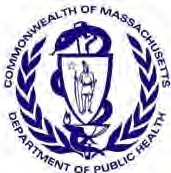 Application FormVersion:	11-8-17Application Type: !conservation Long Term CareProjectApplication Date:09/29/2021 12:04 pmApplicant Name: IAscentria Care Alliance, Inc. Mailing Address:  I14 East Worcester Street,Suite 300City: !worcesterContact Person: !Kathleen Harrell, Esq.I State: !MassachusettsI Title: [AttorneyI ZipCode: 10_16_04Mailing Address: City:   IPlymouth!1.._..o_o_v_e_rlo_o_k_0_1r_c_leIState: IMassachusetts	I Zip Code:  '0_2_36_0 	....,Phone: 18574132700I    Ex,t: .-...-_,11   E-mail:   lkharrell@barrettharrell.comFacility InformationList each facility affected and or included in Proposed ProjectAbout the ApplicantType of organization (of the Applicant):	InonprofitApplicant's Business Type:	(i' Corporation	("  Limited Partnership   ('  Partnership   ("  Trust	('  LLCWhat is the acronym used by the Applicant's Organization?Is Applicant a registered provider organization as the term is used in the HPC/CHIA RPO program?Is Applicant or any affiliclted entity an HPC-certified ACO?Is Applicant or any affiliate thereof sllbject to M.G.L. c.6D, § 13 and 958CMR 7.00 (filing of Notice of Material Change to the Health Policy Commission)?Does the Proposed Project also require the filing of a MCN with the HPC?(' OtherIACA('   Yes	(i' No('   Yes	(i' No('Yes	(i No(" Yes	(e' NoHas the Applicant or any subsidiary thereof been notified pursuant to M.G.L. c. 12(, § 16 that it is exceeding the	•   Yes	• No health care cost growth benchmark established under M.G.L. c. 6D, § 9 and is thus, pursuant to M.G.L.c. 6D, § 1Orequired to file a performance improvement plan with CHIA?Project Description	the scope of the project.Ascentria Care Alliance, Inc. ("Applicant") located at 14 East Worcester Street, Suite 300, Worcester, MA 01604 is filing a Notice of Determination  of Need ("Application") with the Massachusetts Department of Public Health ("Department") for a conservation project by Lutheran Housing Corporation-Brockton d/b/a Lutheran Rehabilitation and Skilled Care Center ("Facility") located at 26 Harvard Street, Worcester, MA 01609. The Application requests approval for renovation and construction to the Facility to come into compliance with applicable regulatory requirements in 105 CMR 150.000: Standards for Long-Term Care Facilities requiring long-term care facilities to de-densify three- and four-bedded resident rooms to private and two-bedded rooms ("Proposed Project"). Pursuant to the Department of Public Health's April 28, 2021 memorandum "Applications for Determination of Need for Long-Term Care Facilities Seeking to Comply with Updated Licensure Regulations" ("Memo"), the Applicant is filing the Application as a conservation project, despite the fact that new construction is required, as the Proposed Project is planned solely to reduce the number of beds per room to come into compliance with the applicable regulatory requirements in 105 CMR 150.000.Overview of the ApplicantThe Applicant is a non-profit human service organization offering programs and services. Its mission is to break the cycle of poverty and build thriving communities where everyone has the chance to achieve their full potential, regardless of background or disadvantage.Through its Equipped to Thrive holistic care model, the Applicant focuses on providing wrap-around services that empower vulnerable individuals and families in transition to navigate successfully through life's challenges and beyond. The Facility is one of the Applicant's critical senior care services and as such, it contributes materially to this charitable mission. The Facility continuously endeavors to promote the health of the elderly and frail in its service area with a goal of continuing this mission for many years to come.Overview of the Proposed ProjectThe Facility's current physical plant is comprised of three connected buildings that house a total of 150 licensed beds within three nursing units. The Lillie and Jepson buildings together house 43 Level IV licensed beds that will not be impacted by the Proposed Project. The Olander building houses a total of 107 beds. On the second floor of the Olander building is a 58-bed Level Ill unit that has 19 three-bedded rooms. On the third floor of the Olander building is a 49-bed Level II unit that has 6 three-bedded rooms.The Proposed Project is for the sole purpose of de-densifying the Facility's two existing nursing units located in the Olander building and replacing the  25 existing three-bedded rooms with private and two-bedded rooms. Due to  the large number of three-bedded  rooms, the Facility cannot accomplish this without the construction of a new, ground floor, Level II nursing unit. The development of this new nursing unit will require related reconfiguration and renovation of existing spaces in order to meet current applicable regulatory requirements. The Applicant notes that as designed, the Proposed Project will allow the Facility to meet the regulatory requirements of de-densification and maintain its total complement of 150 operating beds (107 Level II/Level Ill beds+ 43 Level IV Rest Home beds), which is significant given the historical and projected need for the Facility's services. A detailed description of the Proposed Project and its need is provided herein.Ill. Detailed Description of the Proposed ProjectTo achieve de-densification, the Applicant proposes construction of a ground level addition to the existing Facility. The addition will be placed on the Eastern portion of the existing Facility. Construction of the addition will allow for the creation of a new 23-bed Level II nursing unit on the ground level. The unit will consist of both private and semi-private rooms (11 private and 6 semi-private rooms), a nurse station, day room and all ancillary spaces in accordance with current applicable regulatory requirements, and will create a courtyard for residents between the new and existing buildings. This new unit will accommodate 23 of the Facility's existing 25 licensed beds that require de-densification. As the new addition will interface with the existing buildings, renovation work will be required in and around the areas of connection on the ground level. All such work is a direct consequence of the required de-densification of beds.In addition, reasonable renovation work will be done on the two existing nursing units in the Olander building to complete the de­ densification of the Facility's three-bedded rooms. Specifically, all existing three-bedded rooms on the second and third floors of the Olander building will be reduced to two-bedded rooms. Existing ancillary space on the second floor will also be realigned to create an additional two-bedded room. Upon completion of the Proposed Project, the Facility's second-floor Level Ill unit will have 20 semi-privaterooms and one private room for a total of 41 Level Ill beds, and its third-floor Level II unit will have 21 semi-private rooms and one private rooms for a total of 43 Level II beds. All proposed work is solely related to the required de-densification of the Facility's 25 existing three-bedded rooms and will allow the Facility to maintain its current licensed capacity of 150 beds (107 Level II/Level Ill beds+ 43 Level IV Rest Home beds) while also complying with current standards and requirements. [1] [2]Need for the Proposed ProjectThe Facility has a long-standing history in Central Massachusetts. It serves the communities in Worcester and surrounding counties and is easily accessible to major highways and secondary routes. As a result of the varied bed level, the Facility is able to offer a wide range of skilled and routine nursing services to its residents, which drives demand. In addition, UMass Memorial Medical Center and St. Vincent Hospital are in close proximity to the Facility. As such, hospitals and additional medical support services are readily available for the Applicant's residents, making the Facility an optimal choice for residents and their families.The Facility was recently acquired by the Applicant in July, 2021. At that time, it was completing a standard survey, which had minimal deficiencies. Its current Massachusetts nursing home quality rating tool score is 121, thereby exceeding the 117 average score in the Commonwealth. The Facility had previously maintained a Five Star rating and high nursing home quality rating tool scores until October, 2019 when an isolated event occurred resulting in a jeopardy citation. The issues related to this citation were corrected immediately, but unfortunately, due to the COVID-19 outbreak, surveys were on hold and the negative impact of this one survey has impacted the Facility returning to its historic high ratings.Notwithstanding this, the Facility's high level of occupancy, especially its Medicaid census, reflects the quality of its services and its necessary role in the community.2017 Total Facility Year Occupancy Rate: 94% Total Medicaid Payer Mix Percentage: 86.19%2018 Total Facility Year Occupancy Rate: 92% Total Medicaid Payer Mix Percentage: 84.91%2019 Total Facility Year Occupancy Rate: 95% Total Medicaid Payer Mix Percentage: 86.34%2020 Total Facility Year Occupancy Rate: 86% Total Medicaid Payer Mix Percentage: 84.36%Based on the Facility's historical data, as well as statewide population statistics which forecast that the need for long-term care services will increase through 2035 as the 65+ cohort grows, the Applicant developed modest projections for the first five years of operation of the Proposed Project. By Year 5, the Applicant projects that the Facility will continue to operate at a high occupancy rate of 95%. [3]According to a recent survey by the American Health Care Association and National Center for Assisted Living, only about a quarter of the nation's nursing homes expect to survive the COVID-19 pandemic and be operating a year from now. [4] Six nursing homes in Massachusetts announced their closure in 2021. [5] These closures are part of a continuing five-year trend which resulted in the Massachusetts Senior Care Association's 2019 predictions (based on 20 facilities that had already closed) that another 35 facilities could close by the end of the year. [6] These closures create a crisis for Massachusetts' elderly population and for its hospitals, which need facilities for their patients' post-acute care. The Facility is one of these critically needed post-acute care resources.In light of this data, the Applicant studied the Facility's physical plant in detail to determine how best to meet the regulatory requirements of de-densifying the Facility's beds while maintaining the health and safety of its current and future residents. Based on the Facility's historical and projected need data, as well as statewide projections, the Applicant determined that it has very limited choices and that implementation of construction plans that allow the Facility to de-densify its three-bedded rooms to private or semi­ private rooms and leave all 150 beds (107 Level II/Level Ill beds+ 43 Level IV Rest Home beds) in operation represents the optimal approach. Such plans provide for compliance with the applicable regulatory requirements in 105 CMR 150.000 and allow the Applicant to improve the configuration of the Facility's beds so that it can operate without any bed loss and ensure the continued provision of high-quality long-term care services to its current and future residents. Accordingly, the Applicant is filing this Application for the Proposed Project with the Department.Financial ConsiderationsThe Facility has tax exempt bond financing. Under such financings, it  is required to  maintain various financial and operational covenants. These covenants include various reporting, financial, and operational requirements, such as minimum Debt Service CoverageRatio and Occupancy levels. Meeting these covenants is dependent on the number of beds the Facility operates. Even a small reduction in the number of the Facility's beds would result in its default under the Bond documents.In the worst-case scenario, if all three-bedded rooms are reduced to semi-private rooms, this would result in a total Level II/Level Ill bed capacity of 82 beds (and a total Facility-wide bed capacity of 125). With that reduced level of licensed beds, the Facility will have material and substantial adverse financial impacts that result in a default under the Bonds. The nature of this potential default is beyond what would permit the Facility to negotiate a reasonable workout plan with the bondholders or secure other refinancing absent bankruptcy or other similar means to discharge its current debt, which is not an acceptable alternative to the Facility.ConclusionThe Applicant believes that the Proposed Project meets the requirements set forth in the Department's Memo for a conservation long­ term care project as it is required by regulatory changes beyond the Applicant's control. If the Facility lost the use of 25 beds (third beds) and its total licensed Level II/Level Ill nursing capacity was reduced to 82 beds (23% reduction), it would be forced into financial defaults and/or closure. Moreover, the historic demand for this Facility would not be met and its Central Massachusetts service area would not be adequately served. Accordingly, to bring existing services into compliance with current standards and requirements and ensure that the Facility can continue to meet the needs of its residents for high-quality long-term care services now and into the future, the Applicant respectfully requests consideration of its Proposed Project by the Department.FootnotesPlease note that, as described in the Applicant's Request for Advisory Opinion that was submitted to the Department on August 3, 2021, the Facility's bed configuration will change upon implementation of the Proposed Project. Specifically, upon implementation of the Proposed Project, the Facility will operate 23 Level II beds in the newly constructed unit, 43 Level II beds in the third-floor unit, and 41 Level Ill beds in the second-floor unit. In total, the number of Level II beds will increase from 49 to 66 beds(+17) and the Facility's number of Level Ill beds will decrease from 58 beds to 41 beds (-17). This is an improvement in the construction standards for these 17 beds, although all Level Ill beds operate with a Medicare waiver permitting Level II residents to be placed in them. Notwithstanding this re-configuration of beds on each unit, from a use or practical perspective, this is not a change in service as all of the Facility's beds are permitted to be used for both Level II and Level Ill residents, regardless of licensure designation.Please note that the Applicant will pursue any waivers that may be necessary from the Division of Health Care Facility Licensure and Certification to implement the Proposed Project and meet the regulatory requirements related to de-densification.Please note that the Applicant relies on 2019 figures rather than 2020 figures as the basis for the Facility's current need data and to project its future need data as, given the COVID-19 pandemic, 2019 reflects the more "normal" operations of hospitals from which the Facility received the majority of its referrals.Haley Cornell, Most MA Nursing Homes Don't Expect To Survive Pandemic: Survey, PATCH (Jun. 29, 2021), https://patch.com/ massachusetts/across-ma/only-quarter-nursing-homes-say-theyll-make-it-next-year.INFORMATION ABOUT NURSING HOME CLOSURES, https://www.mass.gov/service-details/information-about-nursing-home-closures (last visited Sep. 27, 2021).Chris Lisinski, Industry says 35 nursing homes at risk of closure in Massachusetts, THE ENTERPRISE (Apr. 5, 2019), https:// www.enterprisenews.com/news/20190404/industry-says-35-nursing-homes-at-risk-of-closure-in-massachusetts.Delegated Review	is eligible for Delegated Review?3.1.a If yes, under what section?•Yes	•NoConservation Project	as a Conservation Project?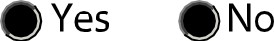 Within the Proposed Project, is there any element that has the result of modernization, addition or expansion?•Yes	•NoDoes the Proposed Project add or accommodate new or increased functionality beyond sustainment or restoration•Yes	•No5.1	and DoN-Required Service?	•Yes	• No6.1	to 105 CMR 100.735?7.1	to 105 CMR 100.740(A) for Ambulatory Surgery?8.1 Is this an application filed pursuant to 1OS CMR 100.745?9.1	Exemption?10.1 Is this an application for a Amendment?11.1	to 105 CMR 100.740(8)?•Yes	•No•Yes	•No•Yes	.No•Yes	•No•Yes	•No•Yes	•NoEnter	signs or commas. Grayed fields will auto calculate depending upon answers above.Your project application is for: Conservation Long Term Care Project12.5 Total proposed Construction costs, specifically related to the Proposed Project, If any, which will be contracted out to local or minority, women, or veteran-owned businesses expressed in estimated total dollars.F4.a.ii For each Category of Expenditure document New Construction and/or Renovation Costs.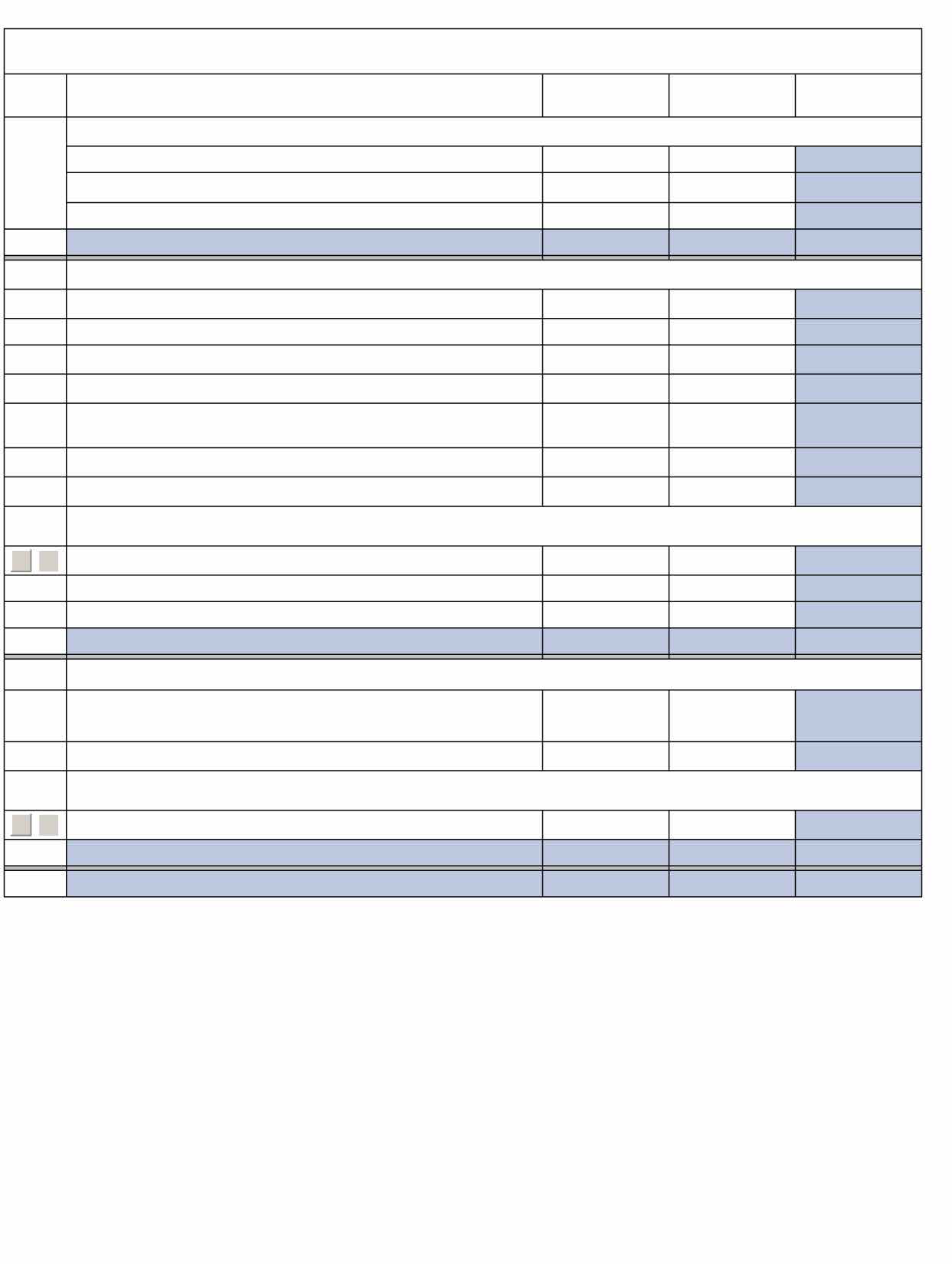 TotalAdd/Del Rows[±JGmortgage insurance, printing, etcAdd/Del Rows[±JG* Please note that given limited construction estimates at this time, the new construction and renovation column breakdown figures listed above are based on the percentage of the construction contract/square footage attributable to new construction vs. the percentage of the construction contract/square footage attributable to renovation within the Proposed Project.Application Form Ascentria Care Alliance, Inc.	09/29/2021 12:04 pm	ACA-21092912-CL	Page 10 of 12you in keeping track of additional documentation needed for your application.Once you have completed this Application Form the additional documents needed for your application will be on this list. E-mail the documents as an attachment to:	DPH.DON@state.ma.usCopy of Notice of IntentAffidavit ofTruthfulness FormScanned copy of Application Fee CheckAffiliated Parties Table Question 1.9Change in Service Tables Questions 2.2 and 2.3Certification from an independent Certified Public AccountantArticles of Organization/ Trust AgreementCurrent IRS Form, 990 Schedule H CHNA/CHIP and/or Current CHNA/CHIP submitted to Massachusetts AGO's OfficeCommunity Engagement Stakeholder Assessment formCommunity Engagement-Self Assessment formThis document is ready to file:	■Community Engagement-Self Assessment formAttachment 2 – Factor 4 Supplemental InformationAttachment 2A – Independent CPA AnalysisLUTHERAN HOUSING CORPORATION- BROCKTOND/B/A LUTHERAN REHABILITATION& SKILLED CARE CENTER FACTOR 4 ATTACHMENTSTABLE OF CONTENTSPROJECTED FINANCIAL STATEMENTS AND INDEPENDENT ACCOUNTANTS' COMPILATION REPORT INITIAL OPERATING PERIOD JULY 16, 2021THROUGH JUNE 30, 2022 AND YEARS ENDING JUNE 30, 2023 THROUGH JUNE 30, 2026CONSULTING REPORT BENCHMARKING MANAGEMENT'S PROJECTED FINANCIAL ANALYSIS FOR THE INITIAL OPERATING PERIOD JULY 16, 2021THROUGH JUNE 30, 2022 AND YEARS ENDING JUNE 30, 2023 THROUGH JUNE 30, 2026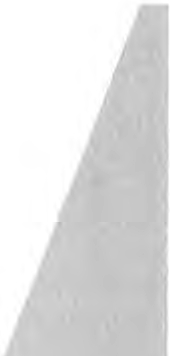 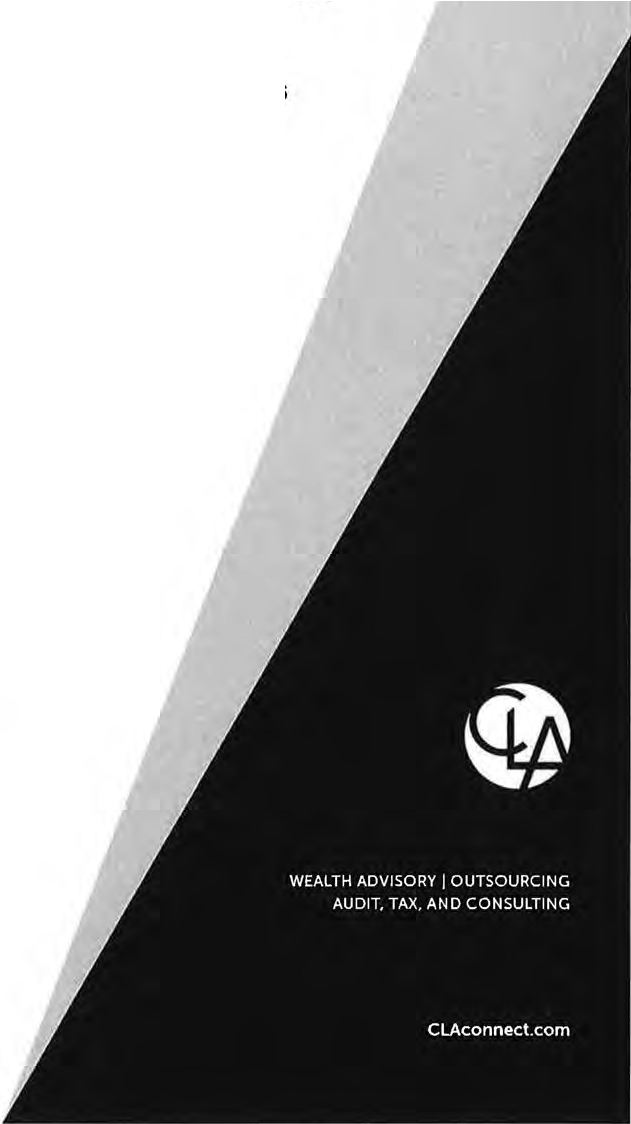 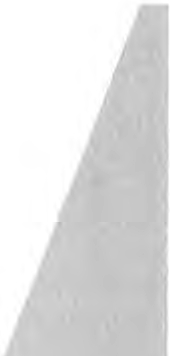 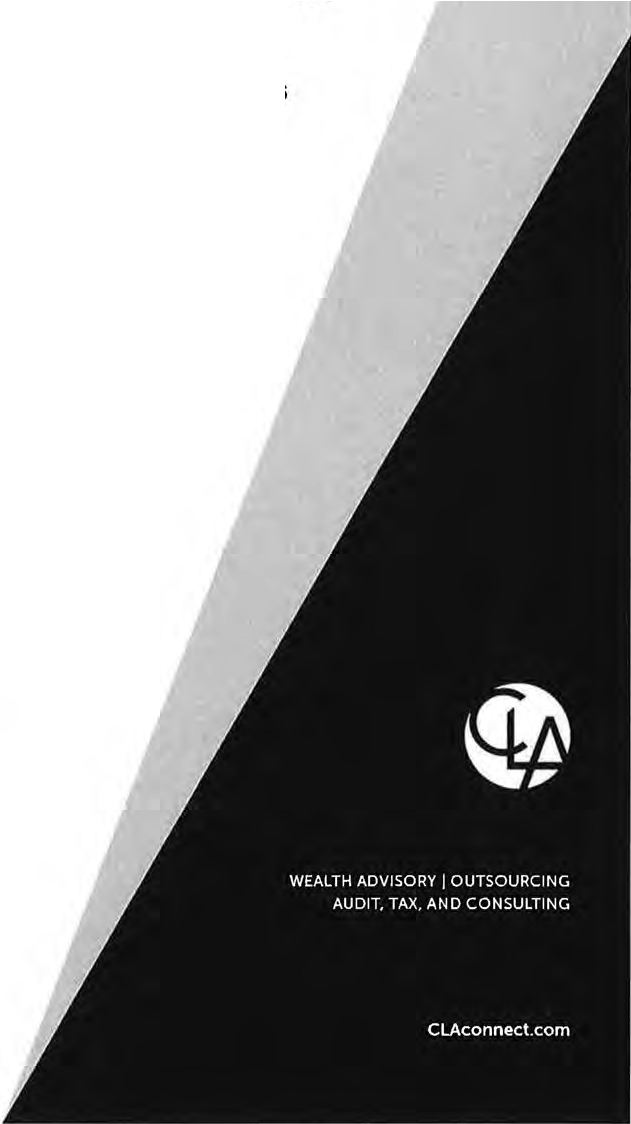 LUTHERAN HOUSING CORPORATION - BROCKTONPROJECTED FINANCIAL STATEMENTS AND INDEPENDENT ACCOUNTANTS' COMPILATION REPORTINITIAL  OPERATING  PERIOD JULY 16, 2021 THROUGH JUNE 30, 2022YEARS ENDING JUNE 30, 2022 THROUGH 2026LUTHERAN HOUSING CORPORATION - BROCKTON TABLE OF CONTENTSPROJECTED YEARS ENDING JUNE 30, 2022 THROUGH 2026INDEPENDENT ACCOUNTANTS' COMPILATION REPORT	1FINANCIAL STATEMENTSPROJECTED STATEMENTS OF FINANCIAL POSITION	2PROJECTED STATEMENTS OF OPERATIONS	4PROJECTED STATEMENTS OF CHANGES IN NET ASSETS	5PROJECTED STATEMENTS OF CASH FLOWS	6SUMMARY OF SIGNIFICANT PROJECTION ASSUMPTIONS ANDACCOUNTING POLICIES	8CllftonlarsonAllenLLP CLAconnect.comINDEPENDENT ACCOUNTANTS' COMPILATION REPORTBoard of DirectorsLutheran Housing Corporation - Brockton and Ascentria Care Alliance, Inc. (Applicant) Worcester, MassachusettsManagement is responsible for the accompanying projected financial statements of Lutheran Housing Corporation - Brockton, which comprise the projected statements of financial position as of June 30, 2022, 2023, 2024, 2025, and 2026, and the related projected statements of operations, changes in net assets, and cash flows for the projected initial operating period of July 16, 2021 through June 30, 2022, and the projected years ending June 30, 2023, 2024, 2025, and 2026, and the related summary of significant assumptions and accounting policies in accordance with the guidelines for presentation of a financial projection established by the American Institute of Certified Public Accountants (AICPA) (the "Projection"). We have performed a compilation engagement in accordance with Statements on Standards for Accounting and Review Services promulgated by the Accounting and Review Services Committee of the AICPA. We did not examine or review the projected financial statements, nor were we required to perform any procedures to verify the accuracy or completeness of the information provided by management. Accordingly, we do not express an opinion, a conclusion, nor provide any form of assurance on these projected financial statements or the assumptions.Furthermore, even if Lutheran Housing Corporation - Brockton can complete the construction of the Project (as defined in the summary of significant assumptions and accounting policies) at the costs and timeline presented hereafter, and is able to achieve the operating assumptions, collectively, the "Hypothetical Assumptions", there will usually be differences between the projected and actual results because events and circumstances frequently do not occur as expected, and those differences may be material. We have no responsibility to update this report for events and circumstances occurring after the date of this report.The financial information in the accompanying projection is presented in accordance with the requirements of the Massachusetts Department of Public Health Determination of Need Program, and is not intended to be a complete representation of the projected assets, liabilities, net assets, and operations of Lutheran Housing Corporation - Brockton.The accompanying Projection, and this report, are intended solely for the information and use of management, officers, and board of directors of Lutheran Housing Corporation - Brockton, Ascentrla Care Alliance, Inc., and the Massachusetts Department of Public Health Determination of Need Program (DPH-DoN) in its review of the Determination of Need application under regulation 105 CMR100.210 (4) (a) and is not intended to be, and should not be, used by anyone other than these specifiedparties.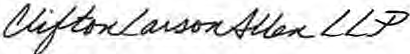 CliftonlarsonAllen LLPBoston, Massachusetts September 27, 2021CU\ Is anindeµendenl member of Nexia International,a leadIng, global 101work of l11c1epenrtent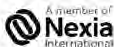 am>•Jnti11g andronsvlting firm,.See nexfa.com/rr,ember firm•dlsdairner ror tletarls(1)LUTHERAN HOUSING CORPORATION - BROCKTON PROJECTED STATEMENTS OF FINANCIAL POSITIONUNDER THE HYPOTHETICAL ASSUMPTIONS DESCRIBED IN NOTE 1 JUNE 30, 2022 THROUGH 2026(000S OMITTED)CURRENT ASSETSASSETS2022	2023	2024	2025	2026LUTHERAN HOUSING CORPORATION - BROCKTON PROJECTED STATEMENTS OF FINANCIAL POSITIONUNDER THE HYPOTHETICAL ASSUMPTIONS DESCRIBED IN NOTE 1JUNE 30, 2022 THROUGH 2026 (OOOS OMITTED)2022	2023	2024	2025	2026LIABILITIES AND NET ASSETSCURRENT LIABILITIES=====LUTHERAN HOUSING CORPORATION • BROCKTON PROJECTED STATEMENTS OF OPERATIONSUNDER THE HYPOTHETICAL ASSUMPTIONS DESCRIBED IN NOTE 1INITIAL OPERATING PERIOD JULY 16, 2021 THROUGH JUNE 30, 2022YEARS ENDING JUNE 30, 2023 THROUGH 2026 (000S OMITTED)2022	2023	2024	2025	2026NET ASSETS WITHOUT DONOR RESTRICTIONS REVENUEOPERATING EXPENSESAdministrativeandIndirect Program Expenses	3,262	3,327	3,393	3,461	3,530Property	615	627	640	653	666Plant Operations	721	767	782	805	821Dietary	m	119	121	124	126Laundry	364	372	379	3B7	394Hot/sekeeping	3,903	4,003	4,083	4,169	4,253Nursing	590	602	614	626	639Nursing Supporl	182	186	189	193	197Social Services	168	172	175	179	182Recreation	853	870	887	905	923Total Operating Expenses	10,775	H,045	11,263	11,502	11,731GAIN FROM OPERATIONS	969	2,146	2,193	2,487	2,538NONOPERATING REV.E UEANDEXPENSESInterestExpense	(1,081)	(1,125)	(1,112}	(1,098)	(1,083)Amortizationof Bond Premium	75	7B	77	76	75Amortization of Bond Issuance Costi	(10)	(10)	(10)	(10)	(10)Depreciation	(498)	(498)	(613)	(843)	(843)Amortization of Good.¥111	(70)	(70)	(70)	(70)	(70)Olher Revenue	166	176	174	182	182Interest Revenue	10	10	10	10	10Total NonoperalingRevenues andhpenses	(1,408)	!1,439)	!1,544)	!1,753)	{U39!EXCESS (DEFICIENCY) OFREVENUES OVER EXPENSES	(449)	707	649	734	799Equity Transfer	2,574INCREASE (DECREASE) NET ASSETS WITHOUT DONORRESTRICTIONS $	2,125 $	707  s	649 $	734 $	799See  Summary of Signifioant Assumptions and Accounting Policies and Independent Accountants' Compilation Report.LUTHERAN HOUSING CORPORATION· BROCKTON PROJECTED STATEMENTS OF CHANGES IN NET ASSETSUNDER THE HYPOTHETICAL ASSUMPTIONS DESCRIBED IN NOTE 1 INITIAL OPERATING PERIOD JULY 16, 2021 THROUGH JUNE 30, 2022YEARS ENDING JUNE 30, 2023 THROUGH 2026 (000S OMITTED)EqUlty Transfer	 	2,574	INCREASE (DECREASE) NET ASSETS WITHOUT DONOR RESTRICTIONS	2,125	707	649	734	799CHANGE INNET'ASSETS WITHDONOR RESTRICTIONS	 						 INCREASE (DECREASE) NET ASSETS		2,125	707	649	734	799Net Assets- Beginningof Year	 	2,125	2,832	3,481	 	4215NET ASSETS - ENDOF YEAR	$	2,125 s	2,832 .s	3,481 s	.215 a	.5,014LUTHERAN HOUSING CORPORATION - BROCKTON PROJECTED STATEMENTS OF CASH FLOWSUNDER THE HYPOTHETICAL ASSUMPTIONS DESCRIBED IN NOTE 1 INITIAL OPERATING PERIOD JULY 16, 2021 THROUGH JUNE 30, 2022YEARS ENDING JUNE 30, 2023 THROUGH 2026 (000S OMITTED)2021	2022	2023	2024	2025LUTHERAN HOUSING CORPORATION -BROCKTON PROJECTED STATEMENTS OF CASH FLOWSUNDER THE HYPOTHETICAL ASSUMPTIONS DESCRIBED IN NOTE 1 INITIAL OPERATING PERIOD JULY 16, 2021 THROUGH JUNE 30, 2022YEARS ENDING JUNE 30, 2023 THROUGH 2026Deferred Financing Costs	s	239 $	- $	$	$DeferredFinancingCostsFinanced	 	!239!	Cash Paid torDeferred Financing Cosls	-	$	- $	$Purchase of Property andEquipment	$	(21,300) $	$	(7,440) $	$	(175)Property andEq,uipmenl Financed	21,300Construction inProgressPlaced inService	4960CashPaid!Of Property andEquipment	$	 	$		$	{2,480) s	$	{175)Construction inProgress	$	(2,480) $	(2,480) s	4,960 s	$Construction InProgressPlacedinService	(4,960)CashPaid for Construction InProgress	$	!2,480) s	(2,480) $	.	$	$LUTHERAN HOUSING CORPORATION - BROCKTONSUMMARY OF SIGNIFICANT PROJECTION ASSUMPTIONS AND ACCOUNTING POLICIES JUNE 30, 2022 THROUGH 2026NOTE 1	BASIS OF PRESENTATION AND NATURE AND LIMITATIONS OF PROJECTIONSBasis of PresentationThe financial projection (the "Projection") presents, to the best of the knowledge and belief of management ("Management'') of Ascentria Care Alliance, Inc. (the "Applicant") on behalf of Lutheran Housing Corporation - Brockton d/b/a Lutheran Rehabilitation and Skilled Care Center, (the "Nursing Horne", or ''the Organization"), the expected financial position as of June 30, 2022 through 2026, and the expected results of operations and cash flows for the projected initial operating period July 16, 2021 through June 30, 2022 and projected years ending June 30, 2023 through 2026 (the "Projection Period").A projection although similar to a forecast, is a presentation of prospective financial information that is subject to one or more hypothetical assumptions. Management has included several assumptions that are considered to be hypothetical assumptions as defined by the American Institute of Certified Public Accountants' Guide for Prospective Financial Information.Management's hypothetical assumptions (the "Hypothetical Assumptions") are as follows:The Applicant and Nursing Home are able to develop, market, construct, and complete the proposed conservation renovation project (the "Project", as defined more fully hereinafter).The Applicant and Nursing Home are able to obtain all regulato,y approvals for construction of its Project.The Nursing Home is able to fund the project via the designated bond proceeds (the Construction Fund) and internal funds consistent with the plans presented in this Summa,y of Significant Projection Assumptions and Accounting Policies.The Nursing Home is able to complete the Project within the cost structure presented in this Summa,y of Significant Projection Assumptions and Accounting Policies of total Project costs of approximately $7,451,000 plus associated filing fees of $89,000.The Nursing Home is able to achieve the occupancy, payer mix, and average rates detailed in Note 4. If this is not achieved, it may significantly impact the Projection results.The Applicant is able to maintain its projected operating structure and limit the additional expenses associated with operating the facility under the completed Project model to the scenario as outlined in Note 4.Accordingly, the Projection reflects Management's judgement as of September 27, 2021 the date of the Projection, of the expected conditions and its expected course of action assuming the Hypothetical Assumptions. The assumptions disclosed herein, while not all­ inclusive, are the assumptions which Management believes are significant to the Projection. The prospective results may not be achieved. Furthermore, even if the Hypothetical Assumptions were to occur, there will usually be differences between the projected and actual results, because events and circumstances frequently do not occur as expected, and those differences may be material.LUTHERAN HOUSING CORPORATION - BROCKTONSUMMARY OF SIGNIFICANT PROJECTION ASSUMPTIONS AND ACCOUNTING POLICIES JUNE 30, 2022 THROUGH 2026NOTE 2	NATURE OF THE ORGANIZATION AND PROJECT DESCRIPTIONNature of the OrganizationLutheran Housing Corporation - Brockton d/b/a Lutheran Rehabilitation and Skilled Care Center (the Nursing Home, the Organization, or the Company), is a nonprofit organization, which acquired the real estate and license to operate a 150-bed nursing home and rest home on July 16, 2021 (the Facility) in Worcester, Massachusetts. Ascentria Care Alliance, Inc. (the "Applicant"), is the sole corporate member of the Facility.Project DescriptionThe Applicant is submitting a request for a Notice of Determination of Need ("DoN") on behalf of the Nursing Home to renovate the Facility to secure compliance with the recently revised requirements of the Massachusetts nursing home regulations requiring the de­ densification of nursing home beds by removing three and four bed rooms. The Applicant has developed architectural plans to de-density the Facility's multi-bedded rooms to private and semi-private rooms (the "Project"). The Facility's current physical plant is comprised of three units that house 150 licensed beds (107 skilled nursing and 43 rest home). The building contains 25 three-bedded rooms. The Project is intended to de-density the Facility and replace the three- bedded rooms with private and two-bedded rooms. The Project will accompllsh this with the construction of a new ground floor nursing unit, combined with t he reconfiguration and relocation through the renovation of select existing areas in order to create appropriate traffic flow through the building and meet current applicable regulatory requirements.Construction is expected to begin in April or May of 2022 and is anticipated to be completed by December 2023. The Projection presentation reflects the Project assets being placed in service by January 1, 2024. Additionally, the majority of the Project will be funded by the construction fund of approximately $3,075,000 which was part of the proceeds of a bond issuance with the nursing home and an affiliate in July of 2021. Finally, approximately$4,465,000 of existing cash and affiliate advances will be used to fund the project.The total Project costs assumed in the Projections are approximately $7,451,000 plus associated filing fees of $89,000.LUTHERAN HOUSING CORPORATION - BROCKTONSUMMARY OF SIGNIFICANT PROJECTION ASSUMPTIONS AND ACCOUNTING POLICIES JUNE 30, 2022 THROUGH 2026NOTE 2	NATURE OF THE ORGANIZATION AND PROJECT DESCRIPTION (CONTINUED)As noted below, the bed configuration for the facility will change as a result of the renovations. 	Resident Room Configuration Skilled Nursing facility (SNF)Pre-Renovation-107 Beds BedPostRenovation • 107 Beds BedRest Home (RH)Pre;Renovation - 43 BedsPost Renovatron - 43BedsTotal	60	150NOTE 3	FINANCING AND LONG-TERM DEBTLong-Term Debt and line ofCreditThe Organization and an affiliate entered into an agreement in July of 2021 with the Massachusetts Development Finance Agency (MDFA) for the issuance of $56,730,000 in Revenue Bonds Series 2021 (the Bonds). The Bonds were issued at a premium of approximately $4,511,000 for which the Organization's allocable share was approximately$1,789,000. The Organization's allocable   share of the Bonds was approximately$22,496,000. The Bonds bear interest at a fixed rate of 5% and are secured by substantially all assets. Semi-annual interest only payments are due through June 30, 2022. Beginning on July 1 of 2023 semi-annual interest, plus annual principal payments, are due on the Bonds. Principal payments are approximately $284,000 annually for the Projection Period. The Bonds mature from July 1, 2031 to July 1, 2056. The above agreement contains the Construction Fund, which designates proceeds to fund the Pr.oject of approximately$3,075,000.LUTHERAN HOUSING CORPORATION:- BROCKTONSUMMARY OF SIGNIFICANT PROJECTION ASSUMPTIONS AND ACCOUNTING POLICIES JUNE 30, 2022 THROUGH 2026NOTE 3	FINANCING AND LONG TERM DEBT (CONTINUED)Any material changes in the terms of any of the debt noted above would impact the results of the Projection.Projected interest charged to operations, including amortization of debt issuance costs and bond   premium,	amounted	to  approximately	$1,016,000,  $1,057,000,	$1,045,000,$1,032,000, and $1,018,000 for the projected years ending June 30, 2022, 2023, 2024, 2025, and 2026, respectively. Capitalized interest amounted to approximately $33,000,$196,000, and $65,000 in 2022, 2023, and 2024, respectively.The following are assumed current maturities of long-term debt for each of the next five years excluding the first year of the Projection Period:Projected Year Ending June 30.20232024202520262027Assumed Current 	Maturities	$264,000278,000305,000319,000NOTE 4	MANAGEMENT'S BASIS FOR PROJECTION OF REVENUES AND EXPENSESProjected revenue consists of revenue from operating the Facility. Management's baseline projected revenue and expenses for 2022 were derived from interim financial data for the current period, and Management's historical experience of operating the Facility (majority of the personnel will be retained). This information was utilized to project and establish a baseline for the year ending June 30, 2022. Future years were projected utilizing assumptions for rate increases and operating expenses, and any known changes for operating the renovated Facility during the Projection Period.Additionally, for the year ending 2022 Management incorporated estimated temporary impacts of COVID-19 which were mainly census decline. In March of 2020, the VVorld Health Organization declared the spread of Coronavirus Disease (COVID-19) a worldwide pandemic. Specific to the Organization, COVID-19 has and may continue to impact various parts of its operations and financial results including but not limited to additional costs for emergency preparedness, disease control and containment, potential shortages of health care personnel, additional wages, or loss of revenue due to reductions in certain revenue streams. The projection has incorporated and assumed significant COVID-19 revenue impact in the base year of the projection, projected year ending June 30, 2022, primarily due to census and occupancy decline. Census impact is gradually removed throughout the Projection Period, eventually assuming pre-COVID-19 occupancy levels in projected year ending June 30, 2025 and thereafter. Any material changes in terms of the length and magnitude of the lost revenues and additional expenditures due to COVID-19 compared to the assumptions would impact the results of the Projection.LUTHERAN HOUSING CORPORATION-BROCKTONSUMMARY OF SIGNIFICANT PROJECTION ASSUMPTIONS AND ACCOUNTING POLICIES JUNE 30, 2022 THROUGH 2026NOTE 4	MANAGEMENT'S BASIS FOR PROJECTION OF- REVENUES ANO EXPENSES (CONTINUED)The following tables summarize the cur.rent and projected baseline payer mix and per dfems:RH Medicaid	 	28.00	26.00	26.00	141	144	147	150	153Total	100.00%	100,00 %	100.00 %The following tables summarize the historical and projected occupancy on June 30: 	2017	2018	2019	2020	2021	Historical Occupancy %	94.00%	92.00%	95.00%	86.00%	87.00%Nole:Beds availablein2017 wefe101 SNF and22Rest Home. Construction during 2018 resulted in107SNFbeds andRest Home beds.Based on Active Beds 	2022	2023	2024	2025	2026	Management calculated the baseline revenues for the year ending June 30, 2022, utilizing current reimbursement and economic conditions, and current nursing home regulations.LUTHERAN HOUSING CORPORATION - BROCKTONSUMMARY OF SIGNIFICANT PROJECTION ASSUMPTIONS AND ACCOUNTING POLICIES JUNE 30, 2022 THROUGH 2026NOTE 4		MANAGEMENT'S BASIS FOR PROJECTION OF REVENUES AND EXPENSES (CONTINUED)Management estimated the COVID-19 impact on revenue for 2022 based on various indicators and changes in operations primarily actual census decline. Management utilized the latest closed fiscal year (prior owner) census. and the most recent monthly actual census, and budgeted census to establish the base occupancy and mix for 2022 as noted above. For the period June 30, 2023-2024 the payor mix was adjusted to Private 5%, Medicare 6%, Medicaid 56%, Commercial 3%, Rest Home Private 3%, and Rest Home Medicaid 26% to reflect historical mix and trends in the industry with increasing Medicaid mix. Upon completion of the Project, beginning in 2025, Management assumed a slight increase in private cehsus of 1% with a correlating decrease in the Medicaid census of 1%. As noted previously, census was assumed to gradually increase throughout the Projection Period as noted in the table above. Management applied a 2% rate increase per year across all payer classes unless noted otherwise above.Other Operating Revenue ItemsOther operating revenue items include Medicare Part B services and other miscellaneous revenue. The base year of the Projection annualized actual results of prior owner through May of 2021 and interim data. Management applied a 2% inflationary increase to the above noted base amounts per year for the Projection Period. In addition, Part 8 revenues were assumed to increase $100,000 in 2023 for volume increases.Operating ExpensesOperating expenses have been projected to be recognized during the month incurred. Management's baseline projected expenses for the initial operating period July 16, 2021 through June 30, 2022 were derived from interim financial data of the facility operations for the current period and most recent fiscal year, budget, and Management's historical experience of operating the facility. This information was utilized to project and establish a baseline for expenses. In subsequent years, in general, operating expenses are projected to increase 2% annually throughout the projection period. Management has assumed that the completed project will not add substantial staffing costs. The specific basis for inflationary increases in major expense categories were formulated by Management and are discussed below.Salaries and Related Taxes and BenefitsA full time equivalent employee ("FTE") is assumed to represent 2,080 hours of time paid annually. Salaries were assumed to increase 2% annually during the Projection Period. Employee benefits such as federal and state payroll taxes, health insurance, workers compensation, pension costs, and other miscellaneous benefits for the entire Facility were assumed to approximate 16% of wages during the Projection Period. Management has assumed that the completed project will not add substantial staffing costs.LUTHERAN HOUSING CORPORATION - BROCKTONSUMMARY OF SIGNIFICANT PROJECTION ASSUMPTIONS ANO ACCOUNTING POLICIES JUNE 30, 2022 THROUGH 2026NOTE 4	MANAGEMENT'S BASIS FOR PROJECTION OF REVENUES AND EXPENSES (CONTINUED)AdministrationManagement has projected non salary costs of general and administrative services to include liability insurance, management fees, accounting and legal fees, computer expenses, human resources, professional fees, telephone and internet service, marketing costs and other miscellaneous costs associated with administrative services, Generally, these costs are anticipated to increase 2% annually throughout the Projection Period for inflation.DietaryNon salary cost of dining services related to the projected costs for providing food services to the residents, including raw food, dietary supplies, and other such costs. Management assumes that these costs would vary with occupancy levels. Additionally, these costs are anticipated to increase at 2% annually throughout the Projection Period. Additionally, management has assumed an increase in projected costs in the year ending 2023 and 2025 of approximately $31,000 and $7,000, respectively, related to volume increases to account for the large increases in occupancy from the immediately preceding prior projected year.Plant Operations. Housekeeping, and Laundry and LinenNon salary related costs of plant, housekeeping, and laundry and linen operations are projected to include the cost of service contracts, iepairs, supplies, and other miscellaneous costs associated with providing these services. In addition, these costs are anticipated to increase at 2% annually throughout the Projection Period for inflation.UtilitiesUtilities are included under the caption Plant on the Projected Statement of Operations. Non salary related utility costs are projected to include the cost of gas and oil, electricity, water, and sewer services, and trash removal. In addition, these costs are anticipated to increase at 2% annually throughout the Projection Period for inflation.Nursing, Nursing Support. Social Services, Recreation, & AncillariesNon salary related health service costs are projected based upon Mana_gement's estimate of the cost of nursing supplies, ancillary supplies, consultants, and other miscellaneous costs associated with providing health care services. Management assumes that these costs would vary with changes in occupancy levels. These costs are anticipated to increase 2% annually throughout the Projection Period, excluding any volume increases noted below. Additionally, volume increases of approximately $21,000 and $5,000 in 2023 and 2025, respectively, for Nursing are included in the projection.DepreciationProperty and equipment are projected to be depreciated over the estimated useful lives by the straight-line method.LUTHERAN HOUSING CORPORATION -BROCKTONSUMMARY OF SIGNIFICANT PROJECTION ASSUMPTIONS AND ACCOUNTING POLICIES JUNE 30, 2022 THROUGH 2026NOTE 4		MANAGEMENT'S BASIS FOR PROJECTION OF REVENUES AND EXPENSES (CONTINUED)Nonoperating Revenues and ExpensesUnless otherwise noted, Management's baseline projected nonoperating revenue and expenses for 2022 were derived from the most recent completed fiscal year June 30, 2021, interim financial data for the current period, and management's historical experience of operating the Facility. This information was annualized to project and establish a baseline for the projected initial operating period. In subsequent years of the Projection Period, nonoperating revenues and expenses are projected to increase 2% annually for inflation.Operating Assets and LiabilitiesThe accompanying Projection assumes an increase of 2% of revenue to the accounts receivable balance in the baseline projection initial operating period ending June 30, 2022 and .50% throughout the subsequent years of the Projection Period. Accounts payable is assumed to be 20% of total operating expenses net of depreciation, interest, and any non­ operating expenditures (projected accounts payable) in each of the Projection years. Additionally, the accounts payable balance is projected to increase by 2% throughout the Projection Period. Excess cash flow generated is assumed to increase operating cash except as noted elsewhere. Additionally, in the projected year ending June 30, 2026$175,000 is assumed to be utilized for the purchase of property and equipment. All other items, if any, were assumed to be constant during the Projection Period.NOTE 5	SUMMARY OF SIGNIFICANT ACCOUNTING POLICIESBasis of AccountingThe Organization maintains its accounting and financial records according to the accrual basis of accounting.Property and EquipmentProperty and equipment are recorded at cost. Assets that cost over $2,500 and have an estimated useful life of at least three years are capitalized. Depreciation is computed using the straight-line method over the estimated useful life of the assets. The Organization reviews long-lived assets for impairment whenever events or changes in circumstances indicate the carrying amount of an asset may not be recoverable.Recoverability of assets to be held and used is measured by a comparison of the carrying amount of an asset to the future undiscounted net cash flows expected to be generated by the asset. If such assets are considered to be impaired, the impairment to be recognized is measured by the amount by which the carrying value of the assets exceeds the fair value of the assets. Assets to be disposed of are reported at the lower of carrying amount or the fair value less costs to sell. No impairment losses were recorded in the Projection.LUTHERAN HOUSING CORPORATION -BROCKTONSUMMARY OF SIGNIFICANT PROJECTION ASSUMPTIONS AND ACCOUNTING POLICIES JUNE 30, 2022 THROUGH 2026NOTE 5	SUMMARY OF SIGNIFICANT ACCOUNTING POLICIES (CONTINUED)Property and Equipment {Continued)The useful lives of property and equipment for purposes of computing depreciation are:Building and Improvements EquipmentSoftwareBasis of Presentation20 to 40 Years5 to 10 Years3 YearsNet assets, revenues, expenses, gains, and losses are classified based on the existence or absence of donor-imposed restrictions, Accordingly, net assets of the Organization and changes therein are classified and reported as follows:Net Assets Without Donor Restrictions - Net assets that are not subject to donor­ imposed stipulations. Net assets without donor restrictions include assets set aside by the board of directors for future use.Net Assets With Donor Restrictions - Net assets subject to donor-imposed restrictions. Some donor-imposed restrictions are temporary in nature, such as those that wlll be met by the passage of time or other events specified by the donor. Other donor-imposed restrictions are perpetual in nature where the donor stipulates that resources be maintained in perpetuity, Donor-imposed restrictions are released when a restriction expires, that is, when the stipulated time has elapsed, when the stipulated purpose for which the resource was restricted has been fulfilled, or both.Revenues are reported as increases in net assets without donor restrictions, unless use of the related assets is limited by donor-imposed restrictions. Expenses are reported as decreases in net assets without donor restrictions. Gains and losses on investments and other assets or liabilities, other than endowment and similar funds, are reported as increases or decreases in net assets without donor restrictions unless their use is restricted by explicit donor stipulation. Expirations of time restrictions on net assets (i.e., the donor-stipulated purpose has been fulfilled and/or the stipulated time period has elapsed) are reported as reclassifications between the applicable classes of net assets as net assets released from restrictions.Contributions, including unconditional promises to give, are recognized as revenues in the period received. Conditional promises to give are not recognized until they become unconditional, that is, when the conditions on which they depend are substantially met. Contributions of property, plant, and equipment without donor restrictions concerning the use of such long-lived assets are reported as revenue of the net assets without donor restrictions. Contributions of cash or other assets to be used to acquire property, plant, and equipment are reported as revenue of the net assets with donor restrictions; the restrictions are considered to be released at the time of acquisition of such long-lived assets. Contributions of assets other than cash are recorded at their estimated fair value. Contributions to be received after one year are discounted at an appropriate discount rate commensurate with the risks involved. Amortization of discounts is recorded as additional contribution revenue in accordance with donor-imposed restrictions, if any, on the contributions.LUTHERAN HOUSING CORPORATION - BROCKTON,SUMMARY OF SIGNIFICANT PROJECTION ASSUMPTIONS AND ACCOUNTING POLICIES JUNE 30, 2022 THROUGH 2026NOTE 5	SUMMARY OF SIGNIFICANT ACCOUNTING POLICIES (CONTINUED)Basis of Presentation (Continued}An allowance for uncollectible contributions receivable is provided based upon Management's judgment including such factors as prior collection history of the Nursing Home or industry standards, type of contribution, and nature of fundraising activity.Equity TransferThe Organization is allowed to make distributions to the sole corporate member if excess cash flow exists as defined by the bond agreement. The Organization received contributions of approximately $2,574,000 in the projected initial operating period ending June 30, 2022. from its sole corporate member. Such transactions are accounted for as equity transfers.Related Party Management Fees and LoansThe Nursing Home has entered into a management contract with a related party. Management fees included in the base projection year of June 30, 2022 amounted to approximately $736,000. The remainder of the Projection Period (June 30, 2023-2026) assumes the management fees increase at an inflationary factor of 2%.Additionally, the Projection assumes an affiliate loan payable of approximately $725,000 with no fixed repayment terms remains outstanding throughout the Projection Period. Furthermore, the Projection assumes additional short term affiliate loans payable of$600,000 are utilized to fund operations in 2023 and 2024.Cash and Cash Equivalents and Restricted CashThe Organization considers all short-term debt securities purchased with an original maturity of three months or less to be cash equivalents. All deposit and investment balances held by third parties that meet the definition of cash or cash equivalents are considered restricted cash or restricted cash equfvalents for cash flow purposes. The Projection assumes the bond escrow accounts totaling approximately $2,852,000 on June 30, 2022 and, $1,395,000 thereafter are restricted cash.Accounts ReceivableAccounts receivable are recorded net of an allowance for expected losses. The allowance is estimated from historical performance or industry standards, and projections of trends. Credit is extended to customers and collateral is not required. The Organization determines delinquent accounts based on individual facts and circumstances. The Organization does not plan to charge interest on accounts that are deemed to be delinquent.Assets Limited as to Use-Restricted CashAssets lrmited as to use are assumed to be primarily deposits with a trustee under the terms of an escrow agreement. These assets are invested in money market accounts and are assumed to be cash equivalents.LUTHERAN HOUSING CORPORATION - BROCKTONSUMMARY OF SIGNIFICANT PROJECTION ASSUMPTIONS AND ACCOUNTING POLICIES JUNE 30, 2022 THROUGH 2026NOTE 5	SUMMARY OF SIGNIFICANT ACCOUNTING POLICIES (CONTINUED)Income TaxesThe Organization is a nonprofit corporation as described in Section 501(c)(3) of the Internal Revenue Code (IRC) and is exempt from federal and state income taxes on related income pursuant to Section 501(a) of the Code. Should that status be challenged in the future, its tax years are open for examination for three years from the date filed by the federal and state taxing authorities. The Organization follows the policy for uncertainty in income taxes to be recognized in an entity's financial statements. The policy prescribes a recognition threshold and measurement principles for the financial statement recognition and measurement of tax positions taken or expected to be taken on a tax return that are not certain to be realized. No uncertain income tax positions were anticipated or identified for the Projection Period.EstimatesThe preparation of projected financial statements in conformity with accounting principles generally accepted in the United States of America requires management to make estimates and assumptions that affect the reported amounts of assets and liabilities and disclosure of contingent assets and liabilities at the date of the projected financial statements and report.ed amounts of revenue and expenses during the reporting period. Actual results could differ from those estimates.Promotional AdvertisingPromotional advertising costs are expensed as incurred.Debt Issuance Costs and Bond PremiumDeferred financing costs and bond premium are amortized over the period the obligation is outstanding using the effective interest method, and are reflected as a component of interest expense. Amortization of debt issuance costs charged to operations for the Projection Period amounted to approximately $10,000. Bond premium amortized amounted approximately $(75,000), $(78,000), $(77,000), $(76,000) and $(75,000) for 2022, 2023, 2024, 2025, and 2026, respectively.Measure of OperationsThe Organization provides an array of health care services, including long-term care and rehabilitation within its geographic area. All operating expenses are considered to relate, either directly or indirectly, to providing these services. For purposes of presentation, transactions deemed by Management to be ongoing, major, or central to the provision of services are reported as revenues and expenses. Peripheral or incidental transactions are reported as nonoperating revenues and expenses.LUTHERAN HOUSING CORPORATION· BROCKTONSUMMARY OF SIGNIFICANT PROJECTION ASSUMPTIONS AND ACCOUNTING POLICIESJUNE 30, 2022 THROUGH 2026NOTE 5	SUMMARY OF SIGNIFICANT ACCOUNTING POLICIES (CONTINUED)Excess (Deficiency) of Revenues Over ExpensesThe projected statement of operations includes excess of revenues over expenses. Changes in net assets without donor restrictions which are excluded from excess of revenues over expenses, consistent with industry practice, include, transfers with affiliates, unrealized gains and losses on fixed income investments, contributions of long-lived assets (including assets acquired using contributions which, by donor restriction, were to be used for the purpose of acquiring such assets), and net assets released from restrictions for capital improvements.Fair Value MeasurementsThe Organization categorizes its assets and liabilities measured at fair value into a three­ level hierarchy based on the priority of the inputs to the valuation technique used to determine fair value. The fair value hierarchy gives the highest priority to quoted prices in active markets for identical assets or liabilities (Level 1) and the lowest priority to unobservable inputs (Level 3). If the inputs used in the determination of the fair value measurement fall within different levels of the hierarchy, the categorization is based on the lowest level input that is significant to the fair value measurement. Transfers between levels are considered annually at the end of the reporting period.Assets and liabilities valued at fair value are categorized based on the inputs to the valuation techniques as follows:Level 1 - Inputs that utilize quoted prices (unadjusted) in active markets for identical assets or liabilities that the Organization has the ability to access.Level 2 - Inputs that include quoted prices for similar assets and liabilities in active markets and inputs that are observable for the asset or liability, either directly or indirectly, for substantially the full term of the financial instrument. Fair values for these instruments are estimated using pricing models, quoted prices of securities with similar characteristics, or discounted cash flows.Level 3 - Inputs that are unobservable inputs for the asset or liability, which are typically based on an entity's own assumptions, as there is little, if any, related market activity.Functional ExpensesThe financial statements may contain certain categories of expenses that attributable to one or more program or supporting functions of the Organization. Expenses are directly allocated to program or support services whenever possible. Other shared expenses are allocated based on a reasonable basis that is consistently applied. The expenses that are allocated include depreciation, interest, and occupancy, which are allocated on a square footage basis, salaries, and benefits, which are allocated on a basis of estimated time and effort, and information technology, which is allocated based on estimates of time and cost of the specific technology utilized. The Projection assumes all of the Organization's expenses are directly related to providing healthcare services,LUTHERAN HOUSING CORPORATION -BROCKTON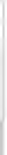 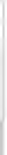 SUMMARY OF SIGNIFICANT PROJECTION ASSUMPTIONS AND ACCOUNTING POLICIES JUNE 30, 2022 THROUGH 2026NOTE 5	SUMMARY OF SIGNIFICANT ACCOUNTING POLICIES (CONTINUED)New Accounting PronouncementsIn February 2016, the Financial Accounting Standards Board (FASS) issued Accounting Standards Update (ASU) 2016-02, Leases, pertaining to recording of leases. While the standard will not be effective for the Organization until the year ending June 30, 2023, the standard can be adopted as early as the year ending December 31, 2016. Early adoption has not been exercised. Implementation of the new standard can result in changes to the reporting and disclosure of leases. Management is in the process of evaluating the impact on the Organization. The Projection does not reflect the impact of implementation of ASU 2016-02, as Management does not believe it will have a material impact on the Organization based on its current leasing arrangements. If circumstances change and the impact of the implementation of ASU 2016-02 is material it would significantly impact the results of the Projection.Patient Services Revenues from Third Party PayorsPatient service revenue is reported at the amount that reflects the consideration to which the Organization expects to be entitled in exchange for providing resident and patient care. These amounts are due from residents, patients, third party payers (including health insurers and government programs}, and others and includes variable consideration for retroactive revenue adjustments due to settlement of audits, reviews, and investigations. Revenue is recognized as performance obligations are satisfied.Performance obligations are determined based on the nature of the services provided by the Organization. Revenue for performance obligations satisfied over time is recognized based on actual charges incurred in relation to total expected (or actual) charges. The Organization believes that this method provides a faithful depiction of the transfer of seNices over the term of the performance obligation based on the inputs needed to satisfy the obligation, Generally, performance obligations satisfied over time relate to residents and patients receiving skilled m,1rsing. The Organization considers daily services provided to residents of the skilled nursing facility as separate performance obligations and measures these on a monthly basis, or upon move-out within the month, whichever is shorter. For nursing home residents, the Organization measures the performance obligation from admission into the facility, to the point when it is no longer required to provide services to that resident, which is generally at the time of discharge.The Organization determines the transaction price based on standard charges for goods and services provided, reduced by contractual adjustments provided to third-party payors, discounts provided to uninsured patients in accordance with the Organization's policy and/or implicit price concessions provided to residents. The Organization determines its estimates of contractual adjustments based on contractual agreements, its policies, and historical experience. The Organization determines its estimate of implicit price concessions based on the evaluation of individual patients.LUTHERAN HOUSING CORPORATION - BROCKTONSUMMARY OF SIGNIFICANT PROJECTION ASSUMPTIONS AND ACCOUNTING POLICIES JUNE 30, 2022 THROUGH 2026NOTE 5	SUMMARY OF SIGNIFICANT ACCOUNTING POLICIES (CONTINUED)Patient Services Revenues from Third Party Payors (Continued)Agreements with third-party payers typically provide for payments at amounts less than established charges. A summary of the payment arrangements with major third-party payers follows:Medicaid - Standard Payments lo Nursing FacilitiesThe Organization receives reimbursement from the Commonwealth of Massachusetts under a standard rate of reimbursement payment system for the care and services rendered to publicly-aided patients pursuant to regulations promulgated by the Center for Health Information and Analysis. Under the regulations, current year rates are a combination of actual base year costs blended with industry standards adjusted for inflation. The base year costs are sul:>ject to audit and could result in a retroactive rate adjustment for the current year.Medicare - Prospective Payment SystemThrough September 30, 2019, the Organization received reimbursement for the care of certain patients under the federally sponsored Medicare prospective payment system (PPS) through an insurance intermediary. The federal rates utilize facllity case-mix resident assessment data, completed by the skilled nursing facility (SNF), to assign patients into Resource Utilization Groups (RUG). SNFs must complete the resident assessments according to a specific time schedule designed for Medicare payment SNFs that do not comply with this requirement will be paid at a default payment (the lowest of the federal rates) for the days of a patient's care for which the SNF is not in compliance.The PPS program mandates the implementation of fee schedules for SNF therapy services to residents not in a covered Part A stay and to nonresidents who receive outpatient rehabilitation services from the SNF. The Centers for Medicare and Medicaid Services imposed a limit for both physical therapy (including speech therapy) and occupational therapy services, except for certain medical conditions. Program is administered by the Centers for Medicare and Medicaid Services (CMS).Effective October 1, 2019, the Medicare Reimbursement System underwent a significant change in methodology and implemented a patient driven payment model (PDPM). The PDPM payment system operates similar to PPS in that patients are assigned standard rates of payment for their specific needs. Under PDPM, therapy minutes are removed as the primary basis for payment and instead, uses the underlying complexity and clinical needs of a patient as a basis for reimbursement. In addition, PDPM introduces variable adjustment factors that change reimbursement rates during the resident's length of stay. Therapy services to residents not in a covered Part A stay remain the same.See Independent Accountants' Compifafjon ReportLUTHERAN HOUSING CORPORATION  - BROCKTONSUMM.ARY OF SIGNIFICANT PROJECTION ASSUMPTIONS AND ACCOUNTING POLICIES JUNE 30, 2022 THROUGH 2026NOTE 5	SUMMARY OF SIGNIFICANT ACCOUNTING POLICIES (CONTINUED)Patient Services Revenues from Third Party Pavors (Continued}OtherPayment agreements with certain commercial insurance carriers, health maintenance organizations, and preferred provider organizations provide for payment using prospectively determined daily rates.Laws and regulations concerning government programs, including Medicare and Medicaid, are complex and subject to varying interpretation. As a result of investigations by governmental agencies, various health care organizations have received requests for information and notices regarding alleged noncompliance with those laws and regulations, which, in some instances, have resulted in organizations entering into significant settlement agreements. Compliance with such laws and regulations may also be subject to future government review and interpretation as well as significant regulatory action, including fines, penalties, and potential exclusion from the related programs. There can be no assurance that regulatory authorities will not challenge the Organization's compliance with these laws and regulations, and it is not possible to determine the impact (if any) such claims, or penalties would have upon the Organization. In addition, the contracts the Organization has with commercial payors also provide for retroactive audit and review of clalms.Settlements with third-party payors for retroactive adjustments due to audits, reviews or investigations are considered variable consideration and are included in the determination of the estimated transaction price for providing patient care. These settlements are estimated based on the terms of the payment agreement with the payor, correspondence from the payor and the Organization's historical settlement activity, including an assessment to ensure that it is probable that a significant reversal in the amount of cumulative revenue recognized will not occur when the uncertainty associated with the retroactive adjustment is subsequently resolved. Estimated settlements are adjusted in future periods as adjustments become known (that is, new information becomes available), or as years are settled or are no longer subject to such audits, reviews, and investigations. AdJustments arising from a change in an implicit price concession impacting transaction price, were not significant during the Projection Period.Generally, residents Who are covered by third-party payors are responsible for related deductibles and coinsurance, which vary in amount. The Organization estimates the transaction price for residents w1th deductibles and coinsurance based on historical experience and current market conditions. The initial estimate of the transaction price is determined by reducing the standard charge by any contractual adjustments, discounts, and implicit price concessions. Subsequent changes to the estimate of the transaction price are generally recorded as adjustments to resident service revenue in the period of the change.Additional revenue recognized due to changes in its estimates of implicit price concessions, discounts, and contractual adjustments were assumed to not be considered material for the Projection Period. Subsequent changes that are determined to be the result of an adverse change 1n the resident's ability to pay are recorded as bad debt expense.Saa Independent Accountants' Compilation ReportLUTHERAN HOUSING CORPORATION - BROCKTONSUMMARY OF SIGNIFICANT PROJECTION ASSUMPTIONS AND ACCOUNTING POLICIES JUNE 30, 2022 THROUGH 2026NOTE 5	SUMMARY OF SIGNIFICANT ACCOUNTING POLICIES (CONTINUED)Patient Services Revenues from Third Party Payors {Continued)The Organization has.determined that the nature, amount, timing and uncertainty of revenue and cash flows are affected by the following factors:Payors (for example, Medicare, Medicaid, managed care or other insurance, patient) have different reimbursement/payment methodologiesLength of the patient's service/episode of careMethod of reimbursement (fee for service or capitation)The Organization's line of business that provided the service (for example, skilled nursing, rehabilitation, etc.)For the projected years ending June 30, 2022, 2023, 2024, 2025, and 2026, the Organization recognized revenue of approximately $11,734,000, $13,191,000, $13,456,000,$13,989,000, and $14,269,000, respectively, from goods and services that transfer to the customer over a period of time.GoodwillOn July 16, 2021 the Organization Acquired the real estate, equipment and license to operate the Nursing Home from the seller. The consideration paid, approximately $22 million, exceeded the fair value of the net assets acquired which consisted of land$4,377,000. building $15,923,000 and equipment $1,000,000 totaling $21,300,000. This resulted in the Organization recording goodwill of $700,000.The purchased goodwill is reviewed for impairment using various methods annually, and impairments, if any, are charged to operations. The Projection Period assumes there were no asset impairment charges to operations throughout.In accordance with ASU 2019-06, the Organization elected to amortize goodwill over a period of 10 years. Amortization amounted to $70,000 for the Projection Period.See Independent Accountants' Compilation Reportlriv.esrmc t ad11faorySllNlc:e& areof{e,rm1,U,rou9h Cllltor.it.a,r rtb.llem-Wealth Mvtsors. LLC.an S_iiei:,-r.egtsrere<drnvestmel'l\ adv.rs-ar GLAIs an Wlcfeperrd.ent member ef Mexia 1arernatti1.!rrala leadlng. gll:ilbalr:ret\vorlt oNridepondent acc®nting ar.r.d c!:lnsl.lttlng fiims S!!enelda.ao1J1{member•flr,m-dtsde1mertor,c!Gta1Ts. <l:llltonLarson't'.tll:m IJ!P$\membor af!Ne1eia,lnfernatrol'181CliftonLarsonAllen LLP CLAconnect.comSeptember 27, 2021Lara Szent-Gyorgyi, Director Determination of Need Program Department of  Public  Health 250 Washington Street, 6th Floor Boston, MA 02108-RE:	Determination of Need Application -  Lutheran Housing Corporation - BrocktonDear Ms. Szent-Gyorgyi,The accon,panying report isincluded as relevant additional financial information to assist the department in rendering a decision regarding the proposed  construction  project of  Lutheran HousingCorporation-Brockton (the ''Company''). The report is intended solely for the information and use of management and members of the Company, and the Massachusetts Department of Public Health Determination of NeedProgram in its review of the Company's Determination of Need application under regulation 100.210 (4) a. It is not intended to be and should not be used by anyone other than these specified parties.Please contact me should you have any questions or need further information. Sincerely,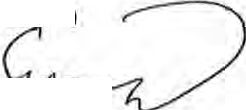 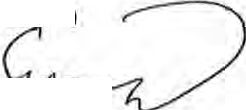 CL sonAllenJ,.	,_.,,Mark Cummings, CPA Principal617-984-8100mark.cummings@CLAconnect.com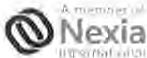 LUTHERAN HOUSING CORPORATION • BROCKTOND/8/A LUTHERAN REHABILITATION & SKILLED CARE CENTER BENCHMARKING MANAGEMENT'SPROJECTED FINANCIAL ANALYSISFOR THE PROJECTED INITIAL OPERATING PERIOD JULY 16, 2021THROUGH JUNE 30, 2022& PROJECTED YEARS ENDING JUNE 30, 2023 THROUGH JUNE 30, 2026PROCESS OVERVIEWManagement's ProjectionsCliftonlarsonAllenLLP (CLA) wasrequested by the management Ascentria Care Alliance, Inc. ("Applicant") on behalf of Lutheran Housing Corporation - Brockton to read the financial projections prepared by Lutheran Housing Corporation - Brockton ("Management", "Lutheran", or "Nursing Home") for the initial operating period July 16, 2021 through June 30, 2022 and the projected years ending June 20, 2023 through 2026 and benchmark the stabilized year of Management's projection.We have not compiled or examined any of the financial data utilized in the benchmarking analyses and express no assurance of any kind on it. Furthermore, even if the assumptions disclosed herein were to materialize, there will be differences between projected and actual results, because events and circumstances frequently do not occur as expected andthose differences may bematerial. These analyses are intended for the internal use of Management and the Massachusetts Department of Health Determination of Need Program (DoN) and are not intended to be and should not be used or relied on by anyone other than these specified parties.BENCHMARK STAFFING AND COST ANALYSISProviders in Worcester County were used to benchmark Management's projections. Lutheran's 2020 Medicare and Medicaid cost report data was compared to Worcester County Medicare and Medicaid cost report data for the most recent available period of 2020. The data was then projected out to 2026 with an applied 2% revenue inflation factor and 2% expense inflation factor for the County. Note Lutheran did not own the facility in 2020, the prior owner's information was used in certain spots for comparison purposes only.MANAGEMENT'S PROJECTIONSOccupancy/Payer Mix/Revenue per Patient DayProjected revenue consists of revenue from operating the skilled nursing facility. Any rest home information was excluded as the rest home capacity is not impacted by the project. Management's baseline projected revenue for the first year of the projection, 2022, was derived from interim financial data for the current period, or historical information from the prior owner, and current reimbursement and nursing home regulatfons. This information and the estimated impact of COVID-19 on operations, was utilized to project and establish a baseline for the projection; 2022. Future years were projected utilizing assumptions for rateincreases andoperatingexpenses, andc1ny knownchar,ges for operating the renovated facility during the Projection Period.Historical OperationsHistorical Occupancy %Note; Beds availableIn 2017 were 101 SNFand 22 Rest Home. Construction during 2018 resulted in \07 SNFbeds and 43 Rest Herre beds. Theabove includesboth SNF& Rest Home bedsHistorical Average OccupancyJune 30,   2017   2018   2019   2020    2021	94.00%	92.00%	95.00%	86.00%	87.00%Historical Average Payer Mix* 	December 31,	*Massachusetts' Medicaid Cost Report DataProjected OperationsThefollowing table.summarizes Lutheran's 2020projected data compared to 2020 Worcester County data for beds and occupancy, payer mix and revenue per patient day. The numbers are then inflated out for Worcester County to compare to Lutheran's projected year five which is 2026.OccupancyOci::Upsi,ttV"fo ISfi!F/NH D.lvsSNFPayor Mix(% of Days)MeQlorefF'SM<dlcaldOther (lnchJdlnJ MCAdvintAle) Revenue per Patient Day Medic.a HSNotv.RestHome Bedsare excluded ,as they•fe.not lmp&2cted by the Profec1Projected A-...erage Occupancy June 30,Note Rest Home Information has been excluded as it is not impacted by the projectObservations:Lutheran's occupancy was between the county median and upper quartile and is projected to be above the upper quartile.Lutheran's Medicare mix is between the median and upper quartile, both historically and the projected stabilized year.Lutl;leran's Medicaid mix is projected to beabove the upper quartile for the stabilized projection year.Lutheran's Other mix is within bounds of the upper and lower quartiles, note the projected stabilized year combines all publicly aided payors.UJtheran's Medicare rate is between the median and upper quartile and is projected to exceed the upper quartile.Lutheran's Other rate isbetween the median and lower quartile is projected to remain there.Lutheran doesnot anticipate major changes in occupancy andpayer mixafter the cohstruction project is completeEXPENSESOperating expenses have been projected to be recognized during the month ihcurred. Management's baseline projected expenses for the first year of the projection (2022) were derived from actual financial data of the facility for the current period, and the facility's historical information where applicable. This Information and the estimated impact of COVID-19 oh operations, was utilized to project and establish a baseline for the projection; 2022. The specific basis for inflationary increases in major expense categories were formulated by Management.Historical OperationsThe Following table summarizes the historical cost per patient day by department:Historical Costs per Patient Day by Department* June 30, 	2018	2019Administration	$81	$80Plant	10	13Dietary	15	15Laundry	2	2Housekeeping	5	7Nursing	103	79Social Services	3	2Other General Services		4		3 TotaI Costs	$223	$201*Medicare Cost Report DataProjected OperationsThe following table summarizes the prior owner's 2020 data compared to 2020 Worcester County data expenses by department per patient day. The 2020 Worcester County numbers are then inflated 2% each yec!r to compare to Lutheran's projected year five which is 2026.Cods P"' Patit!nt Dav..Nlmhiistr,atJ:on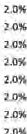 Pl.\nt Oletarv t..tundrvt10U)C!crt:plngsoc.111SerwJcesOther 1eN1I s«vi,e.s'Total Cons•tuthe.n, Rehab numb•include ber,efiUwhich are ir,ctuded tnAdmintst!'lltioo, Band,markdata ud!Jde.sbenefits, Addltlonally. AncJllary ewpendlturu-afe e•dudcd fo.­ both Luthern Rehaband the Benchmark data. Note estimated Re.st Home lnformstlon ha.s b u111>cdudcd for co..,.,pafhon•purpon,Observations:Lutheran reports a cost structure sirnilar to the median in its projections.Overall, Lutheran's costs are within a reasonable range compared to other facilities in the county. Management projects this trendto continue withno drastic change in the operating structure for care of the patient panel.Lutheran does not anticipate any significant change in cost structure due to the renovations, as their cost in comparison to the median remains consistent for most cost centers, with a slight increase in administration.for purpose of this observation, it is assumed, with no other information on the future of various healthcare factors or changes, that the facilities in Worcester County will make no changes in nursing staffing.KEY FINANCIAL RATIOSIn performing thfs analysis both Medicare and Medicaid cost report data maintained by CMS and the Massachusetts Center for Health Information and Analysis (CHIA) was utilized, with the aid of a proprietary software application. This allowed management the ability to compare key financial ratios with those of similarly located facilities. The ratios below are a common toolused by financial institutions andthe health care industry to evaluate the operations of a health care entity.Earnings before Interest, Depreciation and Amortization (EBIDA) Margin:EBIDA is a measure of acompany's operating performance. Essentially, it's a way to evaluate a company's performance without having to factor in financing decisions, accounting decisions or tax environments. EBIDA Margin can be a meaningful gauge of a provider's ability to contain costs, it offers a dearer reflection of operations by stripping out expenses that can obscure how the company is really performing. The EBIDA margin is calculated by dividing EBIDA by total revenue.The greater a company's EBIDA Margin, the lower the company's operating expenses in relation to total revenue. EBIDA margin eliminates the non-operating profitability and cash flow and is important in measuring performance across a singfe industry with companies of different size andtax situations.The following chart shows the provider's projected EBIDA Margin against the Worcester County EBIDA Margin.EBIDA*Luthern Rehab numbers include benefits which are included ln Administration. Benchmark data excludes benefits. Additionally, AncHlary expenditures are excluded for both Luthem Rehab and the Benchmark data.Compared to County Benchmarks only as they did not own in 2020ObservationsLutheran's EBIDA is projected to be above the Worcester County 75th percentile for the stabilizedyear 2026.The EBIDA for Worcester County was assumed to remain at its 2020level for purposes of this analysis.Operating andCapital BudgetsIn Benchmarking management's projected financial analysis, we analyzed and considered Lutheran's past and present operating and capital budgets. Lutheran does not maintain formal capital budgets. However, except for the first year following construction, a review of past and present capital expenditures indicates that Lutheran intends to invest in the built environment of the residents at amounts consistent with prior spending levels. 	2019	2020  Planned 	2026	Capital Expenditures	$ 142,666	$  55,507	$175,000Balance SheetsIn behchmarklng management's projected financial analysis, we analyzed Lutheran's balance sheets.Days Cash on HandWe analyzed Lutheran's days cash on hand ratio for the last year of the projection, 2026 to the County's 2020 information. The days cash on hand ratio is a liquidity ratio that indicates an entity's ability to satisfy its current operating expenses with the current cash available.Dav• cash on HandAbsenuptah'c,operitrn.ceondltlom nd c,tter\;1, Worc.. ttr County dav). c.,hhOl"t h,1nd dot.I wu u11Jmed ta rtmalncon,tant:Compan,d 2026to the fnllated County, slnce Luther.in did not own prlorto this.Day's cash is in above the 75th percentile.Debt Service Coverage RatioIn Benchmarking Lutheran's projected financial analysis, we conside!'ed the level of financing necessary to support the proposed project. ln doing so, we analyzed the debt service coverage ratio of the Nursing Home.  The debt service coverage ratio measures a Nursing Home's ability to meet its annual debt service requirements. The debt service coverage ratio is an indicator used by lenders to determine an organization'sability to incur additional financing and service its existing debt.Thefollowing chart shows the Nursing Home's projected debt service coverage ratio compared to the Massachusetts debt service coverage ratio median:Debt Service Coverage (DSC)The Nursing Home's debt service coverage ratio is above the Massachusetts's state median in 2026 the final year of the projection.Working Capital RatioIs a measure of liquidity, meaning the business's ability to meet its payment obligations as they fall due. Working capital is the money used to cover all of a company's short-term expenses, including inventory, payments on short-term debt, and day-to-day expenses-called operating expenses.Lutheran Housing Corporation - Brockton Working Capital RatioJune 30, 	2026	1.45Generally, a working capital ratio of less than one is an indicator of potential future liquidity problems.As noted above, the Nursing Home's liquidity ratios are projected to remain similar or improve upon completion of the proposed project and are at or above the medians.The above liquidity ratios have historically been accepted in the industry as an indicator of operational performance and financial health. As indicated above, the Nursing Home's Key Performance lndkators (KPls) upon completion of the proposed project are at or above the medians. This Is also consistent with management's plans to operate the facility similarly to the past and present without any material alterations in operatiohs or impact in care.Attachment 2B – Factor 4.a.i Capital Costs ChartFactor 4: Financial Feasibility and Reasonableness of Expenditures and Costs F4.a.i Capital Costs Chart:For each functional Area, document the square footage and costs for New Construction and/or Renovations.* Please note that the Applicant submits the F4.a.i Capital Costs Chart as an Excel spreadsheet to address the calculation related to Total Cost/Square Footage contained within the Department of Public Health's ("Department") Capital Costs Chart included in the Determination of Need ("DoN") Application form. Specifically, the Department's Capital Costs Chart included in the DoN Application form auto-calculates Total Cost/Square Footage using a summation formula, such that the total is a sum of the cost/square footage for the various functional areas. A more accurate Total Cost/Square Footage is acheived using the following calculation: Total Cost/Total Resulting Gross Square Footage. In the case of Total Cost/Square Footage for New Construction, this calculation is as follows: $5,194,206/9,279 = $559.78. In the case of Total Cost/Square Footage for Renovation, this calculation is as follows:$480,853/10,635 = $45.21. These totals are reflected in the Capital Costs Chart above.Attachment 3 – Affiliated Parties Form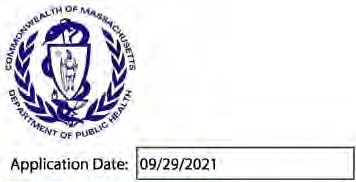 Applicant InformationMassachusetts Department of Public Health Determination of NeedAffiliated PartiesApplication Number: IA_C_A_-2_1_0_92_9_1_2-c_c  	DRAFTVersion:    3-15-17DRAFTApplicant Name:  jAscentria Care Alliance,Inc.Contact Person; lt<athleen Harrell,Esq.Phone:	 ls_s_74_1_3_27_o_o 	   IE-xIt:  -ITitle;  AttorneyE-mail: lkharrell@barrettharrell.comThis document is ready to file:Attachment 4 – Change in Service Form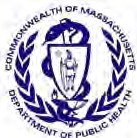 Application Number.IA_C_A_-2_1_0_9_29_1_2_-C LApplicant Information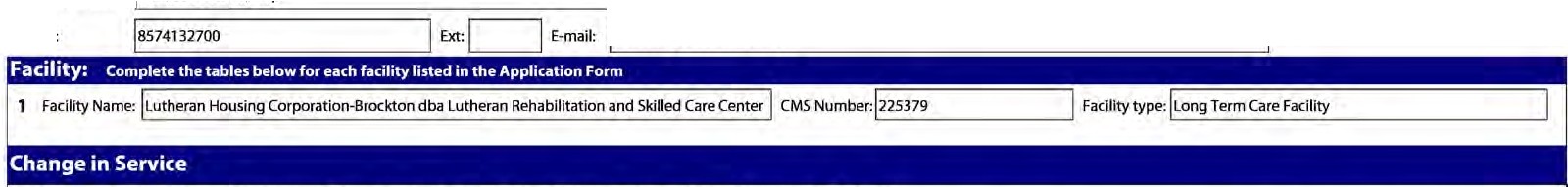 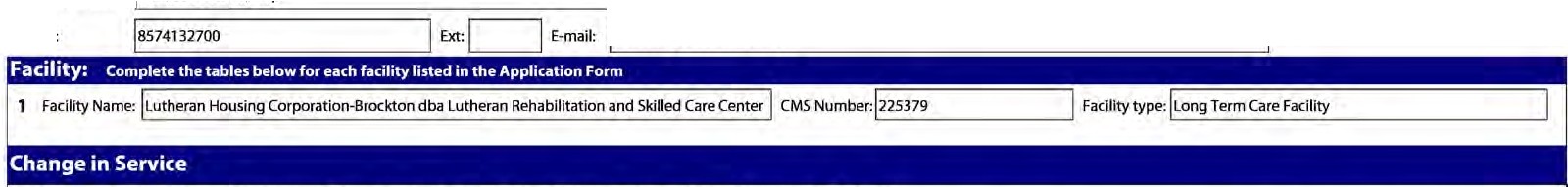 Massachusetts Department of Public Health Determination of NeedChange in ServiceOriginal Application Date0_:9I_12_9_12_0_2_1 	Version:	DRAFT6-14-17DRAFTChange in Service	Ascentria Care Alliance, Inc.	ACA-21092912-CL	09/29/2021 12:10pm	Pagel of3V\dd/Dell RowsLicensed BedsOperating	Change in Number of Beds Beds		(+/-)Number of Beds After Project Completion (calculated)Patient Days (Current/Patient DaysOccupancy rate for Operating		Average	Number of Beds	Length of	DischargesStayNumber of DischargesTotal Skilled Nursing1501500	0	15015051,78152,11495%95%	460.53	481.71561.72.3 Complete the chart below If there are changes other than those listed in table above.Add/Del List other services if Changing e.g. OR, MRI, etc[±l[JExisting Volume	Proposed*Please note that the Applicant relies on 2019 figures rather than 2020 figures as the basis for the Facility's current data and to project its future data as, given the COVID-19 pandemic, 2019 reflects the more “normal” operations of hospitals from which the Facility received the majority of its referrals.**Please note that the Applicant includes the Facility's Level IV bed data to provide Facility-wide totals. However, the Level IV beds are not involved in the Proposed Project.Change in Service	Ascentria Care Alliance, Inc.	ACA-21092912-CL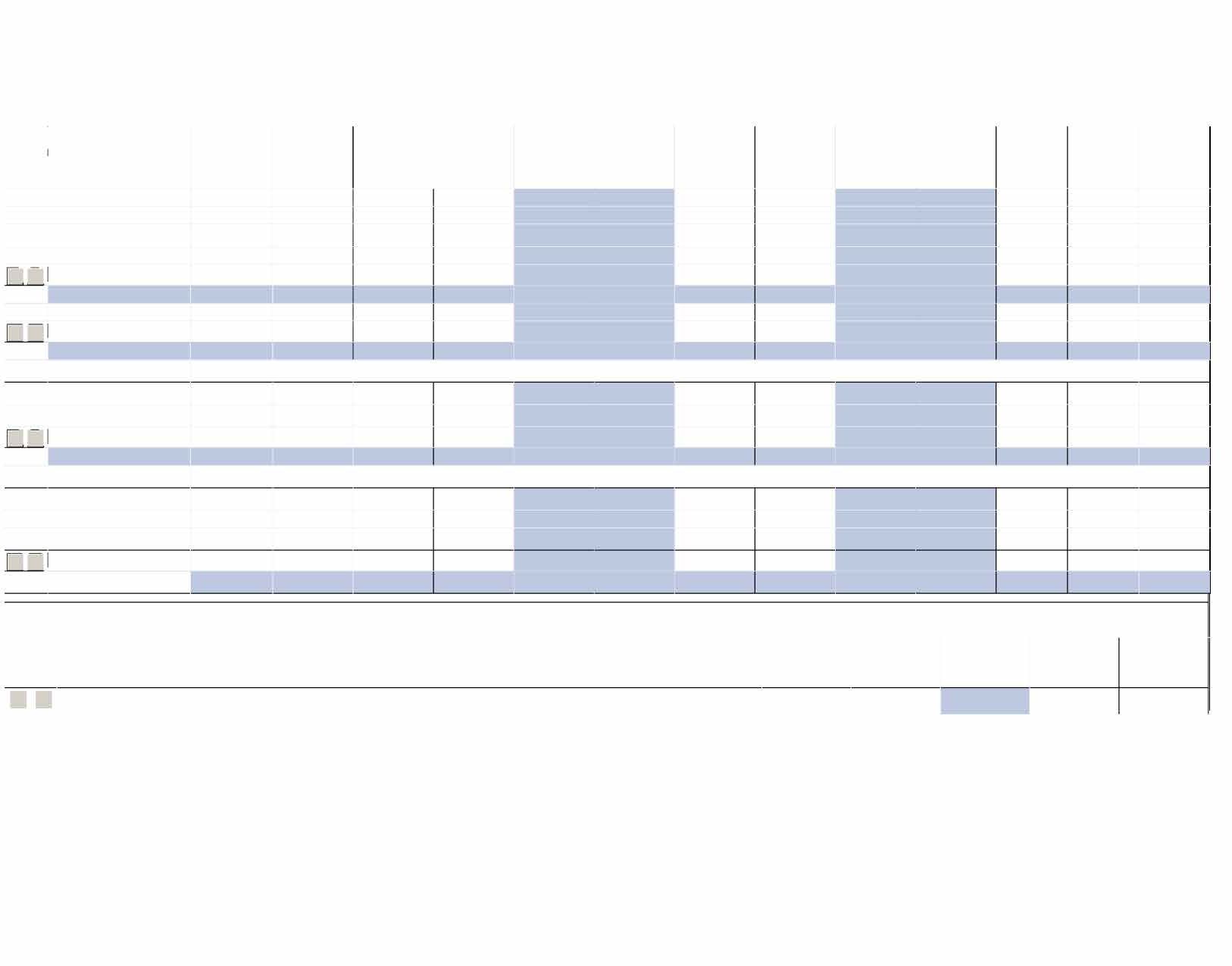 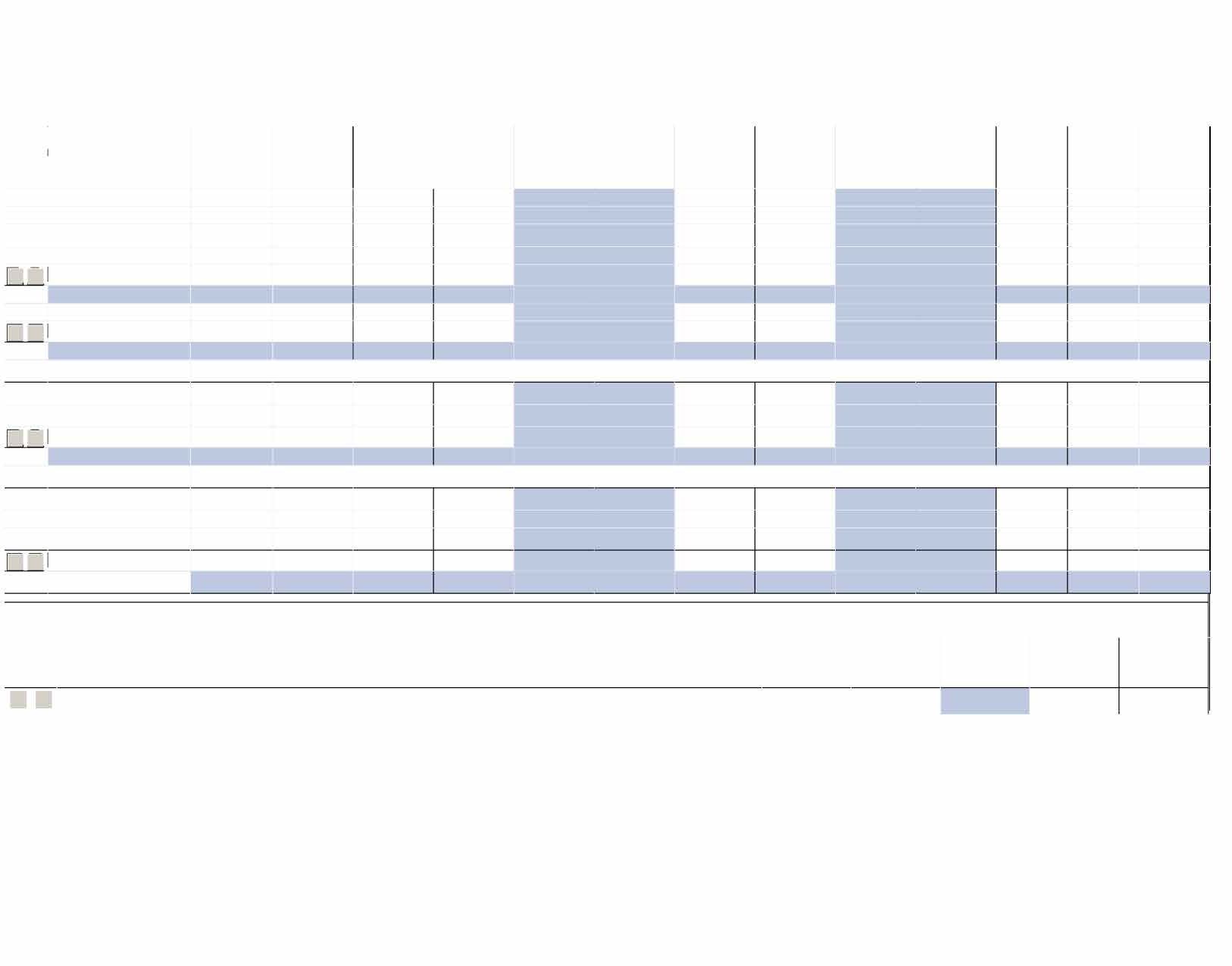 09/29/2021 12:10 pmPage2 of 3This document is ready to file:	■E-mail submission to Determination of NeedDate/time Stamp: 09/29/2021 12:10 pmChange in Service	Ascentria Care Alliance, Inc.	ACA-21092912-CL	09/29/2021 12:10 pm	Page 3 of 3Attachment 5 – Notice of Intent8A | TUESDAY, SEPTEMBER 14, 2021 | TELEGRAM & GAZETTELeicester sets stage to buy Becker College campusVoters to decide if town can use campus for schools, other usescontributor_409656Worcester Telegram & Gazette USA TODAY NETWORKLEICESTER - Voters on Tuesday will tackle the ﬁrst of two votes needed if they desire to buy the campus of the former Becker College to use for some of the town’s schools and other purposes.A special town meeting on the matter will be held at 7 p.m. at the Becker College gymnasium, 963 Main St. Oﬃcials are hoping voters will agree to override the constraints of tax-limiting Proposition 2 1/2 to spend$19.9 million of which $17.8 million would be used to buy the property with a $2 million contingency for re- pairs, studies and other potential expenses.The property, just over 44 acres, also includes 19buildings and the town would borrow the money need- ed for the purchase, paying it back over 20 years, ac- cording to documents prepared for the meeting.The actual cost could be reduced if, during the ﬁrst two years of ownership, the town sells parcels not deemed useful to the community. Residents would be- gin paying back the funds in ﬁscal 2025.A property owner whose home is assessed at the average of $259,606, would pay $90.86 in additional taxes for an annual increase of just over $300. The pro- ject will add 35 cents to the tax rate.Oﬃcials said the town’s tax rate will go down in ﬁs- cal 2025 because the police station, and Hillcrest and highway equipment debt will be paid in full, dropping the cost of debt exclusions on the tax rate by $0.41 per thousand. This reduction of $106.44 results in a net in- crease of $111.63 for all excluded debt to the average home in ﬁscal 25, according to the town meeting war- rant.Christine L. Cassidy, chairwoman of the Board of Trustees, announced the closure in March, and stu- dents began looking for alternatives during what be- came their ﬁnal semester at the school which had cam- puses in Worcester and Leicester.Oﬃcials said acquiring the campus could help re- solve some expensive issues plaguing some of Leices- ter’s schools.Voters will also be asked for $350,000 from unex- pended funds in the treasury known as free cash. That money would be used for utilities, insurance, grounds maintenance and security and other items at Becker. Also on the warrant are citizen’s petitionary articles seeking to establish a recall bylaw for the town that would set up a process for removing public oﬃcials from oﬃce and to disband the Moose Hill Water Com-mission, handing oﬀ their duties to the Select Board.DentistsContinued from Page 1A“Independent dentists who work in rural areas and suburbs outside Worcester are in a vulner- able spot. The dental practice landscape is changing, and the small, private practices that are an essential part of the fabric of our communities may soon disappear,” stated ADAPT in an email to the Telegram & Ga- zette.Why is this happening?One is young dentists prefer big cities because they feel that’s where the action is, professionally and personally.“Even Worcester is struggling to hold its own against Boston,” reads ADAPT’s email.Another reason is younger dentists leave school with steep educa- tion loans that fall be- tween $250,000 to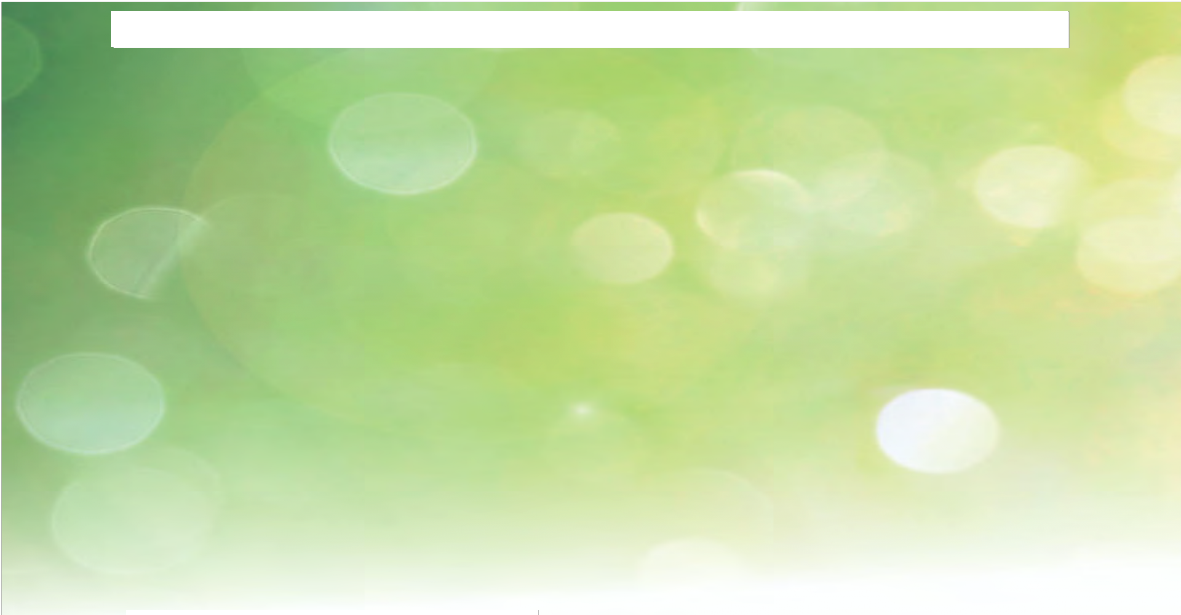 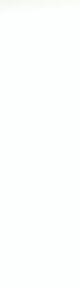 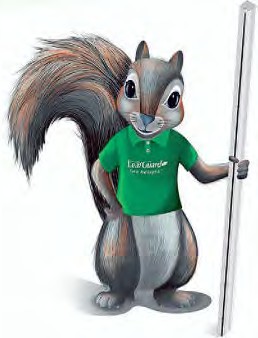 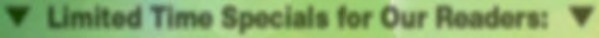 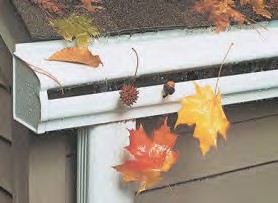 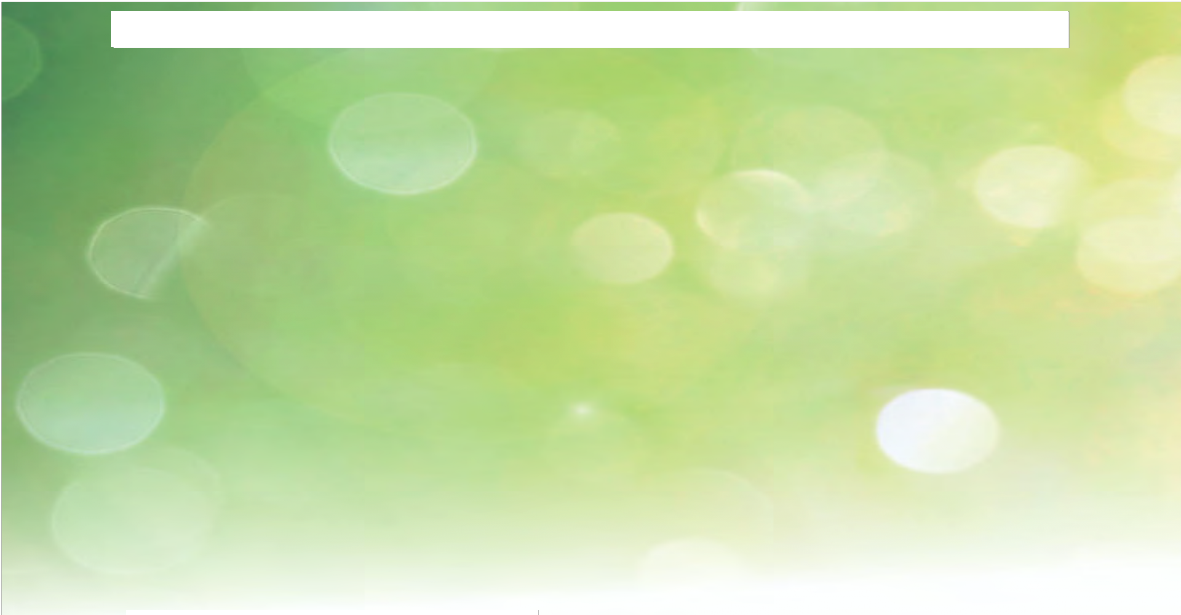 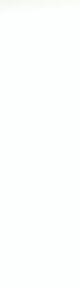 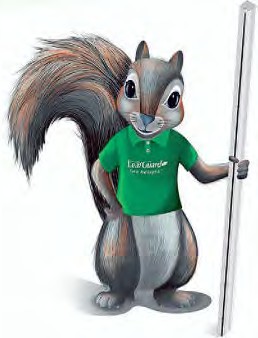 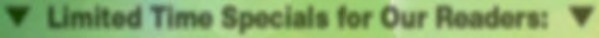 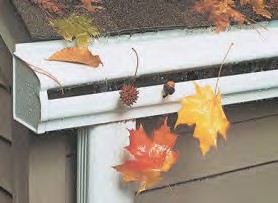 $300,000, said Dr. Su- zanne Ebert, ADAPT vice president, dental practice and relationships. That burden makes it nearly impossible for a young dentist to buy a practice. The proliferation of dental service organiza- tions is a factor. Often owned by business enti- ties like venture capital- ists, DSOs run the busi- ness side of things and hire dentists to care for patients. DSOs are attrac- tive to younger dentists, ADAPT said in its email, because it frees them from the headaches ofowning a practice.Verdier is a partner in Bedi Dental Group, which he described as a small DSO.Negative impacts tied to dwindling rural prac- tices, Ebert said, include the necessity for families to visit hospital emergen- cy rooms when an infect- ed tooth or other compli- cation becomes a calami- ty.Ebert noted dental bills from emergency room visits average$5,000, and she has seen them run as high as$20,000.Families will also be forced to take their kids out of school and miss a day of work, so they can travel to the nearest city to see a dentist.Without access to a lo- cal dentist, preventive care can fall by the way- side, said ADAPT. A sce- nario that increases the risk of serious dental in- fections.“These infections can kill you. It’s not some- thing to play around with,” Ebert said.Numbers back the trendADAPT supplied infor- mation that highlights a preference by young den- tists for cities over the suburbs and rural areas.Dentists register for ADAPT services, and based on 732 registra- tions so far this year, 60% said they prefer to work or own a practice in an ur- ban area, compared to 40% in a small city or ru-ral community.Another ﬁgure high- lights the trend — an 11% decline nationwide in the number of dentists work- ing in solo practices be- tween 1990 to 2015, ac- cording to Dr. Paul Farsai, clinical professor in the Department of General Dentistry at Boston Uni- versity Goldman School of Dental Medicine.Farsai attributed the ﬁgures to the American Dental Association. In 1990, 81% of dentists worked in solo practices, compared to 70% in 2015, the most recent year’s ﬁg- ures available to Farsai.The Telegram & Ga- zette requested employ- ment ﬁgures for recent graduates at Tufts and Boston University dental schools to determine where those former stu- dents are working. A BU spokeswoman said the school’s Career Re- sources Department does not track where dental students move on to after graduation, as many pur- sue residencies after den- tal school.Tufts does not trackdata down to urban ver- sus rural employment, said a school spokes- woman.Nothing newThe issue of access to quality dental care in ru- ral areas has been a na- tionwide problem for decades, Farsai said. And communities outside of Worcester aren’t im- mune, he said.A big reason behind the struggle is ﬁnancial.In rural communities, many families don’t have insurance, leaving pay- ments made by cash or Medicaid. And because fee structures diﬀer be- tween urban and rural areas, Medicaid reim- bursements to dentists tend to be lower in rural communities, Farsai said. Reimbursements	are based on the ZIP code where a dentist oﬃce is located, and they’re cal- culated as the average of dental fee claims submit-ted in that ZIP code.Additionally, Medicaid doesn’t cover every pro- cedure. In Boston or Worcester, families gen- erally have the means to pay for a root canal with cash, or through an em- ployer’s insurance plan. But in rural areas, where family incomes tend to be lower, Medicare may not cover a root canal, so the tooth is pulled, Farsai said.The ADAPT believes high rates of Medicaid re- imbursement in Massa- chusetts are a beneﬁt for young dentists looking to buy or join a practice in rural areas.Government reim- bursement in Mass- Health, the state’s Medi- caid health insurance program, is 70% of com- mercial rates, according to the American Dental Association Health Policy Institute. That puts Mas- sachusetts in the top ﬁve states nationally for re- imbursement.There is also the issue of some graduates aspir- ing to enter specialized practices, like implant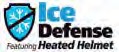 dentistry and surgical procedures, Farsai said. In rural areas, Medicaid reimbursements may not cover expenses for these procedures, or patients can’t aﬀord them.To solve the problem of declining access to quality dental care in ru- ral communities, Farsai said the industry needs to focus on one aspect of the problem at a time, and fully understand each one.“We have to look at all the variables. This prob- lem has been around for ages,” Farsai said.No shortage of dentistsDr. Michael Cooper owns his own practice, Cooper Dental, in Whi- tinsville. He worked there after graduating from Tufts dental school and eventually bought the practice from his father.Two issues are associ- ated with access to dental care, Cooper said.One is location, as ac- cess diﬀers across the country. In Worcester County, there is no short- age of dentists, Cooper said.The second issue is high student debt pre- vents young dentists from buying a practice.“Horrible” is how Cooper described the proliferation of DSOs, be- cause he believes high turnover in those prac- tices is an impediment to building trusting rela- tionships with patients.DSOs contact Cooper to ask if he’s interested in selling his practice. He also receives unsolicited oﬀers from brokers, but has no interest in selling. “There is no lack of people who want to pur- chase practices,” Coopersaid.More education the answerADAPT is attempting to educate younger den- tists about the beneﬁts of joining or buying a rural practice. Advantages, ac- cording to ADAPT, in- clude less expensive overhead, better work- life balance and, in some cases, more earning po- tential to pay oﬀ student loans.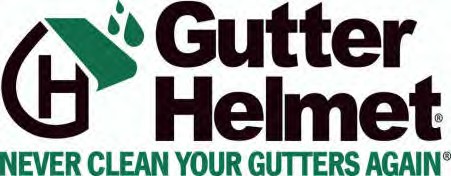 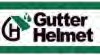 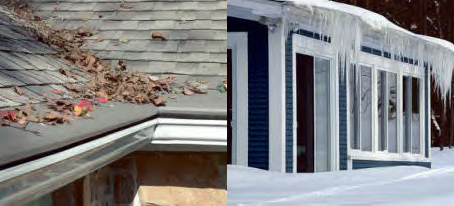 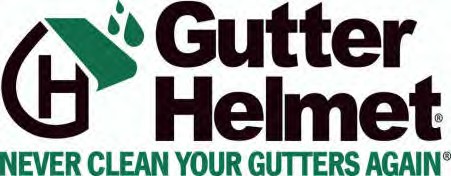 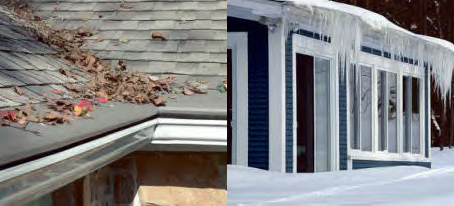 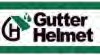 Verdier realized that balancing a practice in the bustling New York City market with the re- sponsibilities of family life was too much of a grind. So, he relocated his family to the Worcester area, and he’s found it has a lot to oﬀer — great schools, loads of cultural attractions, a rich arts community and a robust business environment to grow his practices.“It was a no-brainer,” Verdier said of his deci- sion to come to Central Massachusetts.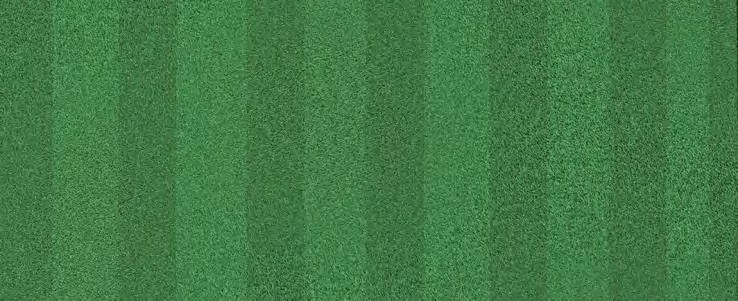 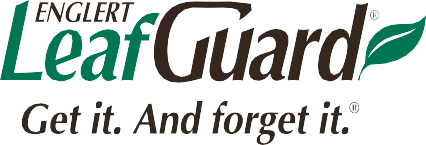 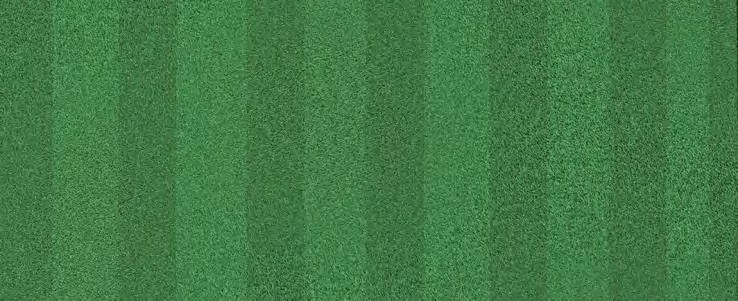 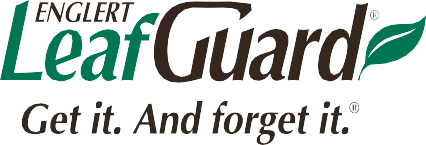 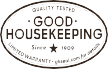 10B | TUESDAY, SEPTEMBER 14, 2021 | TELEGRAM & GAZETTEtelegram.comYOUR AD. YOUR WAY.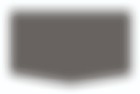 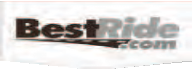 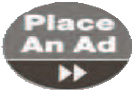 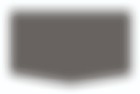 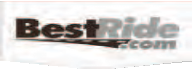 YOUR TIME.24 HOURS - 7 DAYS A WEEK888-254-3466    UFMFHSBN.DPN/DMBTTJGJFETAUTOMOTIVE t REAL ESTATE t EMPLOYMENT t MARKETPLACE 100 'SPOU 4USFFU t 5UI 'MPPS t 01&/ 8:30BN - 5:00QN t &."*-: DMBTTJGJFET!HBUFIPVTFNFEJB.DPN%&"%-*/&4 Daily: 5:00pm on the day before publication Ř 4VOEBZ & .POEBZ: 5:00pm Friday   |  %*41-": "%4  %BJMZ: 2 working days before publication Ř  4VOEBZ & .POEBZ: 9:00am Thursday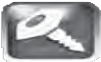 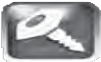 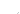 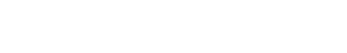 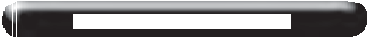 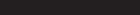 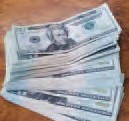 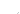 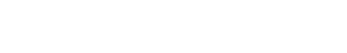 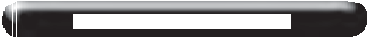 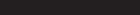 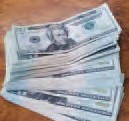 AABLE AUTO BUYERS Mass Auto Recycling paying 500.00 or more ,for right one most any car,truck,M/C of value.Junk,Wrecked,Repairable, Parts,or GOOD USED.Paying thousands for some. Call LARRY 508 769 3962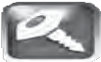 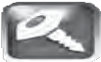 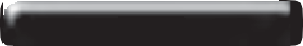 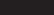 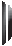 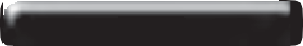 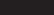 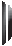 Buick 2008 Lucerne CX ..3.8 V6.. Platinum silver metallic exterior light gray custom cloth interior.. clean Carfax.. non-smoker.. rust free body..ELDERLY OWNED only 75,417 miles.. excellent condition throughout..$6450,. Call Michael.. 508-365-8057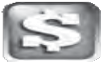 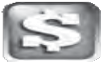 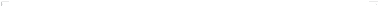 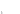 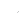 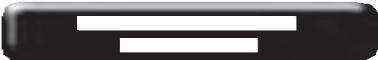 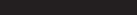 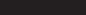 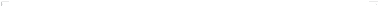 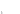 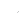 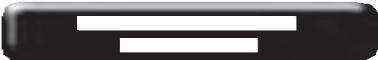 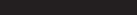 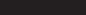 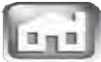 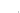 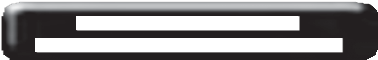 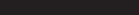 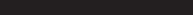 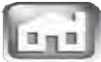 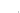 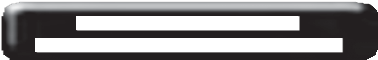 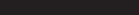 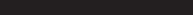 Property for sale 318-320 Shrewsbury st. 2 buildings with parking lot 10,000 square feet call 508-864-5678 or 508-752-1611HOMES FOR SALEVACATION HOME Second home on popular Glen Echo Lake full recreation..swim, boat, kayak, ﬁsh, water ski jet ski, sail. Neighbor glides his largeLEGAL NOTICES	LEGAL NOTICES290 Auto Body, Inc. 73 West Boylston Dr., Worcester, MA 01606 serves Public Notice that we intend to sell/ take title on one 2015 Ford F-150 Platinum Black in color VIN#1FTEW1EF7FFC34729. Owner Glenfield Phillips 29 Chevy Chase Rd. Worcester, MA 01606September 14, 15, 16, 2021LEGAL NOTICESCommonwealth of Massachusetts The Trial CourtProbate and Family CourtDocket No. WO21P2955EA Worcester Probate and Family Court225 Main Street, Worcester, MA 01608(508) 831-2200CITATION ON PETITION FOR FORMAL ADJUDICATIONEstate of: Ronald O Sanborn Date of Death: 04/03/2021To all interested persons: A Petition for Formal Probate of Will with Personal Representa- tive has been filed by: Kevin O Sanborn of Shrewsbury, MA and Leigh R Sanborn of Shrewsbury, MA requesting that the Court enter a formal Decree and Order and for such other re- lief as requested in the Petition. The Petitioner re- quests that: Kevin O Sanborn of Shrewsbury, MA and Leigh R Sanborn of Shrewsbury, MA be appointed as Personal Representative(s) of said estate to serve Without Surety on the bond in an unsupervised administration.IMPORTANT NOTICEYou have the right to obtain a copy of the Petition from the Petitioner or at the Court. You have a right to object to this proceed- ing. To do so, you or your attorney must file a written appearance and objection at this Court before: 10:00 a.m. on the return day of 10/05/2021.This is NOT a hearing date, but a deadline by which you must file a written appear- ance and objection if you object to this pro- ceeding. If you fail to file a timely written appearance and objection followed by an Affidavit of objections within thirty (30) days of the return day, action may be taken without further notice to you.UNSUPERVISED ADMINISTRATION UNDER THE MASSACHUSETTS UNIFORM PROBATE CODE (MUPC)A Personal Representative appointed under the MUPC in an unsupervised administra- tion is not required to file an inventory or annual accounts with the Court. Persons in- terested in the estate are entitled to notice regarding the administration directly from the Personal Representative and may peti- tion the Court in any matter relating to the estate, including the distribution of assets and expenses of administration.LEGAL NOTICESCommonwealth of Massachusetts The Trial CourtProbate and Family CourtDocket No. WO21P2953EA Worcester Probate and Family Court225 Main Street, Worcester, MA 01608(508) 831-2200CITATION ON PETITION FOR FORMAL ADJUDICATIONEstate of: Robert W Wahlgren Date of Death: 07/19/2021To all interested persons: A Petition for Formal Probate of Will with Personal Representa- tive has been filed by: Cynthia S Sestito of North Grafton , MA requesting that the Court enter a formal Decree and Order and for such oth- er relief as requested in the Petition. The Petitioner requests that: Cynthia S Sestito of North Grafton , MA be appointed as Personal Representative(s) of said estate to serve Without Surety on the bond in an unsupervised admin- istration.IMPORTANT NOTICEYou have the right to obtain a copy of the Petition from the Petitioner or at the Court. You have a right to object to this proceed- ing. To do so, you or your attorney must file a written appearance and objection at this Court before: 10:00 a.m. on the return day of 10/05/2021.This is NOT a hearing date, but a deadline by which you must file a written appear- ance and objection if you object to this pro- ceeding. If you fail to file a timely written appearance and objection followed by an Affidavit of objections within thirty (30) days of the return day, action may be taken without further notice to you.UNSUPERVISED ADMINISTRATION UNDER THE MASSACHUSETTS UNIFORM PROBATE CODE (MUPC)A Personal Representative appointed under the MUPC in an unsupervised administra- tion is not required to file an inventory or annual accounts with the Court. Persons in- terested in the estate are entitled to notice regarding the administration directly from the Personal Representative and may peti- tion the Court in any matter relating to the estate, including the distribution of assets and expenses of administration.WITNESS, Hon. Leilah A Keamy, First JusticeGENERALHIRING! IMMEDIATE OPENINGS!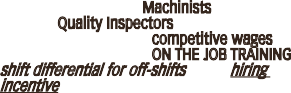 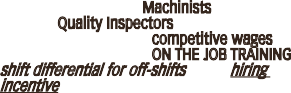 Outside Sales EngineerSales of Pumps, Compressors, Motors and Service to Customers in Easern MA, RI and NH. Email Resume to: Sales@BrierlyLombard.comService TechnicianField and In-House Service Tech wanted for Pumps, Compressors, Motors, and related equip- ment. Email Resume: Sales@BrierlyLombard.com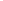 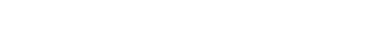 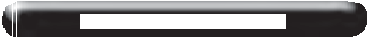 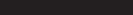 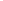 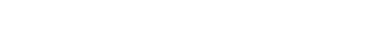 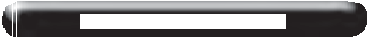 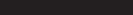 sailboat across the water! Centrally located easy to highways Rte 20 & MA Pike. Get away & relax on your expansive deck - awesome views sun- sets! 199 Sunset Dr, Charlton. $329,900. Jo-Ann 508-943-7669 Maria 508-873-9254 RE/MAX Adv 1.WORCESTER WEST SIDE AMAZING!!Extrodinary custom wood/stone contemporary. quality craftmanship. 4br/3 full & 2 half bath. Spa- cious rms, OFP, LR boasts floor-ceiling stone fplc., soaring ceilings, gourmet EI kit. w/ gran. SS appl.,+ form. DR, 2 sep. bedrm suites w/ WI closets, balcony. Sun drenched atrium, walls of window sliders, pro landscaped sculpture gardens, granite patios, waterfall, koi pond, stone walls, prvt. yard on deadend st. breathtaking home, a true oasis.$998,777 Maria Smith/RENET 508-845-9974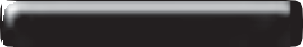 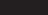 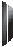 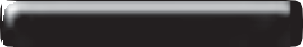 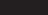 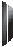 LEICESTER: Build your dream home! 1.23 acs, wooded lot, water/sewer. Conv loc. $78k.Maria Smith RENET 508-845-9974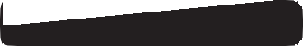 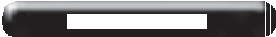 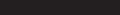 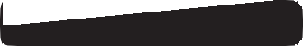 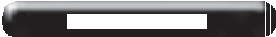 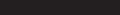 Worcester ***** 31 Caroline StreetPlantation Street area...Brand new One bedroom apartment...incl wash/dry, storage ,off street parking , heat and h/w...No smoking ,No pets . To view apartment 508-756-2147 or 	cathy@botanybayproperties.com	Worcester...Center Hill Apts503-505 Mill St. The Tatnuck area’s newest apartment homes. large 1 & 2 BR, W/D in each apt, storage, elevator, heat & hw incl.,nice walking area. No pets, No smoking. 508-756 2147 or           cathy@botanybayproperties.com	WORCESTER SUBSIDIZED housing. 1 person only. Low rents, a great, quiet place. All included: security to cable TV. Ref., CORI. 508-799-7975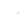 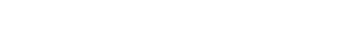 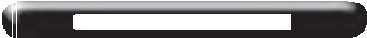 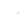 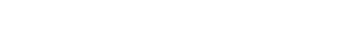 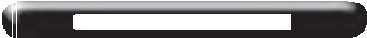 Commonwealth of Massachusetts The Trial CourtProbate and Family CourtDocket No. WO21P0117EA Worcester Probate and Family Court225 Main Street, Worcester, MA 01608(508) 831-2200CITATION ON PETITION FOR SALE OF REAL ESTATE BY A PERSONAL REPRESENTATIVEEstate of: Barbara J WhalenDate of Death: 10/30/2020To all interested persons: A Petition for Sale of Re- al Estate has been filed by: Rachel Caron of Nashua, NH requesting that the Court authorize the Personal Representative to sell the decedent’s real estate at a private sale.You have the right to obtain a copy of the Petition from the Petitioner or at the Court. You have a right to object to this proceed- ing. To do so, you or your attorney must file a written appearance and objection at this Court before: 10:00 a.m. on the return day of 10/05/2021.This is NOT a hearing date, but a deadline by which you must file a written appear- ance and objection if you object to this pro- ceeding. If you fail to file a timely written appearance and objection followed by an affidavit of objections within thirty (30) days of the return day, action may be taken without further notice to you.WITNESS, Hon. Leilah A Keamy, First Justice of this Court.Date: September 02, 2021Stephanie K. Fattman, Register of ProbateSeptember 14, 2021TOWN OF SHREWSBURY LEGAL NOTICENotice of Meeting - G.L. Chapter 131, s. 40Notice is hereby given in accordance with the pro- visions of General Laws, Chapter 131, s. 40, that Mark S. Spencer, 40 Lamplighter Drive, Shrews- bury has filed a Request for Determination of Ap- plicability for the installation of a gas service line at 40 Lamplighter Drive.A public meeting will be held on the above request at 7:00 p.m. on Tuesday Evening, September 21, 2021, in the Selectmen’s Meeting Room, Ri- chard D. Carney Municipal Office Building, 100 Ma- ple Avenue, Shrewsbury.SHREWSBURY CONSERVATION COMMISSIONJohn Ostrosky, ChairmanSeptember 14, 2021MISC. PETSGerman Shorthaired Pointer Pups  AKC Registered, shots, dewormed!Field champion bloodlines! Ready Now! 860-684-2252AKC Beagle Puppy One female left. She is great with kids and loves to run and play. She will be 25-30 lbs when full-grown. $1200 860-680-2955Bichapoos Bichon/Toy poodle Mix - $1500, Raised with children, 2 males available, 860-942-2651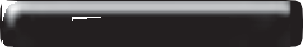 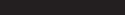 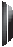 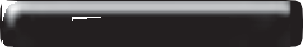 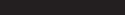 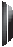 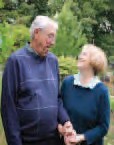 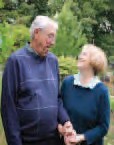 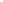 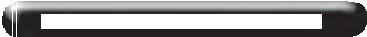 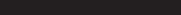 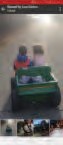 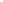 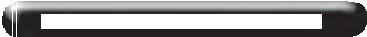 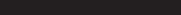 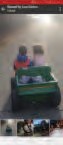 CASH FOR CARS AABLE AUTO BUYERS /Mass Auto RecyclingIncBuyingcars,trucks,m/c. Junk,Wrecked,Repairable,Good Used.Paying thou- sands for some.In Worcester for over 40 years.Call Larry 508 769 3962King Philip Coin Buying Coins, Notes, Sterling & Gold Always buying Coins and Collectibles - Call for an Appointment - 508-859-0707 -324 Grove St. Worcester Coin Dealer- We also make house calls - FREE Appraisals-TOWN OF SHREWSBURY LEGAL NOTICENotice of Meeting - G.L. Chapter 131, s. 40Notice is hereby given in accordance with the pro- visions of General Laws, Chapter 131, s. 40, that William & Janice Ryzewski, 38 Brookway Drive, Shrewsbury have filed a Request for Determination of Applicability for the removal of trees at 38 Brookway Drive.A public meeting will be held on the above request at 7:00 p.m. on Tuesday Evening, September 21, 2021, in the Selectmen’s Meeting Room, Ri- chard D. Carney Municipal Office Building, 100 Ma- ple Avenue, Shrewsbury.SHREWSBURY CONSERVATION COMMISSIONJohn Ostrosky, ChairmanSeptember 14, 2021ARTICLES FOR SALEBUYING > RECORDS/COMICS/MAGAZINES+WANTED > Lp Record Albums, Single 45’s, Cd’s, Reel Tapes, Video Games, Comic Books & Graphic Novels, Old Books & Magazines, Artwork, Posters, Toys, Baseball Cards etc, Musical Instruments++ Worcester, MA. / Central MA. +++Dave 774-414-8687 dchartwell@hotmail.com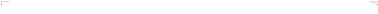 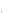 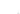 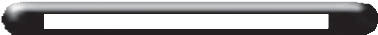 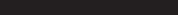 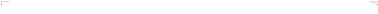 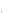 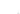 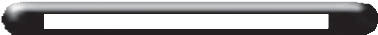 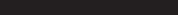 FOUNDATION REPAIR/CONCRETE (ALL KINDS)Waterproofing, & repointing, stairs repair. Sidewalks, MASONRY. Estimates.Quality Chimney 508-410-4551ONLY $99 Quality Chimney any 1 flue cleaning;$50 off chimney caps or masonry (all kinds). Relining. NEW ROOFS Remodeling Free inspection/ins. 508.752.1003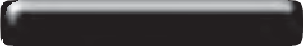 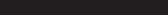 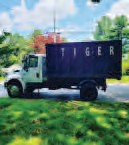 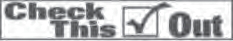 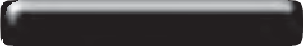 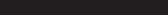 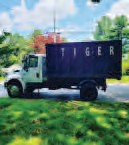 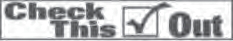 WITNESS, Hon. Leilah A Keamy, First Justiceof this Court.Date: September 07, 2021Stephanie K. Fattman, Register of ProbateSeptember 14, 2021Commonwealth of Massachusetts The Trial CourtProbate and Family CourtDocket No. WO99P1634VE1Worcester Probate and Family Court 225 Main Street, Worcester, MA 01608(508) 831-2200CITATION ON PETITION FOR FORMAL ADJUDICATIONEstate of: George M Mlelikian Date of Death: 04/27/1999To all interested persons: A Petition for S/A- Formal Probate of Will has been filed by: Betty Jane Martinelli of Shrewsbury, MA request- ing that the Court enter a formal Decree and Order and for such other relief as requested in the Peti- tion.IMPORTANT NOTICEYou have the right to obtain a copy of the Petition from the Petitioner or at the Court. You have a right to object to this proceed- ing. To do so, you or your attorney must file a written appearance and objection at this Court before: 10:00 a.m. on the return day of 10/05/2021.This is NOT a hearing date, but a deadline by which you must file a written appear- ance and objection if you object to this pro- ceeding. If you fail to file a timely written appearance and objection followed by an Affidavit of objections within thirty (30) days of the return day, action may be taken without further notice to you.UNSUPERVISED ADMINISTRATION UNDER THE MASSACHUSETTS UNIFORM PROBATE CODE (MUPC)A Personal Representative appointed under the MUPC in an unsupervised administra- tion is not required to file an inventory or annual accounts with the Court. Persons in- terested in the estate are entitled to notice regarding the administration directly from the Personal Representative and may peti- tion the Court in any matter relating to the estate, including the distribution of assets and expenses of administration.WITNESS, Hon. Leilah A Keamy, First Justice of this Court.Date:September 09,, 2020Stephanie K. Fattman, Register of ProbateSeptember 14, 2021of this Court.Date: September 07, 2021Stephanie K. Fattman, Register of ProbateSeptember 14, 2021TOWN OF SHREWSBURY LEGAL NOTICENotice of Hearing - G.L. Chapter 131, s. 40Notice is hereby given in accordance with the pro- visions of General Laws, Chapter 131, s. 40, that Brassard Worcester County Realty Trust, 88 Old Faith Road, Shrewsbury has filed a Notice of Intent to restore bordering vegetated wetlands and Buf- fer Zone at 88 Old Faith Road.A public hearing will be held on the above notice at 7:00 p.m. on Tuesday Evening, September 21, 2021, in the Selectmen’s Meeting Room, Ri- chard D. Carney Municipal Office Building, 100 Ma- ple Avenue, Shrewsbury.SHREWSBURY CONSERVATION COMMISSIONJohn Ostrosky, ChairmanSeptember 14, 2021TOWN OF SHREWSBURY LEGAL NOTICENotice of Hearing - G.L. Chapter 131, s. 40Notice is hereby given in accordance with the pro- visions of General Laws, Chapter 131, s. 40, that Cytiva, 14 Walkup Drive, Westborough, MA 01581 has filed a Notice of Intent to construct a parking area and stormwater management system at 800 Boston Turnpike.A public hearing will be held on the above notice at 7:00 p.m. on Tuesday Evening, September 21, 2021, in the Selectmen’s Meeting Room, Ri- chard D. Carney Municipal Office Building, 100 Ma- ple Avenue, Shrewsbury.SHREWSBURY CONSERVATION COMMISSIONJohn Ostrosky, Chairman 	September 14, 2021NOTICE OF COMMUNITY OUTREACH MEETINGNotice is hereby given that Sixan MA, LLC (“Sixan”) will hold a Community Outreach Meeting on Octo- ber 18, 2021 at 7:00 PM relative to its proposal to site a Marijuana Retail Establishment at 1110 Main Street in Whitinsville. The Community Out- reach Meeting will be held contemporaneously with a Board of Selectmen Meeting at Town Hall, 7 Main Street, Whitinsville, MA 01588.Interested members of the community will have the opportunity to ask questions and receive an- swers from company representatives about the proposed facility and operations.September 14, 2021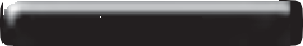 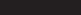 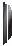 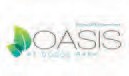 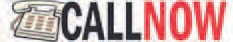 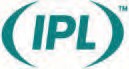 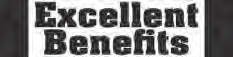 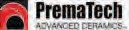 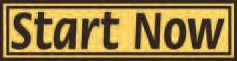 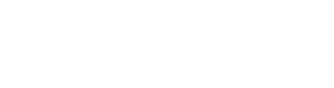 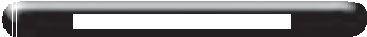 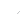 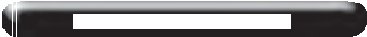 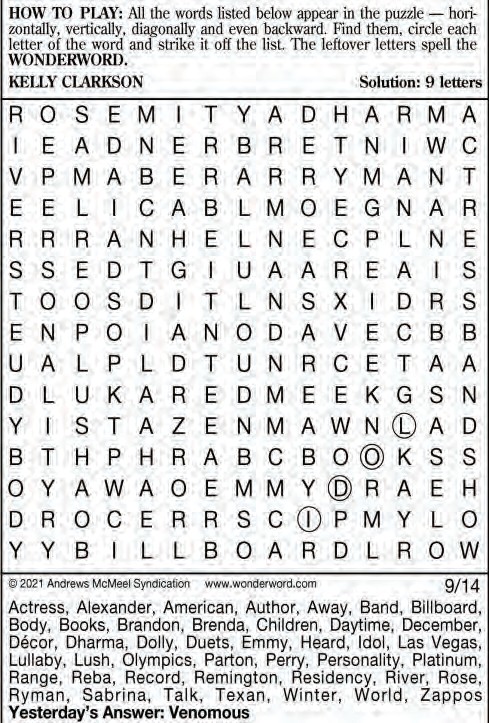 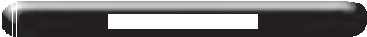 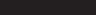 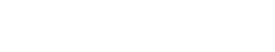 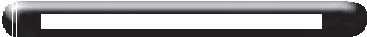 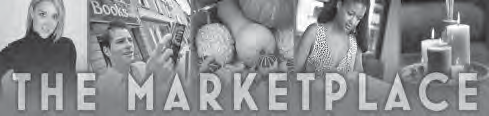 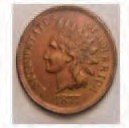 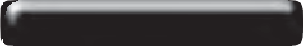 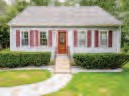 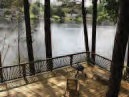 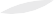 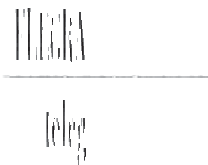 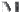 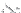 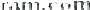 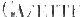 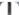 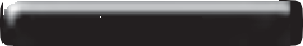 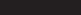 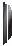 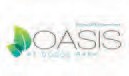 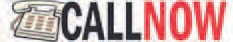 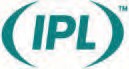 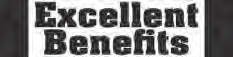 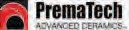 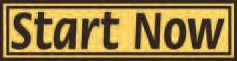 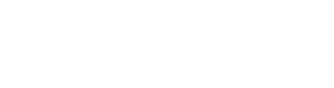 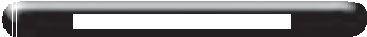 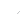 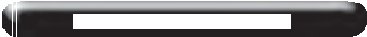 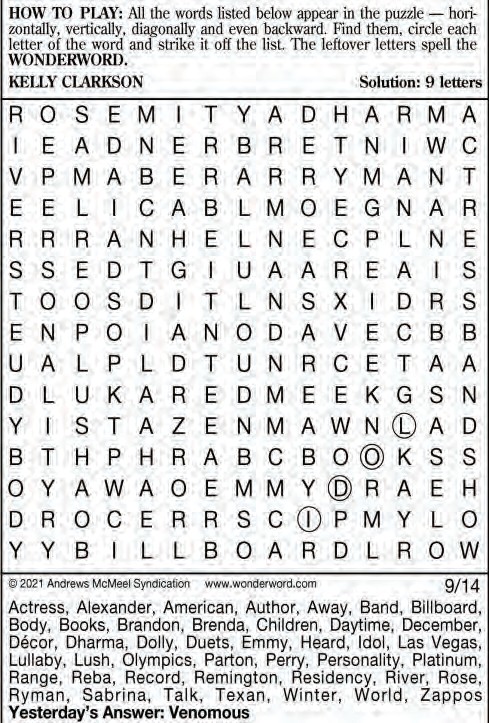 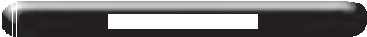 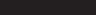 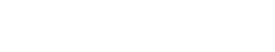 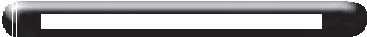 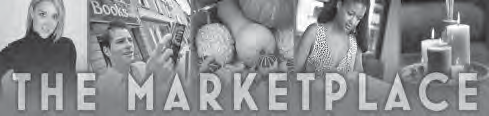 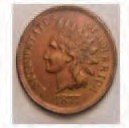 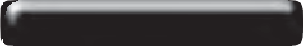 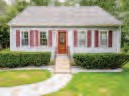 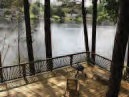 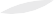 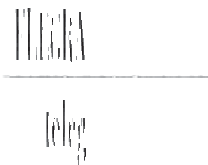 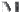 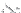 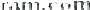 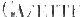 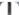 MARMADUKE	by Brad Anderson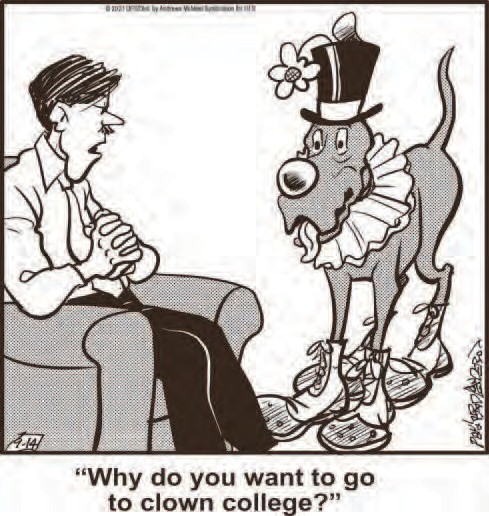 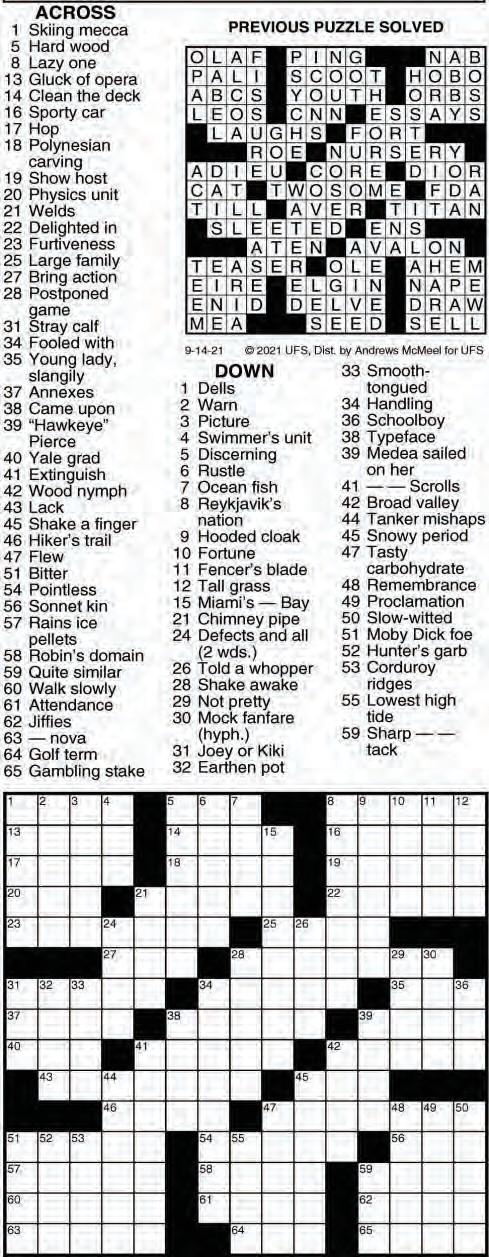 Attachment 6 – Articles of OrganizationFORM C0-18k.M :ZS00.12/81-0907815	Vif.' D"( ..'1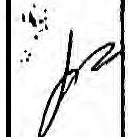 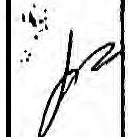 l!I11mmanfue11ltlt rd 111arltusetts	O1/L 01/ln¥UFEDERAL IOENTIFYCATIONOFFIC.E OF THE SECRETARY OF STATE ONE ASHBURTON PLACE, BOSTON, MA 02108Michael Joseph Connolly, S«retaryRESTATED ARTICLES OF ORGANIZATION.General Laws. Chapter 180, Section 7NO.  04-24 965636	" ti,o&dThis certificate must be submitted to the Secretary of the Commonwealth within sixty days after the date of the vote of members or stockholders adopting the restated articles of organization. The fee for filing this certificate is$30. Make check payable to the Commonwealth of Massachusetts.Edith Lohr Alfred Ambrose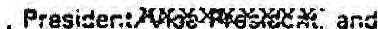 Lutheran Service Association of New England, Inc.. Clerk/	of·····················.·.·················································································........................................................................................(Name ol Corporat,onllocated at ....Q ....APP..+.....tt.tJJ.,....nJJ.,....2. .1...W9.?;. . .§.t. E.J .9.?!-.S!.!.... . - - . .15.r....	......9... .?..?.9....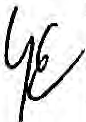 dohereby certify that the following restatement of the articles of organization of the corporation was duly adopted ata meeting held on	December	1 .19 92 .by vote of ......15	members	rilll'tl(being at least two thirds of its members legally qualified to vote in meetings of the corporation (or. in the case of acorporation having capital stock, by the holders of at least two thirds of the capital stock having the right to vote thereonl:The name by which the corporation shall be known is:-Lutheran Social Services of New England, Inc.The purposes for which the corporation is formed are as follows:-See Attached Insert A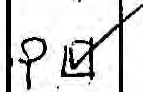 NOTE: If provisions for which the space provided under Articles 2,J and 4 is not surticient addition, should be set out on continuation sheets to be numbered 2A, 2B, etc. Indicate under each Article where the provision is set out. Continuation sheets shall be on 81/J" J: 11" paper and must have a left-hand margin I inch wide for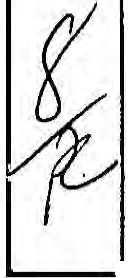 ·-----b-in-d-iri-g.-O-n-ly-o-n-e -si-de s'ho.u-ld/bLe/used. ,,_L';:7_. --/.?/?7J	_,If the corporation has more than one class of members. the designation of such classes. the manner of election or appointment. the duration of memb rsh:p. jlnd the qualification  and rights, including  voting rights. of the members of each class, are as follows:-See Attached Insert A4.   Other lawful provisions, if  any, for the conduct and regulation of the business and affairs of the corporation. for its voluntary dissolution, or for limiting, defining, or regulating the powers of the corporation. or of its directors or members, or of any class of members. are as follows:-See Attached Insert AIf there are no provisions state "None".......INSERT ALUTHERAN SOCIAL SERVICES OF NEW ENGLAND, INC. AMENDED AND RESTATEDARTICLES OF ORGANIZATIONARTICLE INAME OF THE CORPORATIONThe name of corporation is hereby amended to: Lutheran Social Services of New England, Inc.ARTICLE II PURPOSE OF THE CORPORATIONThe purpose of the corporation is to engage in the following activities: To provide supportive services, homes, training, education and counseling for children, families and adults;·adoption services;.to operate long-term care programs, services and housing for adults; to provide programs and residential settings for developmentally challenged persons to live within communities; and to conduct any and all activities permitted by a corporation organized under M.G.L.,c.180.ARTICLE III CLASSES OF MEMBERSThe members or the directors may divide the members into more than one class, the qualifications and rights of which shall be set.-forth in the By-Laws f	the corporation.ARTICLE IVOTHER PROVISIONSThe other lawful provisions for the conduct and regulation of business and affairs of the corporation, for its voluntary dissolution, or for limiting, defining or regulating the powers of the corporation, or of its directors or members, or any class of members, are set forth in this Article IV.Additional Powers. The corporation shall have the fol­ lowing powers in furtherance of its corporate purposes:(1) The corporation may purchase, receive, take by grant, gift, devise, bequest or otherwise, lease, or otherwise acquire,22983.1...own, hold, improve, employ, use and otherwise deal in and with real or personal property, or any interest therein, wherever situated, in an unlimited amount.(2)transferThe corporation may sell, convey, lease, exchange, or otherwise dispose of, or mortgage, pledge, encumber orcreate a security interest in, all or any of its property, or anyinterest therein, wherever situated.The corporation may purchase, take, receive, subscribe for, or otherwise acquire, own, hold, vote, employ, sell, lend, lease, exchange, transfer, or otherwise dispose of, mortgage, pledge, use and otherwise deal in and with, bonds and other obligations, shares, or other securities or interests issued by others, whether ·engaged in similar or different business, governmental, or other activities.The corporation may make contracts, give guarantees and incur liabilities, borrow money at such rates of interest as the corporation may determine, issue its notes, bonds and other obligations, and secure any of its obligations by mortgage, pledge or encumbrance of, or security interest in, all or any of its property or any interest therein, wherever situated.The corporation may lend money, invest and reinvest its funds, and take and hold real and personal property as security for the payment of funds so loaned or invested.The corporation may be an incorporator of other corporations of any type or kind.The corporation may be a general or limited partner in any business enterprise which it would_have power to conduct by itself.The corporation may solicit and receive contributions from any and all sources and may receive and hold, in trust or otherwise, funds received by gift or bequest.The corporation may carry on its operations in any jurisdiction within or without the United states.The corporation may have and exercise all powers necessary or convenient to effect any or all of the purposes for which the corporation is formed/granted by Chapter 180 of the Massachusetts General Laws, as now in force or as hereafter amended; provided that no such power sha.11 be exercised in a manner inconsistent with Chapter 180 of the Massachusetts General Laws.By-Laws. The By-laws may provide that the directors may make, amend or repeal the By-laws in whole or in part.Meetings. Meetings of the directors of the corporation may be held anywhere in the United States.22983.1	-2-.'·	..Indemnification. The. By-laws may provide for the indemnification of directors, officers, employees and agents, by whomever elected or appointed, to the full extent permitted by law.Transactions with Interested Persons. The By-laws may contain provisions providing that no contract or transaction of the corporation shall be void or voidable by reason of the fact that any officer, director or member of the corporation may have held an interest therein.Elimination of Directors' Personal Liability. No officer or director shall be personally liable to the corporation for monetary damages for breach of fiduciary duty as an officer or director notwithstanding any provision of law imposing such liability; provided, however, that this provision shall not eliminate or limit the liability of an officer or director (i) for any breach of the officer or director's duty of loyalty to the corporation or its stockholders, (ii) for acts or omissions not in good faith or which involve intentional misconduct or a knowing violation of law, or(iii) for any transaction from which the officer or director derived an improper personal benefit. No amendment to or repeal of this paragraph shall apply to or have any effect on the liability or alleged liability of any officer or director of the corporation for or with respect to any acts or omissions of such officer or director occurring prior to the date of such amendment or repeal.Tax Exempt Status. Notwithstanding any other provision of these Articles, the corporation shall not carry on any activities not permitted to be carried OJ)  (1) by	a corporation exempt from federal income tax under section S0l(c) (3)	of the Internal Revenue Code, or corresponding section of any future federal tax code, or (2) by a corporation, contributions to which are deductible under section 170(c)(2) of the Internal Revenue Code, or corresponding section of any future federal tax code.Earnings; Dissolution. No part of the net earnings of the corporation shall inure to the benefit of, or be distributable to its directors, members, trustees, officers or other private persons, except that the corporation shall be authorized and empowered to pay reasonable compensation for services rendered and to make payments and distributions in furtherance of the purposes set forth in Article II hereof. The corporation may be voluntarily dissolved in the manner provided by law and to the extent permitted by law its assets shall be distributed for one or more exempt purposes within the meaning of section 501(c)(3) of the Internal Revenue Code, or corresponding section of any future federal tax code, or shall be distributed to the federal government, or to a state or local government, for a public purpose.Prohibited Activity. Except to the extent permitted by section 501(h) of the Internal Revenue Code, or corresponding provision of any future federal tax code, no substantial part of the activities of the corporation shall be the carrying on of22983.1...propaganda, or otherwise attempting to influence legislation, and the corporation shall not participate in, or intervene in (including the publishing or distribution of statements), any political campaign on behalf of or in opposition to any candidate for public office.Private Foundation. For any period of time during which the corporation is a private foundation as defined in section 509 of the Internal. Revenue Code, or corresponding section of any future federal tax code (the "Code"):The corporation will distribute its income for each tax year at such time and in such manner as not to become subject to the tax on undistributed income imposed by section 4942 of the Code.: The corporation will not engage in any act of self­ dealing as defined in section 494l(d) of the Code.The corporation will not retain any excess business holdings as defined in section 4943(c) of the Code,The corporation will not make any investments in such manner as to subject it to tax under section 4944 of the Code.The corporation will not make any taxable expenditures as defined in section 4945(d) of the Code.Corporate Liability. The corporation is fully responsible for its management and fiscal affairs and is fully responsible for any debts and liabilities which it may incur. Any affiliation of this corporation with the Evangelical Lutheran Church in America in its churchwide, synodical or congregation status shall not cause the Evangelical Lutheran Church of America to incur or be subject to the liabilities or debts of this corporation or its subsidiaries. Any recognition of this corporation by the Lutheran Church Missouri synod in its churchwide, district or congregational status shall not cause the Lutheran Church Missouri synod to incur or be subject to the liabilities or debts of the corporation or its subsidiaries. The corporation shall provide a thirty (30) day prior written notice to the Evangelical Lutheran Church in America and the Lutheran Church Missouri Synod of any change of this provision.22983.1	-4-.	a-:1:l-We further certify that the foregoing restated articles of organization effect A 1 mm J rticles of organization of the corporation as heretofore amended,; .•	· ,,.	......................................................................................................................................................................................................................1•11 there are no such amendments. stato "None".IIN WITNESS WHEREOF ANO UNDER THE PENALTIES OF PERJURY.  we have hereto signed our names thisd	day of	December	in the year 19 92•..U.......................................................................................            l'th-:::-Lo'h"r-" 	Pres,dent,X'>cK:RcexiHffl{....................,...........................................................	·····..... c,.. .,.,,..,..,.  ,,.,415480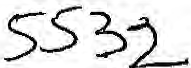 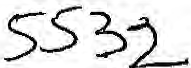 THE COMMONWEALTH OF MASSACHUSETTSRESTATED ARTICLES OF ORGANIZATION(General Laws. Chapter 180. Section 7)I hereby approve the within restated articles of organization and, the filing fee in the amount ot/	.5S - having been paid, said articles are deemed to have been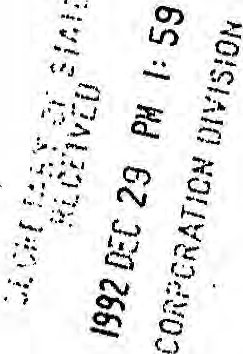 filed with me this	21m	dayof	Deaµ&L	·1992--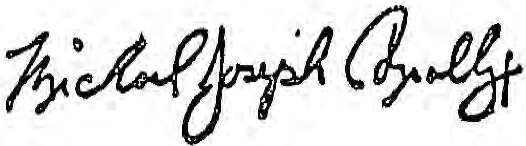 MICHAEL JOSEPH CONNOLLY 'SeeretBIY ot the Commonw11BltllState House, Boston, Mass.!'O BE F!!..L!:D Ir..: av CORPORA"rlONOTO COPY OF RESTATED ARTICLES OF OAGANIZA TION TO ee SENTm	Joel I. Cherwin Cherwin & Glickman- One Internation l Place Boston, MA 02110In order to assist the Corporations Division process yourR stated Articles as quickly as possible, please address all documents to:Office of the Secretary of State ATT: In-put SectionOne Ashburton Place, Room 1717 Boston, MA 02108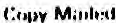 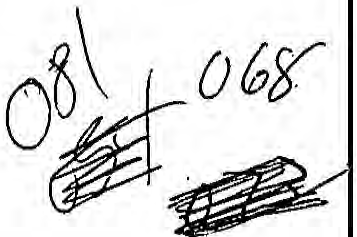 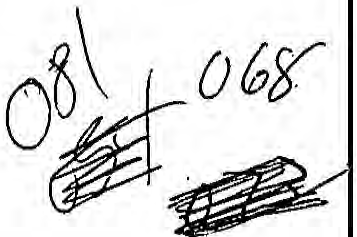 ARTICLES OF	OtU • MERGER•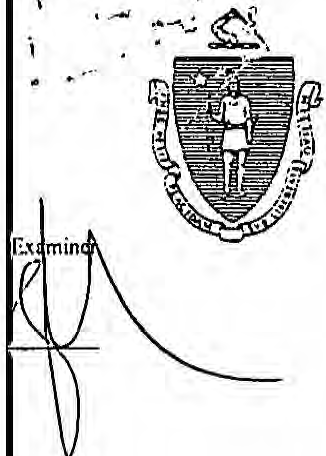 Pursuant to General Laws, Chapter 180, Section 10(Domestic and Domestic Corporation)(0YJ-F , ..:.P_ERAL::. 	"--'ID"-"E<->rm'-"'--F1_c_AATJ6_,_i'./_N_o.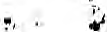 FEDERAL IDENTIFICATION NO.o4-2ns3s1--ol/- z 775.J'J I<JMerger4 of	LUTHERAN SOCIAL SERVICES OF NEW ENGT.AND, INCand LUTHERAN CHILD AND FAMILY SERVICES OF MASSACHUSETTS, INC.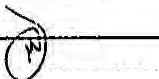 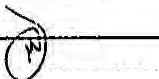 ihe constttuenl corporationsinto LUTHERAN SOCIAL SERVICES OF NEW ENGLAND, INC.o	of the constil t corporations• a new corporation•The undersigned officers of each of the constituent corporations certify under the penalties of perjury as follows:The agreement o merger" complies with the requirements of General Laws, Chapter 180, Section 10.That if any of the constituent corporations constitutes a public charity, then the resulting or surviving corporation shall be a public charity.The resulting or surviving corporation shall furnish a copy of the agreement of	• merger' to any stockholder or member upon written request and without charge.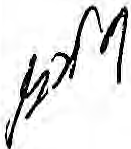 The effective date of the consolidation• merger" determined pursuant to the agreement referred to in paragraph 1 shall be: ttie date of filing of .the Articles of Merger.s.(Fora merger)•Toe following amendments to the articles of organization of the SURVIVING corporation have been effected pursuant to the agreement of merger referred to in paragraph 1:None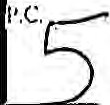 Delete the inapplicable words.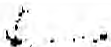 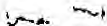 (Fora consolidation)•Toe purposes of the RESULTING corporation are as follows: Not Applicable.If the resulting corporation has one or more classes of members, e designation of such classes, the manner of election or appointments, Lhe duration of membership and the qualificationand rights, including voting righrs, of the members of each class, may be set forth in the by-laws of the corporation or may be set forth below:•Other lawful provisions, if any, for the conduct and regulation of the business and affairs of the resulting corporation, for its voluntaiy dissolution, or for limiting, defining, or regulating thepowers of the corporation, or of its directors or members, or of any class of members, are as follows:The following information shall not for any purpose be treated as a permanent part of the articles of organization of the	surviving• corporation.The post office address of the initial principal office of the    •	suryiving• corporation in Massachusetts is: ·594 Worcester Road,  Natick,  MA 01760The name, residence and post office address of each of the initial directors and president, treasurer and clerk of the IUStlkffig surviving• co'rporation is as follows:Name	ResidencePost Office AddressPresident	Edith  LohrTreasurer	John  BurkholderClerk	Alfred  Ambrose154 Woodridge Road Marlborough, MA 0175227 Dudley StreetMarl.borough,   MA  0175238 Wilson RoadNorthbrough,   MA   01532594 Worcester   RoadNatick, MA 01760samesameDirectors (or officers having the powers of directors) See Insert 6(B)The fiscal year of the ;s •:surviving• corporation initially adopted is:e ¥'\ b-<,_..-·Delete lhe inapplicable wordINSERT 6B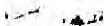 BOARD OF DIRECTORS - LUTHERAN SOCIAL SERVICES OF NEW ENGLAND, INC.Sylvia Brown5 Eliot Circle Acton, MA 01720Rev. Ronald A. Erbe 26 Shady LaneGreenwich, CT 06831Doris Topa401 Colonial Drive #41Ipswich, MA 01938Rev. Ernest VargaR. R. I . , Box   18 0Hidden Valley, Tunic Circle Shaftsbury, VT 05262Rev. Osmar 0. Lehenbauer, Pres.239 Baldwin Dr. Bristol, CT 06010Neville Bogle12 Evergreen DriveE. Longmeadow, MA 01028Adolph (Buss) Wismar, Jr.8 Ellington Road Quincy, MA 02170Riley Waugh62 Talcott AvenueRockville, CT 06066Rev. Robert L. Isaksen, Bishop52 Waterford Road Worcester, MA 01608Richard Koenig 22 Salo TerraceWorcester, MA 01608Mark Dollhopf 507 Whitney AveNew Haven, CT 06511Mildred Engberg 80 Concord-;RoadWayland, MA 01778Guy Erwin276 Humphrey Street New Haven, CT 06511Jean-Ellen Ouellette-Kenny 55 Janes WayBridgewater, MAVyrjil Buus89 Maple St. Box 304Ellington, CT 06029Robert Rynearson 21 Fox Glove Court Nashua, NH 03062Rev. Carl BloomquistP .0.	Box 131417 Cherokee BendCharlestown, 02813Karen Lea1197 Grafton Street, 56D Worcester, MA 01604Paul Wangerin11 Old Tavern Lane Coventry, CT 06238Barbara Ruhe79 Main Street Wethersfield, CT 06109Robert Waehler6 Ledgelawm Avenue Lexington, MA 021732/22/94--------	 	;...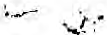 The dace initially fixed in the by-laws for the aMual meeting of members or stockholders of the RS' surviving• corporation isFirst Tuesday of SeptemberThe undersigned officers of the several constituent corporations listed above further state under the penalties of perjury as co their respective corporations that the agreement of 1'aRffll • merger- which is sec forth under paragraph 1 has been duly executed on behalf of such corporations and duly approved by the members/ Qnii.direccors of such corporationsin the manner required by General Laws, Chapter 180, Section 10 and in compliance withall pertinent requirements of the articles of organization of such corporations at meetings ofmembers/P1tkbobilou,i;/ directors held on the following daces:Names of Corporations	Daces of Members/ Directors meetingLUTHERAN SOCIAL SERVICES OF;·,::; ::::Gi,,'._:;J,NEW ENGLAND, INC.	Directors: 2.L 6  , 19941UTHERAN CHILD:,AND..-:FAMHYMembers:	11/?g	1994SERVICES OF MASSACHUSETTS, INC.:	Directors:Members:3/ 2;.::;89 /...;;2;.;;.6, 1994, 1994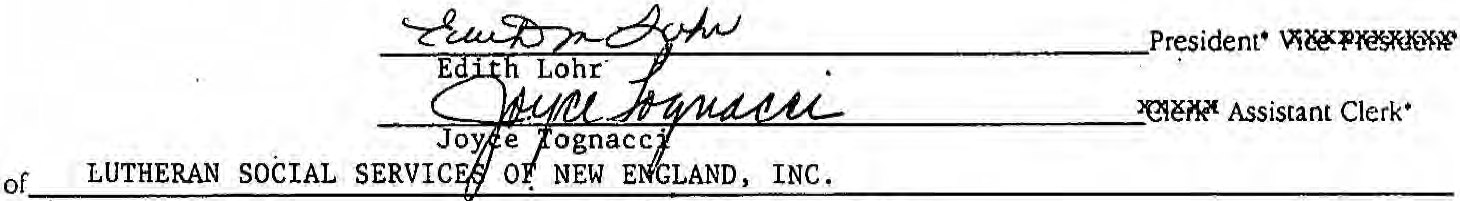 name of consli1uen1 corporation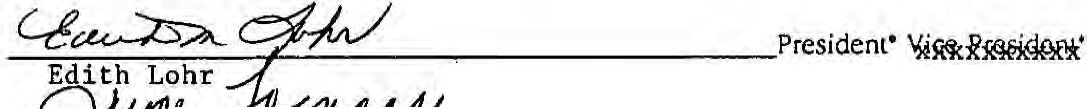 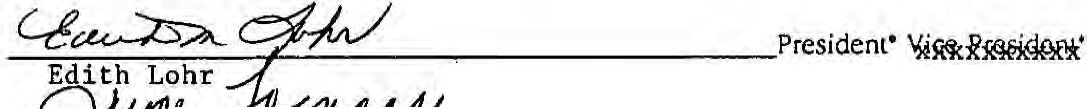 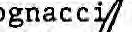 of  I._UT_H_E_RANG'H-·_I_LD_AN--'--D---'-v:.=.::..;::..::;.:_;;_::..::.::.::;_O F:_.:.;MA=SS=-=A.:.:C:.:;.;H""'U.::.;SE:::.:T;;.;;T:.:;S-'-'I:.:Na.::Cc:..		_nameof constituent corporationto be executed on behalf of each cons1i1uenr corporation*De/ere the inapplicable word.I	,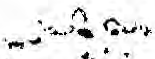 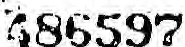 ...r'..,,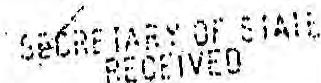 \ 9 0EC 30 PM 12: 1the	eoa:..m nwealth of MassachusettsCORPORATION OIVISl(H-i.	Alffla.ESOP  GERGeneral Laws, Chapter 180, Section 10. (Dome.,uc with Domestic.Corporations)I hereby approve the within arucles of n/merger and, the filingfee in the amount of$ J 5'.. 0 U	having been paid, said article.,	deemed10 havebem filed wuhme lhb	.j_tf :CJdoy of	O fi	,€1'(,(3,1:::''tR._  19--lf,Y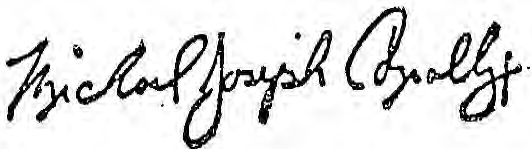 MICHAELJOSEPH CONNOU.YSeaeta.ry of State·TO BEPILLED IN BY CORPORATIONPbotoa>py of Articles of Merger T9 Be SentTQ:  _...,J...,o..,.e1_r..._...c.h.e....,rw_i_n_,._E_sg..,.u...,ir.,..e	_ one International PlaeeBoston, Massachusetts 02110Telephone _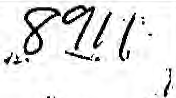 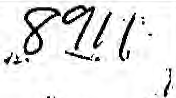    ,(6...,1.,_7}.......,33..,.0._-.1.6..,..2...,s	_Copy ed. ......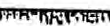 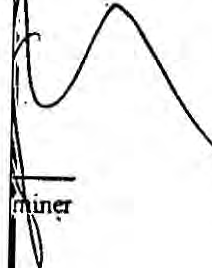 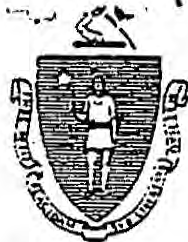 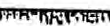 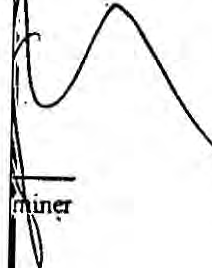 ,·The	Commonwealth   of Massachusetts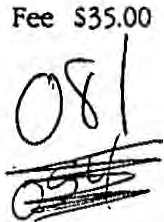 Office of the Secretary of StateMichaelJoseph Connolly, SecretaryOne Ashburton Place, Boston, Massachusetts 02108AR11a..ES OF	MERGER•Pwsuant to General Laws, Chapter 180, Section'lOA(Foreign and Domestic Corporation)	ERAL IDENTIFICATIO O.  04-249653 ,./	FEDERAL IDENTIFICATIONo.  02-0394765	(g•Merger-of	LUTHERAN SOCIAi, SERVICES OF NELi i CtMm, HJ€.J	into .	LUTHERAN    OCIA_Ls_ERVICES  OF  lNPA  l:NGLAND.;,:INc-,c,  .	..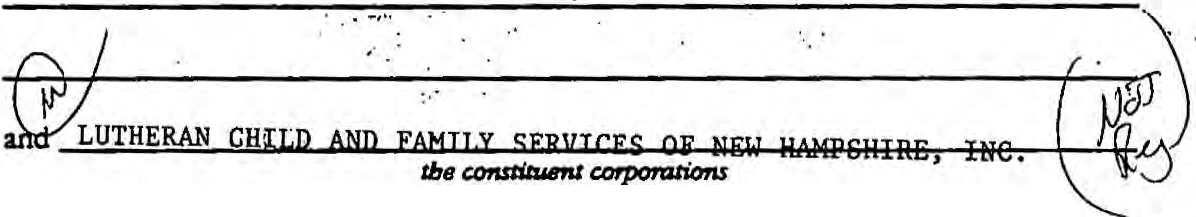 one of the comtituent corporations• organized under e laws of--'-M_a""",s""s:_ac h:.;;,;ua..s:.:a'e_.t;t..,s.._\.	asspecified in the.agreement to in Pan.graph 1 below.The wtdersigned officeis of each of the comtiluent corpontiom certify under the penalties of perjury as follows:.	.	'The agreement of	•merget" complies with the requirements of   the laws of Massachusetts• the stare of organization• of the	swviving-" corporation. The resulting or surviving corporation shall furnish·a copy of.the agreement of amwfiriatiaDt	to any stockholder or member upon wriaeri request and without charge.The effective date of the ISCIJWimfil!Ul" merger- determined pursuant to the agreement refe d to inpangraph 1 shall be:	The  date  of filing of Articles  of Merger .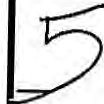 C.•Def.ele tbe inappliaJblie word"If any of tbe consliumt corpon:uions ""B"mzed undl,rM.G.L ako constilules a public cbarity, tbe sll1'tliving or ulid resulangcarpora.tion must apublic cbarity·"'7lanmd  under Ibis cbapter.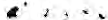 3.(Pura,n,erger)(A)-rhe following amendments to the an.ides of organization of the SURVIVING corporation havebeen effeaed pursuant to the agreement of merger referred to in paragraph 1:None(ForaconsolidtJJitm)1be.pw:posesof the RESULTING corpora on are as follows:Not applicable.If the resulting corporation has one or more classes of members, the designation of such classes,the manner of election or appointmenJS, the duration of membership and the qualificationand rights, including voting.rights,.9f.Ih,e..oLeach.class, may  be set forth  in theby-:'.'WS of the corporation or may be set .forth below: -·•Other lawful provisions, if any, for the condua and regulation of the business and affairs of theresulting corporation, for ilS voluntary dis.1olution, or for limiting, defining, or regulating thepoweis of the corporation, or of irs direaors or members, or of any qass of members, are as follows:The following in!or:ma,iton shall not for any purpose be treated as a permanent part of the articles of organi::ation of the -	;utviving' corporation., (A) The post oflice address.o( the.i.nitial.prindpal.offioe.of'.the resulting' surviving' corporation inMassachuseas is:594 Worcester Road, Natick, MA 01760.(B) The ,·.::.!Ile, residence and pew ··.ffice address of each of the initial direaors and president, treasureranci derk of the  ciesukmgt sur,.-.ingc' orporation is  a follows:NamePresident	Edith LohrTreaswer	John BurkholderClerk	Alh:ed Ambrose	•Direaors (or officers having the powers of direaors)See insert 4BResidence	.154 Woodridge RoadMarlborough,·MA 0175227 Dudley Street-Marlborough, MA 0175238 Wilson Road Northborough, MA 01532Post Office Address594 Worcester Rd.Natick, MA 01760samesame•Del& the i,iapplic:abk wc,rd.INSERT 4B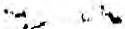 BOARD OF DIRECTORS· LUTHERAN SOCIAL SERVICES OF NEW ENGLAND, INC.Sylvia Brown5 Eliot Circle Acton, MA 01720Rev. Ronald A. Erbe 26 Shady Lane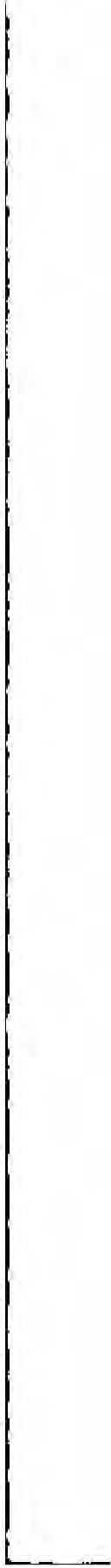 Greenwich, CT 06831Doris Topa401 Colonial Drive #41Ipswich, MA 01938Rev. Ernest Varga R.R.I., Box 180Hidden Valley, Tunic Circle Shaftsbury, VT 05262Rev. Osmar 0.	Lehenbauer, Pres.239 Baldwin Dr. Bristol, CT 06010Neville Bogle12 Evergreen DriveE. Longmeadow, MA 01028Adolph (Buss) Wismar, Jr.8 Ellington Road Quincy, MA 02170Riley Waugh62 Talcott AvenueRockville, CT 06066Rev. Robert L. Isaksen, Bishop 52 Waterford RoadWorcester, MA 01608Richard Koenig 22 Salo TerraceWorcester, MA 016082/22/94Mark Dollhopf 507 Whitney AveNew Haven, CT 06511Mildred Engberg 80 Concord RoadWayland, MA 01778Guy Erwin276 Humphrey Street New Haven, CT 06511Jean-Ellen Ouellette-Kenny 55 Janes WayBridgewater, MAVyrjil Buus89 Maple St. Box 304Ellington, CT 06029Robert Rynearson 21 Fox Glove Court Nashua, NH 03062Rev. Carl BloomquistP.O. Box 1314 17 Cherokee BendCharlestown, 02813Karen Lea1197 Grafton Street, 56D Worcester, MA 01604Paul Wangerin11 Old Tavern Lane Coventry, CT 06238Barbara Ruhe79 Main Street Wethersfield, CT 06109Robert Waehler6 Ledgelawm Avenue Lexington, MA 02173(0	The fiscal year o the	surviving corporation initially adopted is:December 31.CD) Toe date initially fixed in the by-laws for the annual meeting of members/stockholdersof theffe    swvivng• corporation is:	•   '	·First  Tuesday  of   September.	,: :	,, ,  ·,	.'?''!(ThJs paragraph S maybe ddetedif the SUl"'Vlvl.ng" a>rporilW?o. is orgao.Jzed under·wclaws of Ma,sacbn<;eas.)	I	'Toe resulting- surviving" corporation hereby agrees that it may be sued in the Commonwealth of Massachusetts for any prior obligation of any constituent domestic corporation, any priorobligation of an¥ nsutuent f9reign corporation qualified under General Laws, Chapter 181, and. any obligations hereafter incurred by the resulting" surviving" corporation, so long as any liability remains outstanding against the corporation in the Commonwealth of Massachuseas, and it hereby irrevocably appoints the Secretary of the Commonwealth as its agent to accept service of process.in any action for the enforcement of any such obligation, including wees, in the same manner as provided in-Chapter 181.	•Delsre tbe inapplicable'UIOrd.s.FOR MASSACHUSE'ITS CORPORATIONS.	LUTHERAN SOCIAL SERVICES OFThe undersigned PresidenC-	and Assistant OerJc- of NEW ENG! AND; INCa corporation organized under the laws of Massachuseas further state under the penalties of perjury that the agreement of ODDS:atifiiatffln• merger- refened to in pangraph 1 has been duly executed on behalf of such corporation ansi duly approved in the manner required by General Laws, Chapter 180 Section 10 and incompliance with all t	requirements of the articles of organization of such corporation at a meeting of members/ direaors• of such corporation held on   November 29. 1994	·FOR CORPORATIONS O.RGANIZED OTHER TiiAN IN MASSAOIDSETTSToe undersigned	President	iB an	Assistant   Secretary	o1+/NEW HAMPSHIRE, INC.	.of LU'rHERAWCHriiD ANJ) fAMTJ y  SERVICES Oi	.,	. corporation organized under the laws of 	  N_e_w H a_m_i>_sh_i_·r_e	fwther state under the penalties of perjury that the agree-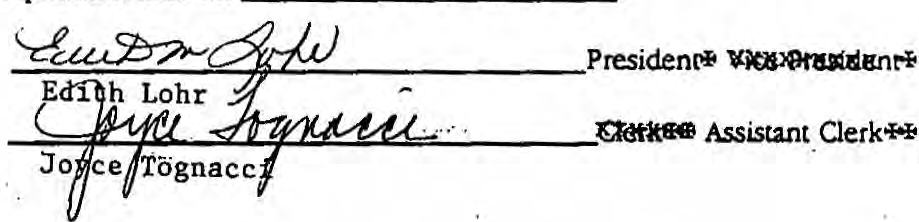 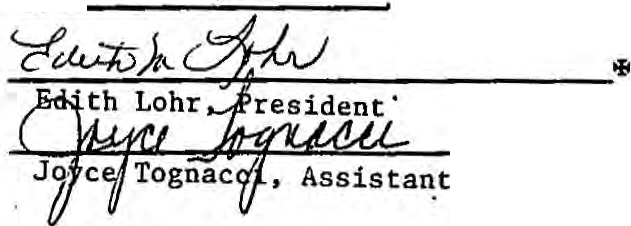 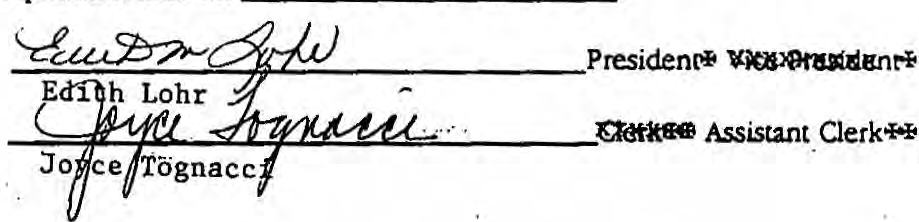 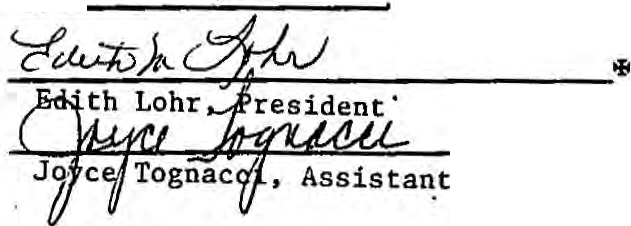 ment of	merget' referred to in paragraph 1, has been duly adopted by such corporation in the manner required by the laws of	New Bampsbi re·		and in compliance with all pertinent requirements of the articles of organization of such corporation on	September  6	19-94....': MSecretary•DeletelbeinappliaJblewards.-f>Spedfy lbe officer baumg powenand dUlic conesponding to lbOSfl of Presidnu orV-sce Presidenl of aMassacbusettJ a,,poralion "'B""ized ll1ldff' Gmum.u Lau,s, a,aprer 156B.HSpedfy lbe offiur having power andamesponding to i"'1Clerlt or Amstant Clerlt of suc.b a Massacbuutu co,poralilm.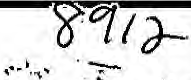 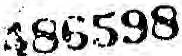 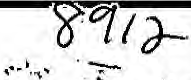 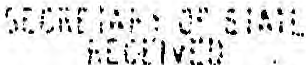 1994 DEC 30 PM l	Commonwealth of MassachusettsC011?0 J\TION DIVl$1GN	·	..	.	All1la.ES OF <XJNSCWIJ'ATlON(MERGERGeneral Laws, Chapter 18l, Section lOA·-  .•... oreign and.Domestic.Coq,oraticm) ...... .I hereby approve the within articles of oocw,tid;4i@z!merger and, the filingfee in the amowu of$  ,3£ 00	 	having.been-paid,.said artides are deemedto have been t.ilcd with me	J·d(i.  day of	/JE{d;M 6		19-lf,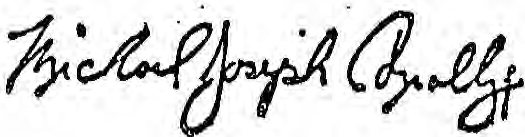 MICHAEL JOSEPH CONNOLLYSecretary of StateTO BE FILLED IN BY CORPORATIONPhotocopy of Altides of Merger To Be SentTO:	Joel I. Cherwin. EsquireOne International Place	 	               Boston, Massachusett"s 02110Telephone	(617)330-1625Copy MailedThe Commonwealth of Massachusetts	Fee S35.00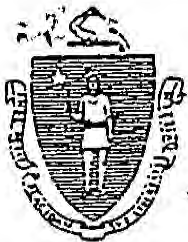 Office of the Secretary of StateMichaelJoseph CoOJ.1olly, Secretary	· K{  (One   Ashburton Place, Boston, Massachusetts 02108ARTia.ES 01! l	MERGER•Pursuant to General uws, Chapter 180, Seaion)OA(Foreign and Domestic Corporation)	ElW. IOENTTFICATION NO.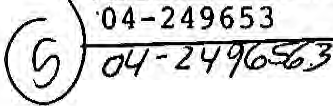 F£DE!W. lOENl1FlCATION :-10. 04-2775387	Merger" of	LUTHERAN SOCIAL SERVICES,_O . _NEW.. Ef2{il,t\ND,. JNCand LUTHERAN CHILD AND FAMIinto	LQ HERAN SOCIAL SERVICES OF NEW ENGLAN"-._"one of the constituent corporations• organi7.ed under the laws ofas specified in the.agreeme_ntto inParagraph 1 below.: C)O.. /0 76?-3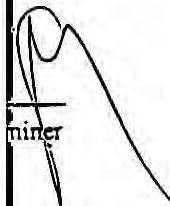 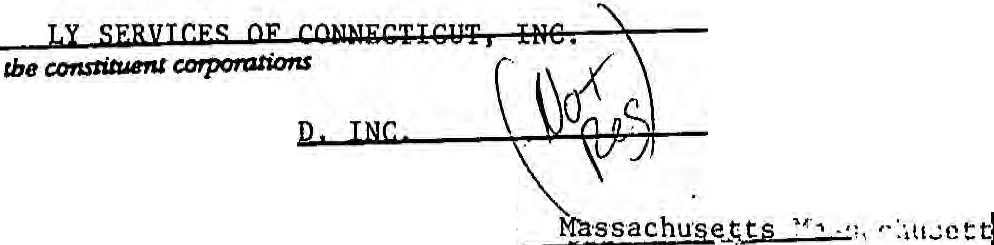 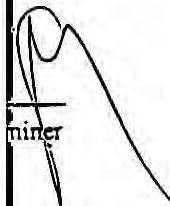 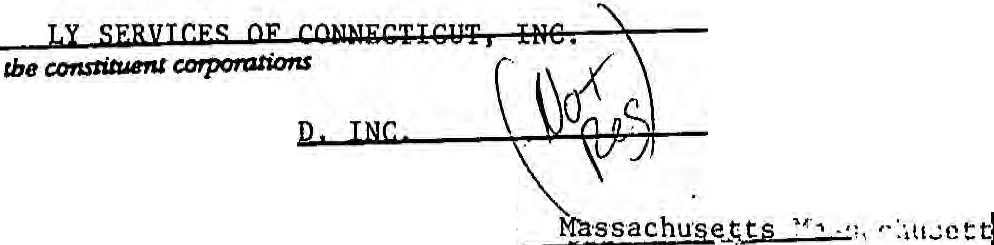 The undersigned officers of each of the constituent corporations ceitify under the penalties of perjury as follows: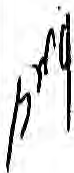 The agreement of      •merger' complies with the reqwrements of   the laws of  Massachusetts· the s     of organization• of the	surviving- corporation. The resulting or surviving corporatiory, shall furnisha copy of the agreement of		merg toany stockholder or member uponwritten request and without charge.The effective date of the c •	merger" determined pursuant to the agreement refefl'!!d co inparagraph1   shall be:	The  date  of  filimI of  the Articles  of Merger.,I,c.        •Delele cbe inapp/jcai,le word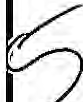 ..If any of the constituent co,po,otions organized undlrrM.G.L.also{)    (	consrillUeS a public cbarily, tbe su:rviving or said 1e$Ulting/ \:..1/ c	must be a public cbariJy organized under this. .. ..3.(Faramerger)(A)-Tile following amendments to the articles of organization of the SUR\q\TING corporation havebeen effeaed pursuant to the agreement of merger refeired to in  paragraph 1:None(Foraamsolidadon)(B)   The.	of the RESULTING corporation are as fQllows:Not applicable.(0	If the resulting cx,rpora!ion has one or more. classes of members, the designation.of such classes,the manner of election or appoinunents, the duration of membership and the   qualification and rights, including voting.rights,.of..tb.e.membets.of..each.class, may be set forth in the by-::i;vs of the corporation or may be set .forth below: -·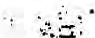 (D)"'Other lawful provisiom, if any, for the conduct and regulation of the business and affairs of the resulting corporation, for iis voluntary dissolution, or for limiting, defining, or regulating thepowers of the corporation, or of its directors or members, or of any qass of members, are as follows:4.	The following infor:ma,iron shall not for any pwpose be treated as a permanent part of the articles of orgar..!::::uion of the	-31.1rviving" corporation..W The post otnce a .o(tbe.mitial.prindpal..office..of.the	surviving" corporation in Massachuseus is:594 Worcester Road, Natick, MA 01760·(B) The .",::!DC. residence and po!· ·,ffJ.Ce address of each of the initial directors and president, treasurerana clerk of the:ltliSGlmqf' sur ,1,in cx,rpora!ion is a follows:NamePresident Edith Lohr Treasurer John Burkholder Clerk	Alfred AmbroseResidence154 Woodridge RoadMarlborough,· MA 0175227 Dudley StreetMarlborough, MA 0175238 Wilson Road Northborough, MA 01532'Post Office Address594 Worcester RoadNatick, MA 01760 samesameDirect0rs (or officeis having the powers of directors)See insert 4B•Dt!hutM inapplicMk word.INSERT 4BBOARD OF DIRECTORS - L{ITHERAN SOCIAL SERVICES OF NEW ENGLAND, INC.Sylvia Brown5 Eliot Circle Acton, MA 01720Rev. Ronald A. Erbe 26 Shady LaneGreenwich, CT 06831Doris Topa401 Colonial Drive #41 Ipswich, MA 01938Rev. Ernest Varga R.R.I., Box l.80Hidden Valley, Tunic Circle Shaftsbury, VT 05262Rev. Osmar 0. Lehenbauer, Pres.239 Baldwin Dr. Bristol, CT 06010Neville Bogle12 Evergreen DriveE. Longmeadow, MA 01028Adolph (Buss) Wismar, Jr.8 Ellington Road Quincy, MA 02170Riley Waugh62 Talcott AvenueRockville, CT 06066Rev. Robert L. Isaksen, Bishop 52 Waterford RoadWorcester, MA 01608Richard Koenig 22 Salo TerraceWorcester, MA 01608Mark Dollhopf507 Whitney Ave New Haven, CT 06511Mildred Engberg 80 Concord RoadWayland, MA 01778Guy Erwin276 Humphrey Street New Haven, CT 06511Jean-Ellen Ouellette-Kenny 55 Janes WayBridgewater, MAVyrjil Buus89 Maple St. Box 304Ellington, CT 06029Robert Rynearson 21 Fox Glove Court Nashua, NH 03062Rev. Carl BloomquistP.O. Box 1314 17 Cherokee BendCharlestown, 02813Karen Lea1197 Grafton Street, 56D Worcester, MA 01604Paul Wangerin11 Old Tavern Lane Coventry, CT 06238Barbara Ruhe 79 Main StreetWethersfield, CT 06109Robert Waehler6 Ledgelawm Avenue Lexington, MA 021732/22/94......	...,  '(0	The fiscal year of the	surviving corporation initially adopted is:December 31. ·(D) The date initially fixed in the by-laws for the annual meeting of members/ m of the liltltig• survivng• corporation is:Hn:t  'I'Y $.Qi3)'   9f	St!p.tember.	• · ·,    ..	-    ...1(This paragraph S .may be ddetc:d1f th,  aealtiatf surviving-	':1_is_!J. under thelaws ofMassacbnscas.)	1. •    -	·The resulting- surviving- corpo    ·on hereby agrees that it ma .	sued in the Commonwealth of Massachuseas for any prior obli	·on of any constitu	omestic corporation, any priorobligation of an¥.consutuent f9reign	ration	·	a under General Laws, Chapter 181, andany obligations hereafter inaured by the: ruJtifl8"":surviving8 corporation, so long as any liability remains outstanding against the corporation · the Commonwealth of Massachusetts, and it hereby inevocably appoints the Secre		of ui Commonwealth as its agent to accept service of process.in any aaion for the enfo	ent of any	.	obligation, including taxes, in the samemanner as provided in Cha	81.	•Delstetbeinapplicablewords.FOR MASSAOilJSETIS CORPORATIONS·	LUTHERAN SOCIAL SERVICES OFThe undersigned Presiden NioecR and	Assistant Oerk• of NEW iNCI.AN ,   Hi€.a corporation organized under the laws of Massachusetts further state under the penalties of perjury that the agreement of	merser- referred to in pangrapb 1 has been duly executed on behalf of suchcorporation an duly approved in the manner required by General Laws, Chapter 180 Seaion 10 and in.compliance with all pcnii:lent requiremenrs of the articles of organization of such corporation at a meeting of members/j{ directors• of such corporation held on November 29	1994··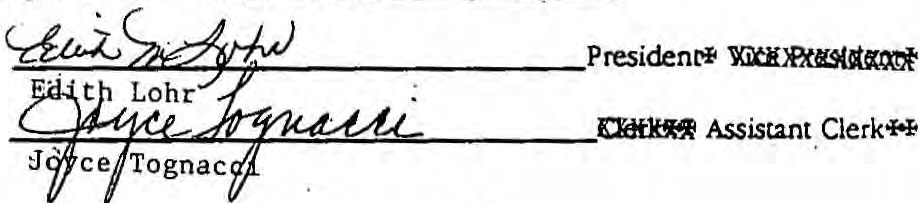 FOR CORPORATIONS ORGANIZED 01liER 1HAN IN MASSAOiUSE'ITSThe undersigned _P_r_e_s_i_d_e_n_t---------- and       A_s_s_i_s_ta_n_t--=S-=e_..c.._r,._et.,....ar,..y.  	++of	LUTHERAN CHILD AND FAMILY SERVICES OF cd@)t¢TJ'¢rj' corporation organized under the laws ofINC. 		co_· n_n_e_c_t_i_cu_t	...fwtber sr.ate under the penalties of perjury thac the agree-ment of CZ	merger- referred to in paragraph 1, has been duly adopted by such corporation in the mannerrequired by the laws of_C_o_n_n_e_c_t_i_cu_t	an.d in compliance with all pertinenc requirements of lhearticles of organization of such corporation on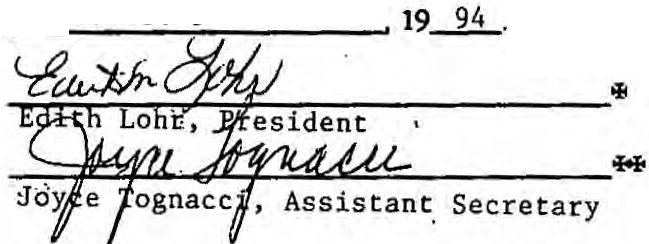 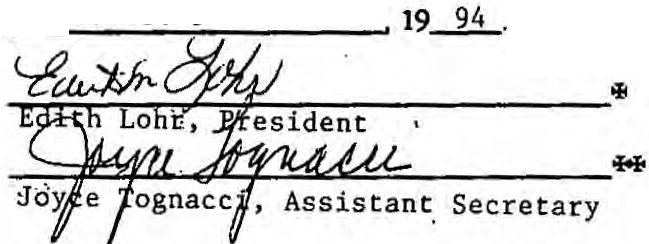 'Deletetbeinapplicable words.,E.Specify tbe officer having powers and dulles conesponding to those of Pmidenl or Vice Presidenl of aMassachusetts co,porrzlion organizal tmdet- General IAws, Q,apr.er 156B.+rBSpecify tbe officerballing power and duties corresponding to lbe C1erlt or .Assistant C1llrl,ofnld,aMassacbwsas""[JCNlion.486S99·,,..   t,(.'.f;'••;•• '[;  ;: .,. ..,..  .: . .....;:--, ·..:,   '--::.t;f.; ;·_;.....I.    I	I l	•	.:199	,.,.	The Commonwealth of Massachusetts·	t t. · 0 PH 12: I3	,	.	·CO,?POiU,_TtON /	OF    ON/MERGERGeneral Laws, Chapter 1 . Seaion lOA.-  ..... oreign and.Domesti .C ) ...... .1 hereby approve the wichin alticles of	erger and, the filingfee in the amount of$  3Y.'...d0	.  .. having.been..paid,.said articles are deemedIO....been filed.......llus  3  a	day of	O Rtfl'FBffl	19#-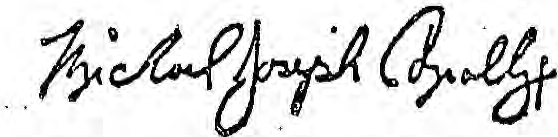 MICHAEL JOSEPH CONNOLLYSecretary of StateTO BE FlI.LED IN BY CORPORATIONPhotoc0py of Articles of Merger To Be SentTO:	Joel I. Cherwin  Cherwin & Glickman		 	                           One International PlaceTelephone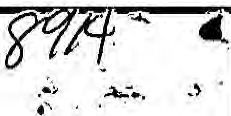 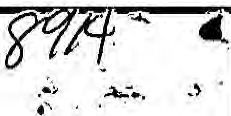 Boston, MA 02110	(617)330-1625Copy Mailedi ·.I •  .--•...J .,·..,\.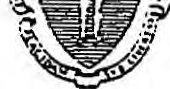 TheCommonwealth of MassachusittsOffice of the Seaet:ary of State MichaelJoseph Connolly, SecretaryOne Ashburtoo Place, Boston, Massachusetts 02108ARila.ES OF	MERGER•Pu.rsuant to General Laws, Chapter 180, Section· lOA(Foreign and Domestic Corporation)Fee S35.00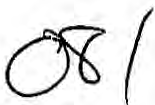 FEDERAL IDENTIFICATION NO..	04-249653 		0'{- ?t/915' JDERAL IDENTIFICATION NO.Q,1-0427961IBIR• Merg of	LUffiH J¼N SOCIAi, SERVICES OF bliloJ iNGI.MiQ, HIG.into	L_u_T_HE_RANs_oc_r_A_L_s_ER_v_r_c_E_s_o_F_N_E_W_E_N_G_L_AN_D.....,_I    Nc_ 	 	ti:,oneof the constituent corporations• organized under the laws of   t:iassa-cbns er   ts  as specified in the.agreement to in Paragraph 1 below.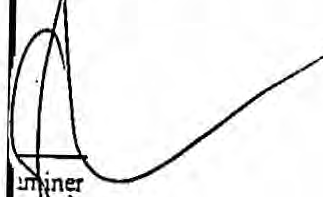 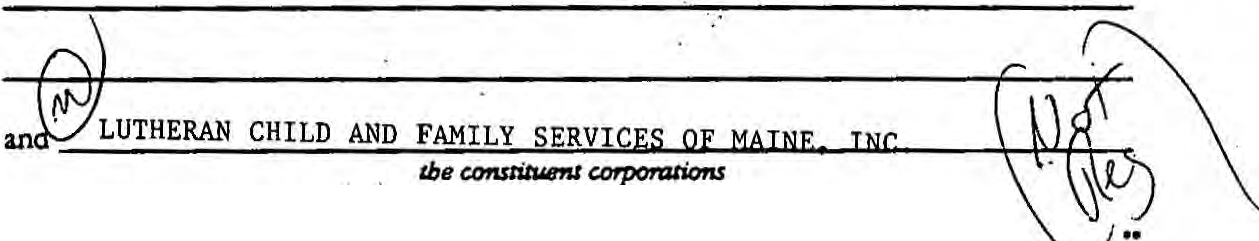 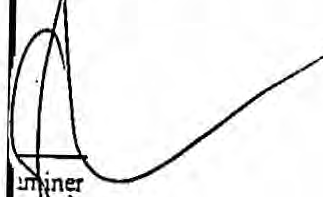 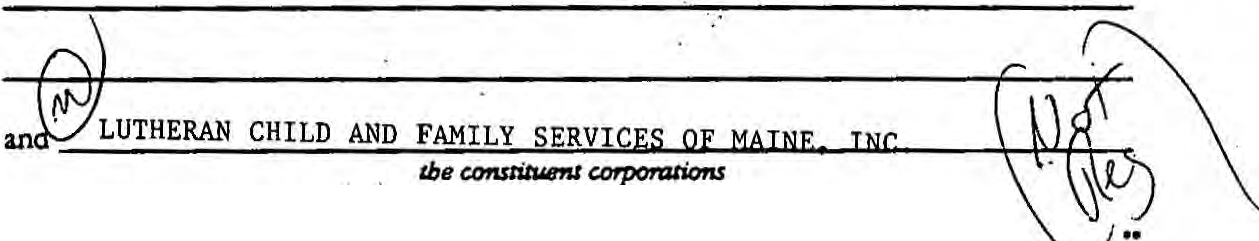 The undersigned officers of each of the constituent corporations certify under the penalties of perjury as follows: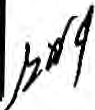 .	.The agreement of x:easoMam• merge,. complies with the requirements of the laws of Massachusetts· the swe   of organization• of the	swviving- corporation. The resulting or surviving corporation shall furnish a copy of the agreement of :camolmem•: merge,-.to any stockholder or member upon wriaen request and without charge.2. The effeaive date of the ui:ron• merge,. detennined pwsuant to the agreement referr d to in p3:13-graph 1 shall be:	The date of filing of the Articles of Merger.1mc •0e1ere tbe inappliu&ble wore1	-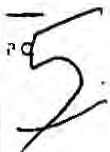 If any of tbe constitMenl co,po,olioru o,ganized under M.G.L alsoconsrilul.e:s a prJ,li.c cbtirily, tbe s""1iving or said mullingco,poranon ,nt,,sl be a prJ,Uc cbarily o,ganized under Ibis cbaptllr.3.(FarO"""Bff')(A)-rbe following amendments to the articl of organization of the SURVIVING corporation havebeen effeaed pursuant to the agreement of merger referred to in paragraph 1:None(Faroconsolidalil;m)(B) The.purposes of the RESULTING corporation are as follows:Not applicable.(0	If the resulting corporation has one or more classes of members, the designation-of such classes,the manner of election or appointments, the duration of membership and the qualification and rights, including voting.rights,.of.tb,e.members .of.each.cla.ss, may be sec forth in the by-: ws of the corporation or may be set fo.rth below: -·CD)"Other lawful provisions, if any, for the condua and regulation of the business and affairs of theresulting corporation, for ilS voluntary dissolution, or for limiting, defming, or regulating thepoweis of the corporation, or of its directors or members, or of any tjass of members, are as follows:The following informaiton shall not for any purpose be treated as a permanent pan of the articles of organization of the liag" :urviving" corporation..W The post office ad::! .of.the.Allitial.principal..office.of.the.resulting" surviving" corporation inMassachuseas is:	594 Worcester Road, Natick, MA 01760,CB) The ,·.:::ne, residence and pot·, -ffice address of each of the initial direaors and president. treasurer anti clerk of the		rur"°',·mg" corporation is a follows:Name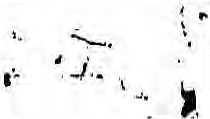 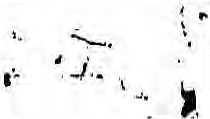 President	Edith LohrTreasurer	John BurkholderClerk	Alfred Ambrose	•Direaors (or officers having the powers of direaors)See insert l+B•D	1M inapp word.Residence154 Woodridge RoadMarlborough,.MA 0175227 Dudley StreetMarlborough, MA 0175238 Wilson RoadNorthborough, MA 01532Post Office Address594 Worcester Rd.Natick, MA 01860samesame·,	INSERT 4B.BOARD OF DIRECTORS - LUTHERAN SOCIAL SERVICES OF NEW ENGLAND, INC.Sylvia Brown5 Eliot Circle Acton, MA 01720Rev. Ronald A. Erbe 26 Shady Lane Greenwich, CT 068_31Doris Topa401 Colonial Drive #41Ipswich, MA 01938Rev. Ernest VargaR. R. I., Box 180Hidden Valley, Tunic Circle Shaftsbury, VT 05262Rev. Osmar 0.	Lehenbauer, Pres.239 Baldwin Dr. Bristol, CT 06010Neville Bogle12 Evergreen DriveE. Longmeadow, MA 01028Adolph (Buss) Wismar, Jr.8 Ellington Road Quincy, MA 02170Riley Waugh62 Talcott AvenueRockville, CT 06066Rev. Robert L. Isaksen, Bishop 52 Waterford RoadWorcester, MA 01608Richard Koenig 22 Salo TerraceWorcester, MA 01608Mark Dollhopf507 Whitney Ave New Haven, CT 06511Mildred Engberg 80 Concord RoadWayland, MA 01778Guy Erwin276 Humphrey Street New Haven, CT 06511Jean-Ellen Ouellette-Kenny 55 Janes WayBridgewater, MAVyrjil Buus89 Maple St. Box 304 Ellington, CT 06029Robert Rynearson 21 Fox Glove Court Nashua, NH 03062Rev. Carl BloomquistP.O. Box 1314 17 Cherokee BendCharlestown, 02813Karen Lea1197 Grafton Street, 560Worcester, MA 01604Paul Wangerin11 Old Tavern Lane Coventry, CT 06238Barbara Ruhe 79 Main StreetWethersfield, CT 06109Robert waehler6 Ledgelawm Avenue Lexington, MA 021732/22/94(0	The fiscal year of the rn::dliilg" SUMving corporation initially adoptecf is:December  31.  ·	:.(D) The date initially fixed in the by-laws for the aru1ual meeting of members/  Iof the oawtmg• survivng• corporation is:	••   .  •  ,.,First  Tuesday  of   September.	£:	·	;,, , • , \.I('l'hb paragraph 5 may be deleled if the ffDkkllr sunlvi.ol" c:orporatloo is o	under thelaws of Massacb11'1CUS.)	..	• .	I	..  ..	'     •  -The resulting- swvivinS-  corporation hereby agrees  that it  may be sued in the Commonwealth of Massachuseas for any prior obligation of any constituent domestic corporation, any prior ·obligation of anv:.consutuentf9reign corporation qua.lified under General Laws, Chapter 181, andany obligations hereafter incwred by the resulting- swviving- corporation, so long as any liability remains  outstanding against the  corporation in  the Commonwealth  of Massachusetts,  and it hereby inevocably appoinrs the Secretary of the Commonwealth as its agent to accept service of process.in any aaion for the enforcement of any such obligation, including taxes, in the samemanner as provided in Chapter 181.	•Delsr.e tbe inapplic.able words.FOR MASSACHUSETIS CORPORATIONS·	DUTHERAN SOCIAL SERVICES OFThe undersigned Presiden  lPH!SUfMt' andQlalk- Assistant Qerk" of  mu  eW61,MJB,  HIS.a corporation organized under the laws of Massachusetts fwther state under the penalties of perjury that the agreement of	•	referred to in paragraph 1 bas been duly executed on behalf of such corporation an!i duly approved in the manner required by General Laws, Chapter 180 Seaion 10 and in compliance with all pertic:lent requirements of the articles of organization of such corporation at a meeting of members/s direaors• of such corporation held onNoverober    29	1994 ·· .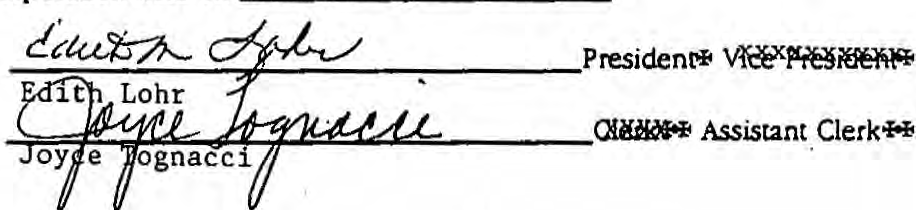 FOR CORPORATIONS ORGANIZED OTHER TiiAN IN MASSAOflJSETJ'SThe undersigned _P_r_e_s_i_d_en_t	.,anAssistant  Secretaryof	LUTHERAN CHILD AND FAMILY SERVICES OF MAINE	JNOl corporation. r ed  under the laws of 		M_a_i_n_e		.fwther swe Wlder the penalties of perjury that the agree- ment of		merger' referred co in paragnph 1, bas been duly adopted by such corporation in the mannerrequired by the  laws of 	iM,.yaui.,..nl,lile 	anindcompliance with all pertinent requiremencs of thearticles of organization of such corporation on	Septernber 6,	19    li......Y. t,....,. 	,... --_;_ =-,.i:-- 	+t/(	7-1.:(_,a	•MSecretary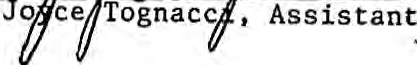 •Dele,e rbei714pplic.ablsVJOrds.+Specify tbe offu:.er baumg f'OUJ'M and dwies "8	to those of Praidenl ur Vice Praidenl of aMa.ssacbwen.s co,po,alion"'1J""ized under GeMraJ UIUIS, Oapter 156B.#Specify tbeofficer bauingJJOUIBr and   duliltsWire.ponding to tbe Cllri or .iUSistant Clerlt of sw:b a Ma.ssacbwsllJ co,po,alion.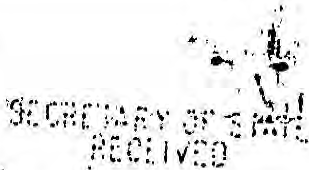 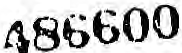 '/99fOEC:3Q ·pM-12: L.3	·	..,	. ..	The Commonwealth of MassachusettsC011PO;Ud ION DIVIS/:i/-1	.ARTia.ES OF	/MERGER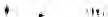 Genenl Laws, Chapter IS>, Seaion lOA·- .....-{¥oreign and.Domestic.Cotpacatioos) ...... .I hereby approve the within articles of cxi:zolidatien/merger and, the filingfee in the amowtt of S3,5;.d 0.	--!Ji'.. having.been..paid,,said articles are deemed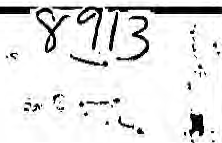 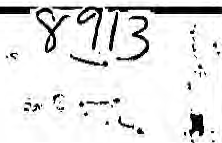 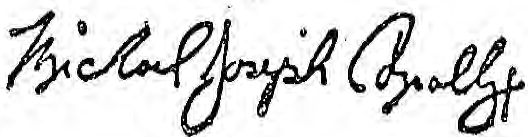 MICHAEL JOSEPH CONNOLLYSeaewy of StateTO BE PILLED IN BY CORPORATIONPhotocopy of Altides of Merger To Be SentTO:	Joel I,  Chetwin1 Esquire  One International.Place		 	  Boston, MA 02110	Telephone	(617)330-1625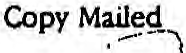 FEDERAL IDENTIFICATlONNO. oooao1uo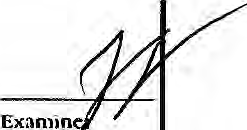 <!CIJ8-e-r'-UoFEDERAL IDENTIFICATIONNO.  042496563Fee: $35.00be- <lCommonwtalth of fflassatbustttsWilliam Francis GalvinSecretary of the CommonwealthOne Ashburton Place, Boston, Massachusetts 02108-1512ARTICLES OF •60N!50-EffM.'fmN / "'MERGER(General Laws, Chapter 180, Section 10) Domestic and Domestic Corporationsltltitl6HC/ •merger of	Lutheran Social Services of NewEngland, Inc.  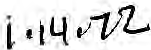  	   andLutheran  Social   Minia tries  of New  England,    I  c,'J,>(ff t(:)2..the   c:onstitm:nt corporations, IntoLutheran Social Services of New England,  Inc,.(JifeQS!QffiJ  ll	iffiiffi / •.i  newcrn-po"'""""·The undersigned officers of each of the constituent corporations cenify under the penalties of perjury ;is follows:The agreem,:nt of•	/•merger was duly adopted in accordance :md compliance with the requirements of General uws, Chapter 180, Section 10."I'h:tt if any of the constituent corpor.itions constitutes a public charity, then the resulting or surviving rnrpor.ttion shall be a public charity.The resulting or surviving corporatinn shall furnish a copy of the agreement of • m	/ •merger to any of its n1embers or to any person who was a stockholder or member of any constituent corpor:11ion upon written request and without charge.C	□1►	LJM	nIt.A.	□4, The effective date of the •dffl /'merger determined purstmnt to  the agreement of•	/•merger shall be the.date approved and fiku by the Secrctmy of the Commonwealth. If :i late,.effective date is desired, specify such date which shall not be more than tbli-ty days after the date of filing: January 1, 200a(For a merger)The following amendments to the Articles of Organization of the sundvl11g c:orpomtion have been eftec1ed pursuam 10 the agreement of merger:See Attachment  Sheet  S(a)P.C	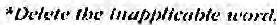 IIOUJm 415.'00(For a consolidation)·11,c purpose of the resulltng corpor:itlon is to engage in the following activities:Not Applicable.. (c) The resulting corporJtiou may have 01\C or more classes of member.;. If it doc. , the designation of such class or da:;scs, the nmnner of election or appointment, the duration of membership und the qualification and rights, Including voting rights, of the mcmhcr.; of c:,ch class, m:iy be set forth In the bylaws of the corporation or may be set forth below:Not Applicable-(<I) Other lawful provisions, if any, for the comluct and regulation of the business and affairs uf the resulting corporation, f1)r its voluntary dissolution, or for limiting, defining, or regulating the powers of the corporation, or of its directors or members, or of :my class of mcmhers, arc as foUows:Not ApplicableThe Information contained in llem 6 is not :i p,mneme11t part of the Articles of Organization of the "rlf¥lllle1Hg / •surviving corpor tion.(u) The street address of the • l\l'lft'/ •surviving corporation In Massachusetts is: (post offici: /x>.ws nre nnl  t1Cce/)tflbl11)888 Worcester Street, Suite 160Wellesley, MA 02484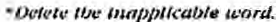 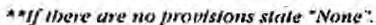 The  name, rt:.sidcntlal address and post office address of each director and officer of the •	•surviVing corpomtion is:l'rc:sident:NAMEEdith M. LohrRESIDENTIAL ADDRESS47 Brook Lane, Berlin, MA 01503POST OFFICE ADDRESSTre.-isurcr:Robert H. Smith60 Marilyn Street, Holliston, MA 01746Clerk:	Bonnie Olson Assistant Clerk: Alana Geary7 Anderson Avenue, Middleboro, MA 02346102 Hopkingtoo Road, Upton, MA 01S69Directors:	The Rev. Jim Keunaloinen	New England District LCMS, 400 Wilbraham Road, Springfield, MA 01109-2794 Stanley Reiblc	195 Concord Road, Westford, MA 01886The Rev. Roben Schipul		11 Oannell Pasture Lane, Scituate, MA 02066 The Rev. Carl J. Anloo	1760 Boulevard, Wett Hanfonl, CT 06107 Kalie Benashski	40 Trivet l.mie, Wetlterofidd, CT 0610The !uv. Margaret G. Payne	New England Synod, ELCA, 20 Upland Sueet, Worccsler, MA 01607 Oanh Greimaon	17 Ravine Road, Wellesley, MA 02481Dale Eck	211 Still River Road, Bolfon. MA 01740Mr. Jell'Xinney	2113 Main Street, Owlonbury, CT06033Sonja Hcgymcgi	75 Snowapple Lane, Milford, CT 06460 726TbcRev. Timothy Keyl	ChriSI the King LUlhentn Church, l Lulhentn Drive, Nashua, NH 03063Gail Bucher	14 South Meadow Ridge, Concord, MA 01742-3051David fOt'Sberg	704 Kittering Way, Worcester, MA 01609Paul N<>rdquisl	32 Greenleaf Circle, framin&J,am, MA 01701Williom Swanson	24 C.noe Club Lano,  Pembroke, MA 02359Wilcue W. Thompson	88 Till Rock Lane, Norwell, MA 02061Bryan Lord, Esq.		1197 Unioo Street. Manchester, NH03104 Rev. Lowrenoe Wog,nan	S2 Coun Street, Cromwell, CT 06406-1621 Heather Feltman	1025 Anacla Ct., Schaumbuc&, IL 60173Dan Abushanab	14 Bellwood Way, fntmingham, MA 01701Rev.Gloria Cannery	ErMnuel Lu1hen1n Chuo::h, 200 Greenwood Road, Worcester, MA O1607Karen Gaylin	180 Mildred Circle, Coocord, MA 017 2The  tiscal year (i.e. tax year) of the•   ;•surviving corpornrlon shall end  on the last clay of rhc: month of:JuneThe name and business address of the residenl agent, U' an)', of the '.llC5llkiugt/ •suiviving corporation is:Bonn.ie Olson888 Worcester Street, Suite 160, Wellesley, MA 02484The undersigned officers of the sever.ii constituent corporations listed herein further state under rhe penalties of perjury asto rhcir respective corporations that the agreement of • lfi(iffli</ •merger has been duly executed on behalf of such c::orporations .ind duly approved by the members /stockholders/ directors of such corporations in the m,umer required by General l;tws, Chapter 180, Section 10.TO BE EXECUTED ON BEHALF OF EACH CONSTITIJENT CORPORATION- -efow-'-f'	••President /'   klenc- - ---·---'-A-'--·- -----------------------··c1erk/• =flllld:_ofLutheran Social Services of New England, I_nc_.  	(Name of constituent co,prn-atfon) 	'cf.-=----·----'=---- --'·-"czy=--,._Uv ...::....	, 'l'rcskknt / '\»JC1tl8o:xidc:m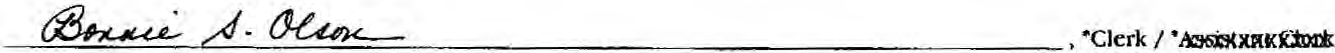 _ofLutheran Social Ministries of_New England, I_na_.(Name r>f con..,titue11t cnrpo,·"tlon)•J.kllflc: tfH: il1u/1/.1llc-t1ble wurtls.Attachment S(a) Articles of MergerLUTHERAN SOCIAL SERVICES OF NEW ENGLAND, INC. ARTICLE IIThe Corporation is a public benefit nonprofit corporation formed and operated exclusively for charitable purposes within the meaning of Section 50l(c)(3) of the Internal Revenue Code of 1986, as amended. In furtherance of its charitable purpose, the Corporation may engage in any lawful acts or activities for which corporations may be formed under Chapter 180 of the Massachusetts General Laws.ARTICLE IllThe Corporation shall have one class of members. The New England Synod of the Evangelical Lutheran Church in America and the New England District of the Lutheran Church - Missouri Synod shall be the members (individually, a "Member" and collectively, the "Members"). At all times and in all matters concerning the Corporation and submitted to a vote of the Members, including the election of directors and the amendment of the By-laws, the New England Synod of the Evangelical Lutheran Church in America as a Member of the Corporation shall have two (2) votes, and the New England District of the Lutheran Church - Missouri Synod as a Member of the Corporation shall have one (I) vote. The Members may admit additional members in accordance with the By-laws. The voting rights of additional members will be fixed by the existing Members at the time a new member is admitted.ARTICLE IVOther ProvisionsOther lawful provisions for the conduct and regulation of business and affairs of the Corporation are set forth in this Article JV.Powers. The Corporation may have and exercise all powers necessary or convenient to effect any or all purposes for which the Corporation is formed and which are granted by Chapter 180 of the Massachusetts General Laws, as now in force or as hereafter amended, provided that no such power shall be exercised in a manner inconsistent with Chapter 180 of the Massachusetts General Laws or with the powers exercised by or reserved to the Members in accordance with the By­ laws, as amended from time to time.By-laws. The By-Laws may be amended in whole or in part by the Members or by the Directors subject to the approval of the Members.Meetings. Meetings of the Directors of the Corporation shall be held in accordance with the provisions of the By-laws.Indemnification. Indemnification of directors, officers, employees, and agents, by whomever elected or appointed, shall be in accordance with the provisions in the By-laws.Transactions with Interested Persons. All transactions with Interested Persons, as defined in the By.laws, shall be conducted in accordance with the provisions in the By-laws.Earnings. No part of the net earnings of the Corporation shall inure to the benefit of, or be distributable to, its Members, directors, trustees, officers, or other private persons except that the Corporation shall be authorized and empowered to pay reasonable compensation for services rendered and to make payments and distributions in furtherance of the purposes set forth in the By-laws.Dissolution. The Corporation may be voluntarily dissolved in the manner provided by law and by the By-laws.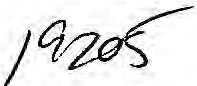 THE COMMONWEAi.TI-i OF MASSACHUSE'ITSARTICLES OF•	/ *MERGER(General Laws, Chapter 180, Section 10) Domestic and Domestic Corporations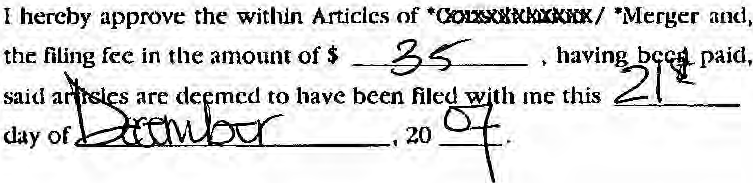 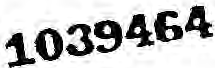 Effecrive date:  	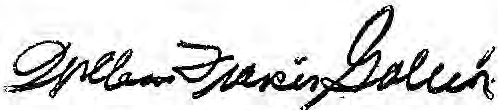 WillIAM FRANCIS GALVINSecretal':J' of tbe Commonwealtl>TO BE FILLED IN BY CORPORATIONContact information:Nina G. Edwards, Esq.Donoghue Barrett and Singal, P.O.one Beacon Street, Suite 1320, Boston, MA  02108Tdcplmnc:  _617-598-6700_,,,,1f1'1Email:	nedwardsadhslawf i rm comn •,,.e  ,      ,•    1',  (''uA cop)' this fillni; will he availahle on-line at  www.\11h1Lm:1.us/sec/coi:, "1\l l.lf.'·once !ht• document is filed.C     \\   \	\ (,    ..l·•v . ,aAUG-0lfvW l	iii Mi	200832043930	Date: SI0H O'ffit 198"2S008	P. 02111lPfiRAL !Dt;N'l'll'lc:ATIO110 042496563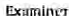 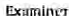 1'c;¢; $ l ':i.00ut;JJe 4L:ommonwealtb of. la.s-1n1cbtu.';'e.tt.s-wuuam Ffands GalvinScct'cti1ry of thi:Communwc11ltl1OneA:ihbtH'lt)n I1 1ace, Bosmn, Mas11aclluscm 02108-1512ARTICLES OF A.m!NDMENT(General Laws, Chapter 180, Section 7)we Heather L. Feltrnan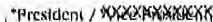 nci Bonnie Olson	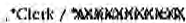 llf  Lutheran Social Sarvloes of New England, lno.m11111: rift'orpom1101t)ioc:1tc<1Rl 888 Worcester Street, Suite 160, Wellesley, MA 02482(A,td.ress ofcrJl'po•'fllfon In Masr t•/J1tse/Mi:lo hereby cortil'y th,1t rhi:sc Art'ic:kx of Amc11dn1cnt :1/focrinJ; :rrfic!C numbcrcu:Article II(N1111//Jer t/Jos,• 11r1ich•t I, 2. 3, ,11,cl/or 11,l!frtJI mtWtltlctu)ofl'hc Antclcs n(Organlzmfon were '1111)' 11dop1c<1a111meeting heldon  _J_u_lY_'l O	;,m,h}' vote of: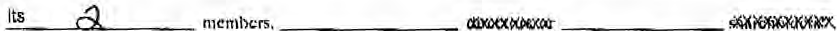 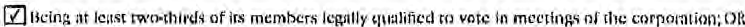 0 BclnR 11t Je11s1 rwo-1hirds or I <1troc10rs wlwn: thcr<:arc no mcmbtrs p.irsual)l 10 Gt:1Wn1I Litiv.-:,Clwprer 180,Section ?,;OilD In 1hc cur.c of :i  corporation hnvin3 capitnmtSIOCI< huvinl{ rhc right tn \'Ott tll N;jn,e'<, fly llw holder, of :it 1c.1s1: cwo-chirdi of rhc cor,11;11•nnaw tho1n,111;,11ml 1• 11•11r/ ,• •(,"/J,•t·k 1,,1/J• 1,1,u l>111/Jnr 11/1/,/le,,Noll!:((th,sp,1c<1 J>l'O(•/lllt(/ 1/l!l(fr (Illy ,,,;1¢1 01• /lc,m ""  I/J(,;jbr,,,,   /11111[/lcl,1111, 11(/(//j/(lf/$&b11(1 b-. tn(Jnrll,  "  OHP :,/tform{i• l!I"• p11rnlo JJ 112 ,,. I I ,bD•l8 lif J,n/101' 11,111, 11 /	mntg/11 ,lf nl lun,,1 I /11,:/1.111/tl/Ur>III u, nmr<l 111<111 rn,e111•/fc/u 111,u• (1111mufo ml n ,tll11Jlt' ,fbtn!I " /UIIJ,! n. 1111rb «rllc/e • t/llil'III& M"l,iut,l/1/tlll 1,1 l'(i'llr(Y /1111/ClltJt/,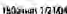 AUG-01-2008 FRI 01:45 PM LSSNE	FAX NO. 781 997 0888	P. 03ARTICL.E IIThe Corpcmit)on i a pL.lbllG benefit nonprofit oorporauon formedand operated exclwslvely for charltl'lbte purposes within th11 meaning of Sacllol'l 501(c)(3) of the lmernal Revenue Cocle of 1986, as amended ("IRC"). Its purposeI 10 enhance and reflect the religious mls5\ons of lhe New Eng\11nd Synod of lhe Evangelical LL1lheran Churr:h In America and lhe N€JW EnglanelOistrict of the Lutheran Church- 11/1\f-sourl Synod by engaging In anylawful acls or activities for which corporations may bf! forrnecl under Chaptar 180 of lhe Massachusetts General Laws and consistent wlll1 the roquirernonlS of Sec1lon 501(c)(3) of the IRC.'l11c foregoing amcmlmc:nr(s) will bi::c:omc effective when thcst:l\rticfti oft\111cndmcnt nrc fiJca ln accarcfancc with Gi:ncrnll.:iws, Chuptcr t 80, Sccrion 7 unless1hc c rt.lcle5 spcrif}•, in 11cc:orcl nc,: wlr.h t.he yoft'. llopling Ilic :1111cndment.."/(.lf1;r effective<law 11nl mo1·c 1han 11)11'(1'1h1ys .iltr.:r 1mch IHinR, In which ev1:nt the::1111c11i.lmcm will become crr ctivc on s11d\ l.itcr elate:,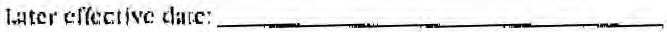 lilGNl:D UNl)llR Tlili l'F.NAI.TlES or, flH(lJlJKY, th!s_ _,/_§fd yof   -.A,414!t:,20  08 -4l/n, .=J ./b1 "--- 	._4   	,•Jlrcsidcnt / lil K....._ .u.......,......:.....,...dAL- 	 .!Ot  ..-1  u&==---------  ---------,·c1crk ,	x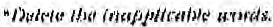 MA SOC	Filing Number: 200832043930	Date: 08/01/2008 1:52 PMTHE COMMONWEALTII OF MASSACHUSETTSI hereby certify thatl upon examination of this document, duly submitted  to me, it appears that the provisjons of the General Laws relative to corporations have been complied with, and 1 hereby approve said articles; and the filing fee having been prud, said articles aredeemed to have been filed with me on:August 01, 2008 1:52 PM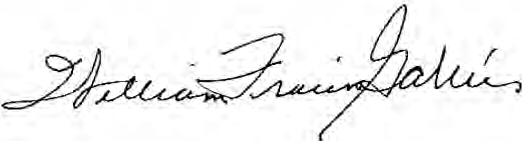 WILLIAM FRANCIS  GALVlNSecreta,y of the Commonwealth262263-1-0IDENTIFICATION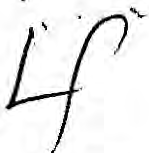 I  •	no.	- ,JJ./L"j/£;l;3J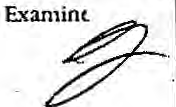 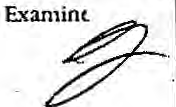 Fee:$15.00'ftb QContntonwealtb of fflaggacbu1TettsWilliam Francis GalvinSecretary of the Commonwealth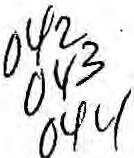 One Ashburton  Place, Boston, Massachusens 02108-1512ARTICLES OF AMENDMENT(General laws, Chapter 180, Section 7)we Heather Feltman	,•President / -Vii=Pf'e'Stdent,and  Alana Geary	,'Clerk / ¼ssistant.-Clerk,of Lutheran Social Services of New England, Inc.(Exact name of corporalion)located at 888 Worcester-Street, Suite 160, Wellesley, MA 02482(Address of corporation in Massachusetts)do hereby certify that these Articles of Amendment affecting articles numbered:2, 3 and 4(Number those artides 1, 2,3, and/or 4 being amended)of the Articles of Organization were duly adopted at a meeting h.cld on   _J_u_lY_1	20_1_1	, by vote of:_2	members,	directors, or   ....,...	shareholders",[Z]Being at least two-thirds of its members legally qualified to vote in meetings of the corporation; OR0		Being at least two-thirds of its directors where there arc no members pursuant to General Laws. Chapter 180,Section 3; OR0		In the ca.se of a corporation having capital stock, by the holders of at least two-thirds of the capital stock having the right to vote therein.r>elete tbe inapp/lc,1h/e wnrd.<.**Ch ck ,m/y nne ht,x /hat applle.,.Note: lftl,e space proz>ided under any arlicle or item on this form is tnsulficienl, addilions shall be setf011b on one sitle only of separate 8 1/2 x I J sl,ee/s of p"per wilb a left mt1rgin of at leas/ 1 Inch. Addillons to more than onearticle may be•ttatle on a single sheet so long as eac/J article req11irlng each addition is clearly Indicated.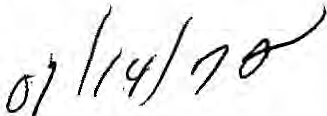 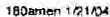 ARTICLE IIThe Corporation is a public benefit nonprofit corporation formed and operated exclusively for charitable purposes within the meaning of Section 501(c)(3) of the Internal Revenue Code of 1986, as amended ("IRC"). The Corporation is a faith-based entity whose purpose is to reflect and enhance the religious mission of the several bodies of the Lutheran church and other affiliated churches by engaging in any lawful acts or activities for which corporations may be formed under Chapter 180 of the Massachusetts General Laws and consistent with the requirements of Section 501(c)(3) of the IRC.ARTICLE IllThe Corporation shall not have members.ARTICLE IVOther lawful provisions for the conduct and regulation of business and affairs of the Corporation are set forth in the Article IV.Powers. The Corporation may have and exercise all powers necessary or convenient to effect any or all purposes for which the Corporation is formed and which are granted by Chapter 180 of the Massachusetts General Laws, as now in force or as hereafter amended, provided that no such power shall be exercised in a manner inconsistent with Chapter 180 9f the Massachusetts General Laws.By-laws. The By-laws may be amended in whole or in part by a majority vote of the Directors then in office, at a meeting of the Board of Directors called for that purpose, provided that each director then in office has received 30 days prior written notice of such meeting.	·Meetings. Meetings of the Directors of the Corporation shall be held in accordance with the provisions of the By-laws.Indemnification. Indemnification of directors, officers, employees, and agents, by whomever elected or appointed, shall be in accordance with the provisions in the By-laws.Transactions with Interested Persons. All transactions with Interested Persons, as defined in the By-laws, shall be conducted in accordance with the provisions in the By laws.Earnings. No part of the net earnings of the Corporation shall inure to the benefit of, or be distributable to, its directors, trustees, officers, or other private persons except that the Corporation shall be authorized and empowered to pay reasonable compensation for services rendered and to make payments and distributions in furtherance of the purposes set forth in the By-laws.Dissolution. The Corporation may be voluntarily dissolved in the manner provided by law and by the By-laws.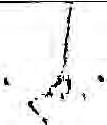 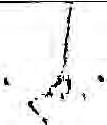 The foregoing amendmcnt(s) will become effective.when these Anicles ofAmendment are filed  in accordance  with General L.1ws, Chapter 180, Section 7 unless these articles specify, in accordance with the vote adopting the amendment, a later effective date not more than thirty days after such filing, in which event rhc amendment will become effective on such later date.Later effective date:  	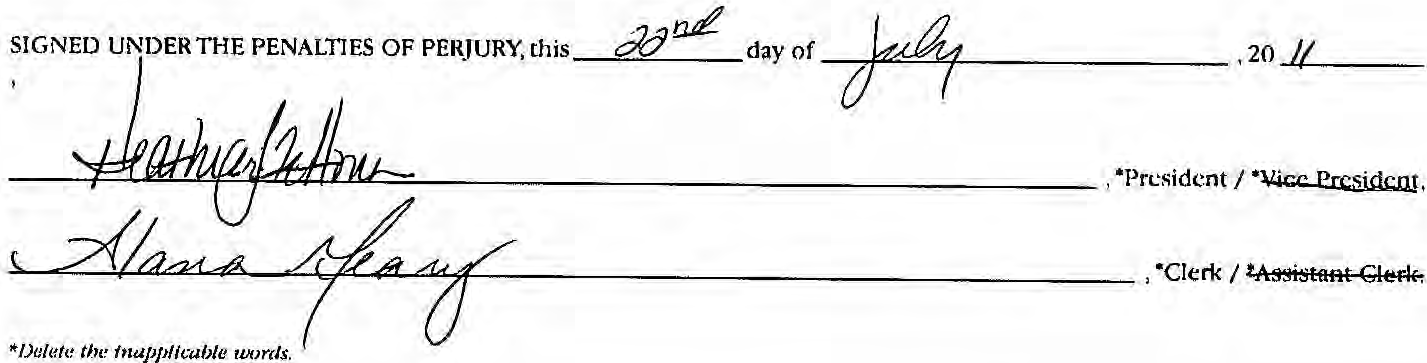 THE COMMONWEALTH OF MASSACHUSETTS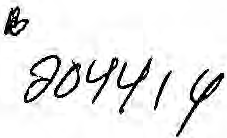 ARTICLES OF AMENDMENT(General Laws, Chapter 180, Section 7),-.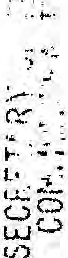 N....J=-,>C::•(f);.._)...J;I herehy approve the within Articles of Amendment and, the filing fee in the amount of$	having been paid, said aniclcs arc deemedto have be.en filed with me this Z l-"-day of._ =--_v_/._,.yJl_.	IEjfecti1,•c date: 	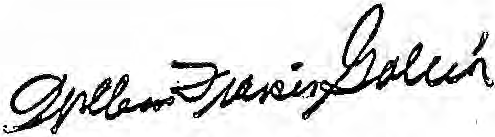 WILLIAM FRANCIS GALVINSecrett11J1 of the CommonwealthTO BE FILLED IN  BY CORPORATIONContact Jnformation:David W. Allen, Esq.Sheehan Phinney  Bass + Green PA 1000 Elm Street, Manchester, NH 03101Td<.:phonc: 603-627-8146Email: dallen@sheehan.comA copy this filing will be availabk on-line at www.sta1c.ma.us/s1.:c/cur one<.: the document is filed.i.1.491.92MA SOC Filina Number: 201358257580	Date: 12/5/2013 2:17:00 PM12/05/2013 THU 15:14 F!x	002/010lDENTIFICATION'NO. 043284683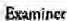 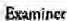   r1WJ f3Filing Fee: $35,00'Qtbe, <,tommonbltaltb of fflag..satbusttt.s-w.mam Francia GalvinSecretary of the CommonwealthOne Ashburcon Place, Room 1717, Boston, Massachusetts 02I08-1512ARTICLES OF	*MERGER(Genttal Laws, Ciulpter 180,Section 10) Domestic: and Domesd Co.tporatcoosLutheran social Se;n,ic.es of  New Bngland,  Inc.*C.Onsolidatioo / "mergerl..u..t.r,.a,i.i..'a,.'.J.J....S..,o..c. .i,a.,l....S....,l.'...e...&,....,,b....f...N.....e...w.E.,=ng"'l=a.t.i.d,...  foundation, Inc.1ndthe tonstitumr corporations, intoLutheran social services of New Bogland, Inc.•one of the constituent corpor11tions I •The undtmJ;lledoffkcrsof C3dt of themnsli.tuen1corporatiom certify undtt the penaltk.1of perjuryasfullaws:Theagreement of•    /*merge, wu  dulyadoptt.d in aecordancie and rompliance wlih the reqUiremenlt of Gcn,1111Laws, Chapter 180, Section 10,ihacffany of die.tonstituenr.corpon.tions coiutitutes a public charity, 1!1tn die muldng or,Llrvivlng corporation shall be:a public chuiry.Tueresultingor survivingcc,q,oratlon fbAII furnish a copy q(  tbc..gteetnent of•01  1t{ •metgt:t ro any of its mcm­ bcR or to any per&on who wasa stockholdc:r ot member ofany constituent corporarion upon written rcqu«t and without charge.'Theefutlve dace of the •oaxaoMm11;I erger d.ecem1intd pursuant to theagreement of •consolida.tio11/ •mergershall be rhedace approved and filed by rhe Secretary of theCommottwcalch. Ifa later dfe <i dMe is de.tired., specify such date whiduha.11 not be more than thirty d11-y• aliud111dateofllling:	December 14, 20135.(PoJ ll merger)The following3JT1endtnenu ro rhe AmclQ ofOiganlntion of thesurviving tpor:atlon havebeen etfecrod p,1"UJ:nt 10 the agreement of merger:SEE ATTACHED•Del*CMIMP(lllal>I. wo..l.fl!llllllfflnlia/r»12/05/2013 THU 15:15 FAX	003/010(Fora consolid•tion)The purpose of rhc muldng corporation i5 to engage in the following acrivirics:NOT APPLICABLE••(c) 'Ihc ri:sulting corporation may have one or more classes of members. Ifit does, tht d ignadon of such class or classa, the manner of t:lecrion or appoincmcnt, the duration of membcr&hlp and tl1e qualification and rights, including voting rights, of the mt:mbers of each da$$, m:iy bem rorch in rhe bylaws of the corporation or m11y ht fet forth bt:lo.w:NOT APPLICABLE••(d) Orhcr lawful provisions, jf11ny, for the conduct and rcgularion of rhe business aod a/&Jrs of the re,ulting oorpo.racion, for its voluntary di,;wlutlon, or for!uniting, defining, or 11:gulating the p<>wcrs of rhe c:otporacion, or ofirs directors or members, or of ny dw of members, arc as foUows:NOT APPLICABLE6. The infonnarion comained in Item 6 is not a permanenc pa.rt of the Articles of Organization of the•   /*curviving corporation.(a) The street addrl:5s of the 'lcollCbllxJ/ •surYiving corporarlon in Massachus m is: (pott office box s :are nae tcceprQb[e)14 East Worcester Street. Suite 300, Worcester, MA 01604•Ddccc the inapplicable word.  01f,hen: 1\0 pi011isi,ir11,,.,c"Nooe",12/05/2013 THU 15:15 FAX	004/010· (b) The nanll!, rt.gJdencilll addrcu and poat office addrcis ofeach director and officer ofchc /	"&UIVivlns corporation is: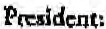 Tfeuurcr.ctulc. NAMEAngela Bovill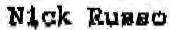 Alana earyRESIDENTIAL ADDRESS	POST OFFICEADORBSS1sa HAyden l?.owe St., Hopkinton, '4A 01748602   Wieteria·.-Way,   Wayland,   MA   Ol.778102 Hopkinton. ad, Upton, 01568Dlrtcto1•:llai:'a.nR®I Mlllla111 Maye, llllAUh -l<IIOCJ l!lle11Ael laliMkHllarcl\ cir111m■nnKann c:i.yH"O.U lllld!U llc)t1j■	9! o1cft lliJ!Qey,is SH•• l)&an .lllty., ,-ther■U111i.i; CT  ouo,15 Jtpai,U.11 """·,   .tncv.  llll  OUH IJ llr"A fflNIOt1 C!OtK:<>rll, 11111 03301H	"	fthat, h,n i,etu,,1 l:T0102J '7!   •l		D.dve, •11'd691, ta uua UO Nil.,'l'ell i,trc,le, CoQcard, NJ. Dl7•21t Soutll lloodtiw lidg■, ,	IJII 0174275 llllaJO• le Lane,  Hiltor.S, Ct OIHGIIl.1P-CI011'1 IIC dt, N■tid., M Ol710ROall  n	O 1')'•Uc V.tll■y ftwy, lfllli:hHter, NA OllllO An!Jirh -'<will	u:i 11&r,t.n lklV• 8tr:aee. n<>tldn cm, u 011t1 111111--, 8w•n"°"	II• can ... 1:11111 wiw, •1'b.:oka, NII Q23$!W!Hfl IC,ie<J.L	l20    JIMtora	llo!:nm», IUI. Gl401OOl)■ld 9"1ut	lo Carrie Lynn t.4QQ, Yotle, Ill\ unu   -1uil Liii1l.tii"    ·, iiii#cehcin"r lt ea,, XetlaMro,  MX 2101The fi,cal y i!f.. 11 r) nf the 1W\itvi":gioq, fon°! :.tcim! on the la.'lt dayofdtc rnonrh of:Junenu:  name and bualnm adJl't'.$S of chc rcsidc,,t agi:11t1 If any, of rhe• rvM11g C<Jrpora.tion iAlana Geary, 14 East W er St., Won:mter, MA 01604TI,c Ulldcrsigned cffi= cfd¥: i	consdtucnr c11rporadon1 llrml hemln further stltc under che pataldt.r of perjwy as to thdr re5pcctive rorpo11.tio06 EMC the ag einent of ,C.•lbtrat / •nuq,;r bu bcm dulyQ:tet.lted o.n bc:half of su h corpoiatlot1$ and duly apptQYed by die membeu I stodchold / d..lrcctors of nu:h cotporadons in the uffilwred by General Laws, Chapter 180, Sealoo 10.TO BE BXECUTBD ON BBHALF OF liACH CONS'm1JHNT COR.rORATION  ._,_--,--G---1·,_·-¥,.,./;,-........-v------  -------.......-•   •Pn:sident)«iAeePreidrnt\, ,?l/4ut A,.,.	·		. •Ctuk/ ¼stb1Lt1-i!itl'..,   l.ulhe,anSoolat:;...uewEnghlnd, ,	(Name of co11nlliw:0r corpontion)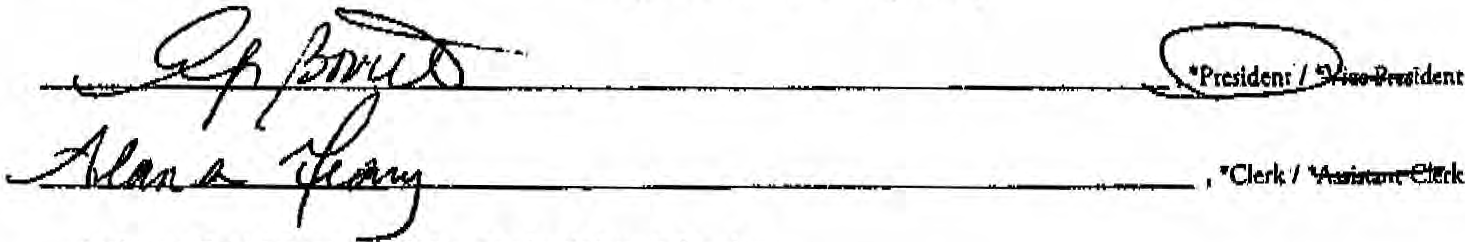 of Lutheran Social Service, of New England Fo1.1ndallon, Inc.(Name of a>nsdtuent mrpomion)12/05/2013 THU 15!16 FAX	005/010Attachment 5(a)-MERGER AGREEMENT AND PLAN OF MERGERLUTHERAN SOCIAL SERVICES OF NEW ENGLAND, INC, ANDLUTHERAN SOCIAL SERVICES OF NEW ENGLAND FOUNDATION, INC.Agreement and Plan of Merger dated thisJJ Y of	,2013, by and between Lutheran Social Services of New England,'lt-11;:·;·, a Massachusetts noHor-profit corporation with a principal place of business-in Worcester, Massachusetts f'LSSNE") and Lutheran Social Services of New England Foundatioh;:Inc,, a. Mas,achusetts not-for-profit corporation with a principal place of business in Worcester, assachusetts ("Foundation"), pursuant to Massachusetts statue.WH£REAS, both parties are affiliated and Foundation is a supporting organization which a.ids the work of LSSNB which is the beneficiary of the assets of Foundation; andWHEREAS, the parties' boards of directors have voted to merge the corporations, with LSSNE being the surviving c:orporatiQn, haying found such merger to be in the best interest of both corporations which thereafter shall be components of the surviving corporation which will be named Lutheran Social Services of New England, Inc., and which shall continue with its same mission and functions and establish an endowment fund; andWI-IEREAS1  the board of directors of the surviving corporation will be the members ofthe board of LSSNE at the time of merger. with the same tenns as at present; andWHEREAS, the parties have_agreed upon the,terms of merger;'	'	. •·-. '  ,:;'NOW THEREFORE, in considerati n/ifth. Jgreements set f rth herein, the partie!iagree as foliows and adopt the following Pl	of M ger:	.Merger. On the effective dat·eof merger, as defined herein, the Foundation shall be mergedwith and into LSSNE1 and LSSNE shall be the surviving corporation,2, Assets of Parties. The parties agree that the ass ts and financial condition of the parties are known to both parties. Those assets and the parties' fiscal condition are described in the . financia.l statements and Fonns 990 attached hereto and made a part hereof.Name aad Principal Place of Business. The name of the surviving corporation shall be "Lutheran Social Services of New England, Inc." The corporation. shall have as its principal place of business at its pre$ent place of business, and such other locations at which it shall decide to conduct business including the parties' present locations, as such locations may be·changed from time to time.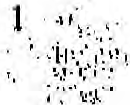 12/05/2013 THU 15:17 FAX	006/010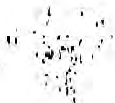 Officers. Those persons serving as officers of LSSNE at the time of the merger shall be the officers of the 1mrviving corporation.Articles of Agreement and By-laws. The existing Articles of Organization and ByMLaws ofLSSNE shall continue after the merger.Effect of Merger. Upon the completion of the merger, Foundation shall be merged into LSSNE, All property, rights, contracts, choses in action, and tangible and intangible property shall become the property ofLSSNE, without the need for further action, deed or conveyance, and the LSSNE shall have such rights as Fow1dation had in connection with such property, subject to any restrictions on use of assets imposed by the donors thereof. LSSNE shall be responsible for all contracts and obligations of the Foundation thereafter, and the rights of creditors shall be preserved against LSSNE. This agreement shall be deemed to constitute the appropriate document of conveyance effecting the transfer or assignment of all property, contracts, and assets. To the extent any further documentation is required, prior to or after the effective date, representatives of the Foundation agi"ee'to execute such documents as may be required.	··   ::.,:..,:.·.·. .Effective Date, The merger shall become effective after the adoption of this Agreement and Plan of Merger by necessary action of the Boards of Director and Trustees and upon the filing of the merger votes and this Agreement and Plan of Merger with the Secretal'y, of the Commonwealth of Massachusetts. Such votes were taken by LSSNE on September 10, 2013, byvote attached hereto, and by Foundation on October 8.2013-,by vote attached hereto,  The effective date of the merger shall be December i4. 2013.Cancellation. In the event the Board$ of Directors of both corporations vote to cancel this agreement prior to theI  merger, this agreement shall be cancelled.Merger and Cboi e of Law. This is the sole agreement between the parties as to the subject matter hereof, and into it are merg d all of the discussions of the parties. This i5 a Massachusetts agreement and is subject to the laws of the state of Massachusetts. Paragraph headings jn this agreement are for identification only and have no substantive effect. Any notice to either party shall be given by United States Mail, postage prepaid.IN WITNESS WHEREOF, the parties ha\'.e set tl) r),imds and seals by the officers authorized so to sign, on the day and date first set forth above:,·..:.··12/05/2013 THU 15:18 FAX	007/010' ...Witness:	LUTHERAN SOCIAL SERVICES OF NEW ENGLAND, INC.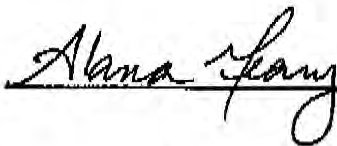 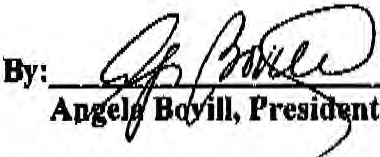 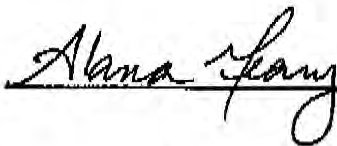 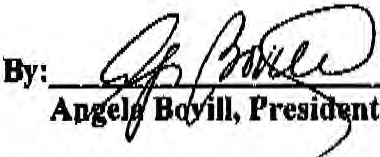 LUTHERAN SOCIAL SERVICES OF NEWENGLAND FOUNDATION, INC.B,11ly,Pres:ident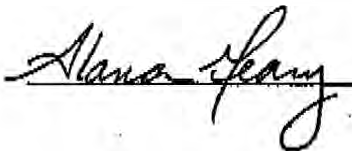 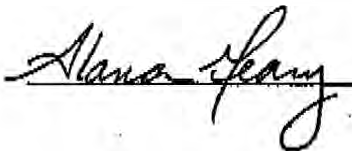 12/05/2013 THU 15:18 FAX	008/010Certificate of VoteLutheran Social Services of New England, Inc.I, Alana Gem:}!, of the Lutheran Social Services of New England. Inc.,do hereby certify that:I am the duly elected and acting of	Lutheran Social Services of New Englana, .	a Massachusetts corporation (the "Corporation'');l maintain and have custody of and am famHiar with the Seal and minute books of the Corporation;I am duly authorized to issue certificates;The following are true, accurate.: d c.ornplete .copies of the resolutions adopted by the Board of Directors of the Corporation at a meeting held on the..1.Q_fu_ of September, 2013, which meeting was duly held in accordance with Maasa husetts laws and the by-laws of the Corporation:Action: Appro,re the agreement and plan of merger by and between Lutheran Social Services of New England, lnc., and Lutheran Social Services of New England Foundation, Inc.The foregoing resolutions have not been revoked, annulled or amended in any manner whatsoever, and remain in full force and effect as of the date hereof.IN WITNESS WHEREOF, I have hereunto set my hand as the.clerk of the Corporation and have affixed its corporate seal this.16..tb. day of2Qll,	.;·..:':.:_' ...·..,· 7,,(l_{,,,,  Ln.-(Signature)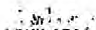 12/05/2013 THU 15!18 FAX	009/010Certificate ot VoteLutheran Social Services of New England Foundation, Inc.r, Alana Geary. Cler.k of the Lutheran Social Services of New:,ng)aod fo:undation,In.c., do hereby certify that:I am the duly elected and acting Qerk..of Lutheran Social Services of New England Foundation, Inc., a Massachusetts corporation (the "Corporation'')iI maintain and have custody of and am familiar with the Seal and minute books of th'2 Corporation;I am duly authorized to issue certificates;The following are true, accurate and complete copies of the resolutions adopted by the Board of Directors of the Corporation at a meeting of the said Board of Directors held via mail vote on or about the. 8.tb. of October,2.Q.U, which meeting was duly held in accordance with Massachusetts law and the by-laws of the Corporation:	'Action: Approve the agreement and plan of merger by and between Lutheran Social Services of New England•, Inc., an.d l;utheran Social Services of New England Foundation, Inc., effective Decerti,bei 14, 2013.The foregoing resolutions have not been revoked, annulled or amended in any . manner whatsoever, and remain in full force and effect as of the date hereof.IN WITNESS WHEREOF, I have hereunto set my hand as theOm of the Corporation and have affixed its corporate seal this..lW! day of October. 2013.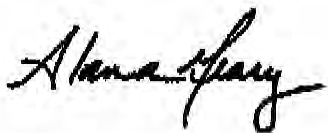 (Signature)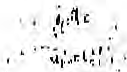 MA SOC   Filing Number: 201358257580	Date: 12/5/2013 2:17:00 PMTHE COMMONWEALTH OF MASSACHUSETTS[ hereby certify that1 upon examination of this document, duly submitted to me, it appears that the provisions of the General Laws relative to corporations have been complied with, and I hereby approve said articles; and the filing fee having been paid, said articles are deemed to have been filed with me on:December 05, 2013 02:17 PM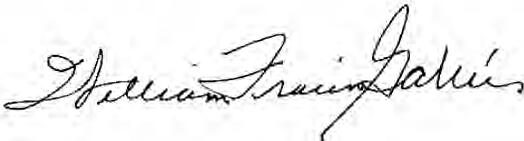 WlLLIAM FRANCIS GALVlNSecretary of the Commonwealthb t  4Cmo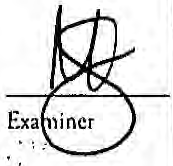 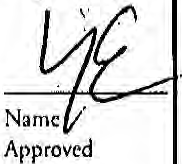 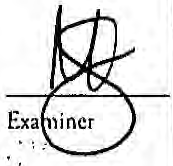 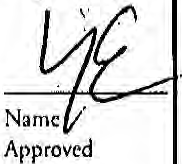 IDE!JIFICATIONno. f!!.L .Ji/11/5{,d	J <1-..Filing Fee: $15.00	Le/mon u ; li!!. ,fG as-s-acbus-ms- i1(c)Yq  (Secretary of the Commonwealth	o I P ·One A'.shburton Place, Room 1717, Boston, Massachusetts 02108-1512	VfARTICLES OF AMENDMENT(General Laws, Chapter 180, Section 7)Angela Boville,	••President/ *Vice President,iand_A_la_n_a_G_e_a_ry 	....! 	                                                                                                         ,'Clerk/ 'Assistant Clerk,of	Lutheran Social Services of New England, Inc.I_(Exact name of corporation)located at14 East Worcester Street, Suite 300, Worcester, MA 01604,	 	1!	(Address of corporation in Mt1.1sachwms)do hereby certify that thc.1c Articles of Amendmenr affecting arriclc,1 m1mbcred:I	(N11mberthost articles /, 2, 3, and/or 4 bring amended)of the Articles of Organiza'rion were duly adopted at a meeting held on _J_u ly 1	20_1_4, by vote of:,._ members,  14	directors, or  	sharcholders0,I	.0 Being at least rworhirds of its members legally qualified to vote in meetings of the corporation; ORCp	DM	□R.A.	□[Z] Being at least rwo!thirds of its directors where theware no members pursuant to General Laws, Chapter 180, Sec\ion 3; ORD In the case of a co:rporation haviflg capital stock, by the holders of at least rwo•thirds of the capital stock having the right to vote rherein.Article I·	.IName of the.CorporationThe name of the Corporation is hereby amended to:Ascentria Care Alliant' Inc. ·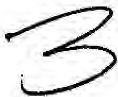 l\C.'D,ltt,th,inapplirnbk word;. I''Ch,ck 011/y on,bo.<that applirs,Note: Ift/1<,pacr provided 11ndrr 11117 arr/cl,or imn on this fonn is intuffidtnt, additions shall be set forth an one sideonly oft,paratt B 112 x I I sl1tt11 of papM with" kft m11rgin ofat fta,t I i"rh. Addition, to mort than on, artirft ttldJ bt madt ona tingft thttt 10long ns t.rhartirft rtquiring	addition ii dear',indieated.ISDl11'1tin 1118/13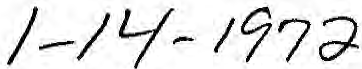 1hc foregoing amendmem(s) will become effecrive when these Articles of Amendment are filed in accordance with General Laws, Chapter 180, Seccion 7 unless chese articles specify, in accordance wich the vote adopting the amendment, a !dtrr effective date not more than thirty days after such filing, in which event che amendment will become effective on such later date.Lacer effective date: September 1' 2014SIGNED UNDER THE PENALTIES OF PERJURY, chis _:f- _d,y of  fr---c:::;--,	J/8&-v@	=-,20 11:,•President/ "¥ice l'rcTidcnt.cf,\\JtDTHE COMMONWEALTH OF MASSACHUSETTSARTICLES OF AMENDMENT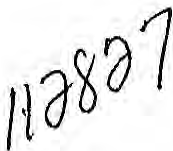 (General Laws, Chapter 180, Section 7)()t\:1\)\	 	\l	O	·ercby approve 1e within Articles of Amendment and, the filing fee in the'{O\;';ii1)    \()  amount of$  _......,._L.. 	      ingbeen paid, s·a d articles are deemed204!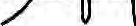 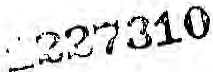 I.	- :::-Effertivr date:  _g_7 <:r--·· f7f-+--,_:J-_o_//l/    1·.J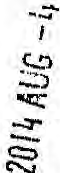 I..(::0uWILLIAM FRANCIS GALVIN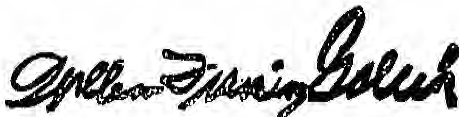 Srcrrtary of rhr CommonwealthTO BE FILLED IN BY CORPORATIONContact information:Alana GearyLutheran Social Services of New England, Inc.14 Ea t Worcester St, Suite 300, Worcester, MA 016041ieeI p hone.:  774-243-3912	   _Email: ageary@lssne.orgA copy th1s filing will be available on-line at www.smc.ma.us/scc/cor once the document is filed.Attachment 7 – Affidavit of Truthfulness and ComplianceMassachusetts Department of Public Health Determination of Need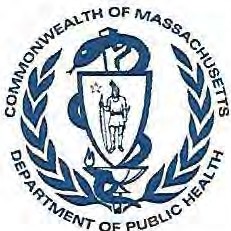 Affidavit of Truthfulness and Compliance with Law and Disclosure Form 100.405(8)Version:	7-6-17f	IApplicant Name: Ascentria Care Alliance, Inc.(Lutheran Rehabilitation and Skilled Care Center)Application Type:Iconservation Long Term Care Proj_ectApplicant's Business Type:	(i' Corporation	r Limited Partnership	r Partnership	r Trust	("' LLC	("' Otherls the Applicant the sole member or sole shareholder of the Health Facility(ies) that are the subject of this Application? (i' Yes	r No* been informed of the contents of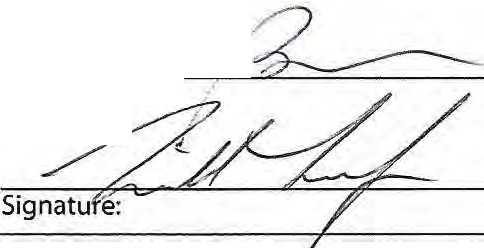 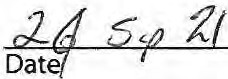 ** have been informed that*** issued in compliance with 105 CMR 100.000, the Massachusetts Dete1mination of Need regulation effective Janua1y 27, 2017 and amended December 28, 2018.dffil'"l::n,it- nfTr'11thf11lnocc	Acrontrb r::..ro. Allbinro lnr (I 11th.ar::an Aah;:ahili+::ati	117 /'.t/1/"J/1)1 '.t•1   nm	D.:ana 1 nf '"JAttachment 8 – Filing FeeCOMM	COMMONWEALTH OF MASSACHUSETTS	09/21/2021	5197THE  KEY TO DOCUMENT SECUHITY  • I-IEAT ACTIVATCD THUMB PRINT •  ADDITIONAL SECURITY FCATURES INCI_UDED  •  SEE HACK FOR DETAILSLutheran Housing Corporation - Brockton26 HaNard Stre.etWoreester, MA 01609soa:754-8877People'6 United Sank, NA860tlanSlleet Btjdgef)OII, Cr-tl660'l USA 51•7218122WS63.:       J5197Fourteen  Thousand Nine Hundred One Dollar -and 10 CentsDATE09/21/2021AMOUNT$14,901.10P.AY_ TOTHE ORElER QF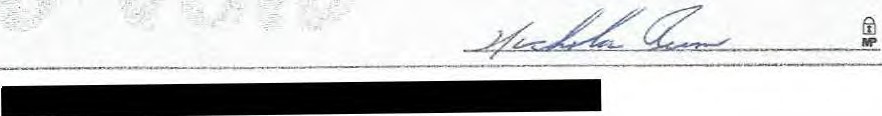 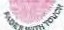 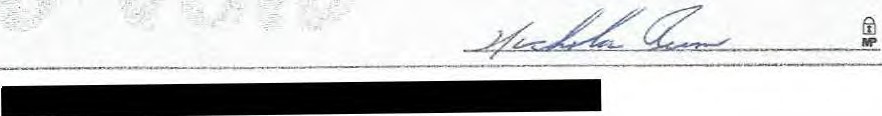 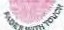 .:iCOMM.ONWEALTH OF _MASSACH!JSETTS_Factor 3: ComplianceFactor 3: ComplianceFactor 3: ComplianceFactor 3: ComplianceFactor 3: ComplianceApplicant certifies, by virtue of submitting this Application that it is in compliance and good standing with federal, state, and local lawsand regulations, including, but not limited to M.G.L. c. 30, §§ 61 through 62H and the applicable regulations thereunder, and in compliance with all previously issued notices of Determination of Need and the terms and conditions attached therein.Applicant certifies, by virtue of submitting this Application that it is in compliance and good standing with federal, state, and local lawsand regulations, including, but not limited to M.G.L. c. 30, §§ 61 through 62H and the applicable regulations thereunder, and in compliance with all previously issued notices of Determination of Need and the terms and conditions attached therein.Applicant certifies, by virtue of submitting this Application that it is in compliance and good standing with federal, state, and local lawsand regulations, including, but not limited to M.G.L. c. 30, §§ 61 through 62H and the applicable regulations thereunder, and in compliance with all previously issued notices of Determination of Need and the terms and conditions attached therein.Applicant certifies, by virtue of submitting this Application that it is in compliance and good standing with federal, state, and local lawsand regulations, including, but not limited to M.G.L. c. 30, §§ 61 through 62H and the applicable regulations thereunder, and in compliance with all previously issued notices of Determination of Need and the terms and conditions attached therein.Applicant certifies, by virtue of submitting this Application that it is in compliance and good standing with federal, state, and local lawsand regulations, including, but not limited to M.G.L. c. 30, §§ 61 through 62H and the applicable regulations thereunder, and in compliance with all previously issued notices of Determination of Need and the terms and conditions attached therein.F3.a Please list all previously issued Notices of Determination of NeedF3.a Please list all previously issued Notices of Determination of NeedF3.a Please list all previously issued Notices of Determination of NeedF3.a Please list all previously issued Notices of Determination of NeedF3.a Please list all previously issued Notices of Determination of NeedAdd/Del RowsProject NumberDate ApprovedType of NotificationFacility Name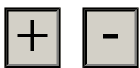 F4.a.i Capital Costs Chart:For each Functional Area document the square footage and costs for New Construction and/or Renovations.F4.a.i Capital Costs Chart:For each Functional Area document the square footage and costs for New Construction and/or Renovations.F4.a.i Capital Costs Chart:For each Functional Area document the square footage and costs for New Construction and/or Renovations.F4.a.i Capital Costs Chart:For each Functional Area document the square footage and costs for New Construction and/or Renovations.F4.a.i Capital Costs Chart:For each Functional Area document the square footage and costs for New Construction and/or Renovations.F4.a.i Capital Costs Chart:For each Functional Area document the square footage and costs for New Construction and/or Renovations.F4.a.i Capital Costs Chart:For each Functional Area document the square footage and costs for New Construction and/or Renovations.F4.a.i Capital Costs Chart:For each Functional Area document the square footage and costs for New Construction and/or Renovations.F4.a.i Capital Costs Chart:For each Functional Area document the square footage and costs for New Construction and/or Renovations.F4.a.i Capital Costs Chart:For each Functional Area document the square footage and costs for New Construction and/or Renovations.F4.a.i Capital Costs Chart:For each Functional Area document the square footage and costs for New Construction and/or Renovations.F4.a.i Capital Costs Chart:For each Functional Area document the square footage and costs for New Construction and/or Renovations.F4.a.i Capital Costs Chart:For each Functional Area document the square footage and costs for New Construction and/or Renovations.F4.a.i Capital Costs Chart:For each Functional Area document the square footage and costs for New Construction and/or Renovations.Present SquareFootagePresent SquareFootageSquare Footage Involved in ProjectSquare Footage Involved in ProjectSquare Footage Involved in ProjectSquare Footage Involved in ProjectResulting SquareFootageResulting SquareFootageTotal CostTotal CostCost/Square FootageCost/Square FootageNew ConstructionNew ConstructionRenovationRenovationAdd/Del RowsFunctional AreasNetGrossNetGrossNetGrossNetGrossNew ConstructionRenovationNew ConstructionRenovation[±l[:JSee Attached F4.a.i Capital Costs Chart[±l G[±l G[±l G[±l G[±l G[±l G[±l G[±l G[±l G[±l G[±l G[±l G[±l G[±l G[±l G[±l G[±l G[±l GTotal: (calculated)Cash$	423$	1.057$	150$	1,421$	2,573Restricted Cash2,8521,3951.3951,3951,395Accounts Receiva e -Patients/Residents8529189851,0551.126Prepaid Expenses123123123123123Total Current4,2503,4932,6533,9945,217PROPERTY ANDEQUIPMENTLand4,3774,3774,3774,3774,377Buildings15,92315,92322,35522,35522,355Improvements627627627Equfpment1,0001,0001,3811,3811,556Construction inProgress 	2,480  	4,960	 	4,960	Total23,78026,26028,74028,74028,915Less: Aca.imulated Depreciation4989961,6092,4633,296Property and Equipment. Net23,28225,26427,13126,28725,619OTHER ASSETSGoodwill, Nel630560490420350Total Other Assets630560490420350Total Assets$	28,162$	29,317$	30,274$	30.701$	31,18620222023202420252026EXCESS (DEFICIENCY) OF REVENUES OVER EXPENSES$	(449)$	707 $649 $734$	799CASH FLOWS FROMOPERATING ACTIVITIESIncrease (Decrease) inNet Assets$2,125$707s649649s734$799Adjustments toReconcile lnctease (Decrease)in,Net Assets toNet CashProvided byOperations: Depreciation498498496496613613843843843Amortization orDererred Flnancfng Costs101010101010101010Amortization of BondPremium(75)(75)(78)(78)(77)(77)(76)(75)(75)Amortization of Goodwill707070707070707070Equity Transfer(2,574)(2,574)(Increase) Deorease inAssets:Prepaid Expenses(123)(123)Accounts Receivable(852)(852)(66)(66)(67)(67)(70)(71)(71)Increase (Decrease) inliabilities:Accounts Payable and Accrued Expenses628628444446464645454747Accrued interest5425422222(7)(7)(7)(7)(7)(7)(7)DuetoRelatedPartyNet Cash Providedby Operating Activities2492491,2071,2071.2371.2371.2371,5491,5491,6161,616CASH FLOWS FROMINVESTING ACTIVITIESPurchases of Property andEquipment Purchases of Construction inProgress(21480)(21480)(2.480)(2.480)(2,480)(2,480)(2,480)(2,480)(2,480)(175)Net Cash Used byInvesting Activities(2,480)   	(2,480)   	(2,480)   	(2,480)   	(2,480)   	(2,480)   	(2,480)   	(2,480)   	(2,480)   	(175)CASH FLOWS FROM FINANCING ACTIVITIESDueloSeller (Net ofRepayment of $150,000)150150150(150)(150)(150)Advances From Related Party725725725600600600600600Proceeds from Long-Term Debt4,6314,6314,631Payment ofLong-Term Debt!264l!264l!278!!278!(289!Net Cash Used by Financing Activities 	5,506	 	5,506	 	5,506	450	450	450	336	336	!278)   	!278)   	!289)NET INCREASE (DECREASE) INCASH AND RESTRICTED CASH3,2753,275(823)(823)(907)(907)(907)1,2711,2711,1621,162Cash andRestricted Cash- Beginning of Year3,2753,2752,4522,4522,4521,5451,5452,8162,816CASH AND RESTRICTED CASH. ENDOF YEAR$	3,275$	3,275$	2,452$	2,452$	1,545$	1,545$	1,545$	2,816$	2,816$	3,968$	3,968SUPPLEMENTAL DISCLOSUREOFCASH FLOWINFORMATIONInterest Paid$	1,081$	1,081$	1,1,25$	1,1,25$	1,112$	1,112$	1,112$	i,098$	i,098$	1,083$	1,08320222023202420252026SUPPLEMENTAL DISCLOSURES OFNONCASH INVESTINGANDFINANCING TRANSACTIONSLong-Tet'm Debt Acquired$	22,496$s$$BondPremium1,789AcquisitionofProperty andEqulpment(21,300)Acquisitionof Goodwill(700)DeferredFinancing Costs(239)AccruedExpenses12Equlty Transfer2,574Proceeds from Long-Term Debi Acquired$	4,631$$$$ca·pacityInventoryTotal BedsTypeCapacityInventoryTotal BedsSNF Private122SNFPrivat.e11313SNFSemi21530SNF Semi24794SNF Three-Bedded325 	75	SNF Three-Beddec30 	0	Total SNF Beds 	107	Total Beds107TypeBedCapacityInventoryTotal Beds_T._.yp_e_BedCapacityInventoryTotal BedsRH Private199RH Priv te199RH Semi21734RH Semi217 	34	Total SNF BedsTotal SNF Beds 	43	 	43	Total BedsTotal Beds   43	   43	   43	Current Pa:t:er MixCurrent Pa:t:er MixPer DiemPer DiemSNF-PrivateSNF-Private5.00%5.00%$	298$	298$NF-Medicare$NF-Medicare6.006.00687687SNF-MedicaidSNF-Medicaid53.0053.00242242SNF-HMOSNF-HMO5.005.00259259RH-PrivateRH-Private3.003.00210210RH-MedicaidRH-Medicaid 	28.00	 	28.00	141141TotalTotal100.00 %100.00 %202220222023-20242025-2026202220222023	20242023	20242025	20262025	2026ProjectedProjectedProjectedProjectedPater MixPater MixPa er MixPa er MixPer DiemPer DiemPer Diem	PerDiemPer Diem	PerDiemPerDiem  Per DiemPerDiem  Per DiemSNF Private5.00%S.00%6.00 % $6.00 % $298$	304$	310$	316$	323SNF Medicare6.006.006.006.00687701715729744SNF Medicaid53,0056.0055.0055.00242247252257262SNFHMO5.004.004.004.00259264269274280RH Private3.003.003.003.00210214218223227Projected Occupancy %86.77%93.57%93.32%95.19%!)519%Projected Total Days47;50851,23151,23152,11452,1142017201820192020Private6.42%7.95%8.01%6.30%Medicare7.03%6.82%5.30%5.14%Medicaid86.19%84.91%86.34%84.36%HMO/Other0.36%0.32%0.35%4.20%Total100.00%100.00%100.00",6100.00%20222023202420252026Projected Occupancy %83.36%93,00%92.75%95.30%95.30%Projected Total Days32,55636,32136,32137,20437,204Present Square FootagePresent Square FootageSquare Footage Involved in the ProjectSquare Footage Involved in the ProjectSquare Footage Involved in the ProjectSquare Footage Involved in the ProjectResulting Square FootageResulting Square FootageTotal CostTotal CostCost/Square FootageCost/Square FootageNew ConstructionNew ConstructionRenovationRenovationFunctional AreasNetGrossNetGrossNetGrossNetGrossNew ConstructionRenovationNew ConstructionRenovationOlander Building (Skilled Nursing) - Common Areas, Lower LevelOlander Building (Skilled Nursing) - Common Areas, Lower LevelOlander Building (Skilled Nursing) - Common Areas, Lower LevelOlander Building (Skilled Nursing) - Common Areas, Lower LevelOlander Building (Skilled Nursing) - Common Areas, Lower LevelOlander Building (Skilled Nursing) - Common Areas, Lower LevelOlander Building (Skilled Nursing) - Common Areas, Lower LevelOlander Building (Skilled Nursing) - Common Areas, Lower LevelOlander Building (Skilled Nursing) - Common Areas, Lower LevelOlander Building (Skilled Nursing) - Common Areas, Lower LevelOlander Building (Skilled Nursing) - Common Areas, Lower LevelOlander Building (Skilled Nursing) - Common Areas, Lower LevelOlander Building (Skilled Nursing) - Common Areas, Lower LevelLobby/Vestibule/ Circulation2,0002,5471201291401481,9502,676$72,211.72$6,691.70$559.78$45.21Administrative Areas350392350392Rehab Gym / OT/PT1,9652,1841,9652,184Mechanical Space/Storage2,2622,5752,2622,575Common Toilet Rooms150184150184TOTAL6,7277,8821201291401486,6778,011$72,211.72$6,691.70$559.78$45.21Ground Level Nursing UnitGround Level Nursing UnitGround Level Nursing UnitGround Level Nursing UnitGround Level Nursing UnitGround Level Nursing UnitGround Level Nursing UnitGround Level Nursing UnitGround Level Nursing UnitGround Level Nursing UnitGround Level Nursing UnitGround Level Nursing UnitGround Level Nursing UnitResident Room / Toilets5,4826,4205,4826,420$3,593,792.71$559.78Day Room / Dining / Activity239255239255$142,744.10$559.78Linen5858$4,478.25$559.78Soiled Utility84958495$53,179.18$559.78Clean Utility70797079$44,222.68$559.78Unit Storage74877487$48,700.93$559.78Jan Cl24292429$16,233.64$559.78Circulation1,8261,9581,8261,958$1,096,050.80$559.78Nurse Station/Med Cl/Toilet200219200219$122,591.99$559.78TOTAL008,0049,150008,0049,150$5,121,994.28$0.00$559.78$0.00Olander Building (Skilled Nursing) - First FloorOlander Building (Skilled Nursing) - First FloorOlander Building (Skilled Nursing) - First FloorOlander Building (Skilled Nursing) - First FloorOlander Building (Skilled Nursing) - First FloorOlander Building (Skilled Nursing) - First FloorOlander Building (Skilled Nursing) - First FloorOlander Building (Skilled Nursing) - First FloorOlander Building (Skilled Nursing) - First FloorOlander Building (Skilled Nursing) - First FloorOlander Building (Skilled Nursing) - First FloorOlander Building (Skilled Nursing) - First FloorOlander Building (Skilled Nursing) - First FloorAdministrative Offices2,6142,8422,6142,842Kitchen/Diswashing/Storage2,9683,1252,9683,125Dining Room/Pub/Private Dining1,9202,0881,9202,088Chapel271286271286Activities Room695755695755Namaste470495470495Employee Dining612665612665Circulation/Corridors/Stairs/Elevators2,4662,6812,4662,681Common Toilets/Jan Cl232253232253Beauty Salon135143135143Storage102108102108TOTAL12,48513,441000012,48513,441$0.00$0.00$0.00$0.00Olander Building (Skilled Nursing) - Second FloorOlander Building (Skilled Nursing) - Second FloorOlander Building (Skilled Nursing) - Second FloorOlander Building (Skilled Nursing) - Second FloorOlander Building (Skilled Nursing) - Second FloorOlander Building (Skilled Nursing) - Second FloorOlander Building (Skilled Nursing) - Second FloorOlander Building (Skilled Nursing) - Second FloorOlander Building (Skilled Nursing) - Second FloorOlander Building (Skilled Nursing) - Second FloorOlander Building (Skilled Nursing) - Second FloorOlander Building (Skilled Nursing) - Second FloorOlander Building (Skilled Nursing) - Second FloorNurse Station / Med Cl /Toilet289305289305Resident Rooms/Toilets7,0957,7136,7057,4037,5818,075$334,720.71$45.21Central Bathing154162154162Day Room/Dining/Activity1,4641,5917377831,0861,229$35,402.72$45.21Common Toilets106112106112Clean Utility84888488Soiled Utility84888488Unit Storage36393639Linen Storage34363436Jan Closet29302930Nurse Mgr43454345Linen Chute44464446Nourishment Rm37393739Circulation/Stairs/Elev2,9833,2422,9833,242Exterior Balcony290306290306TOTAL12,77213,842007,4428,18612,88013,842$0.00$370,123.43$0.00$45.21Olander Building (Skilled Nursing) - Third FloorOlander Building (Skilled Nursing) - Third FloorOlander Building (Skilled Nursing) - Third FloorOlander Building (Skilled Nursing) - Third FloorOlander Building (Skilled Nursing) - Third FloorOlander Building (Skilled Nursing) - Third FloorOlander Building (Skilled Nursing) - Third FloorOlander Building (Skilled Nursing) - Third FloorOlander Building (Skilled Nursing) - Third FloorOlander Building (Skilled Nursing) - Third FloorOlander Building (Skilled Nursing) - Third FloorOlander Building (Skilled Nursing) - Third FloorOlander Building (Skilled Nursing) - Third FloorNurse Station /Med Cl / Toilet289305289305Central Bathing198209209209Day Rooms814885814885Common Toilets106112106112Clean Utility84888488Soiled Utility84888488Unit Storage52555255Resident Rooms / Toilets5,1865,6362,1002,3015,1755,636$104,037.87$45.21Jan Cl29302930Nurse Mgr43454345Linen Chute44464446Nourishment Rm37393739Circulation /Stairs/Elev2,9833,2422,9833,242Exterior Balcony1,1651,2301,1651,230TOTAL11,11412,010002,1002,30111,11412,010$0.00$104,037.87$0.00$45.21Proposed Project TotalProposed Project TotalProposed Project TotalProposed Project TotalProposed Project TotalProposed Project TotalProposed Project TotalProposed Project TotalProposed Project TotalProposed Project TotalProposed Project TotalProposed Project TotalProposed Project TotalTOTAL43,09847,1758,1249,2799,68210,63551,16056,454$5,194,206$480,853$559.78$45.21TOTAL43,09847,1758,1249,2799,68210,63551,16056,454$5,675,059$5,675,059$559.78$45.21Affiliated PartiesAffiliated PartiesAffiliated PartiesAffiliated PartiesAffiliated PartiesAffiliated PartiesAffiliated PartiesAffiliated PartiesAffiliated PartiesAffiliated PartiesAffiliated PartiesAffiliated PartiesAffiliated Parties1.9 Affiliated Parti.es:List all officers,members of the board of directors, trustees,stockholders, partners, and other Persons who  havean equity or otherwise controlling inte.rest in the application,1.9 Affiliated Parti.es:List all officers,members of the board of directors, trustees,stockholders, partners, and other Persons who  havean equity or otherwise controlling inte.rest in the application,1.9 Affiliated Parti.es:List all officers,members of the board of directors, trustees,stockholders, partners, and other Persons who  havean equity or otherwise controlling inte.rest in the application,1.9 Affiliated Parti.es:List all officers,members of the board of directors, trustees,stockholders, partners, and other Persons who  havean equity or otherwise controlling inte.rest in the application,1.9 Affiliated Parti.es:List all officers,members of the board of directors, trustees,stockholders, partners, and other Persons who  havean equity or otherwise controlling inte.rest in the application,1.9 Affiliated Parti.es:List all officers,members of the board of directors, trustees,stockholders, partners, and other Persons who  havean equity or otherwise controlling inte.rest in the application,1.9 Affiliated Parti.es:List all officers,members of the board of directors, trustees,stockholders, partners, and other Persons who  havean equity or otherwise controlling inte.rest in the application,1.9 Affiliated Parti.es:List all officers,members of the board of directors, trustees,stockholders, partners, and other Persons who  havean equity or otherwise controlling inte.rest in the application,1.9 Affiliated Parti.es:List all officers,members of the board of directors, trustees,stockholders, partners, and other Persons who  havean equity or otherwise controlling inte.rest in the application,1.9 Affiliated Parti.es:List all officers,members of the board of directors, trustees,stockholders, partners, and other Persons who  havean equity or otherwise controlling inte.rest in the application,1.9 Affiliated Parti.es:List all officers,members of the board of directors, trustees,stockholders, partners, and other Persons who  havean equity or otherwise controlling inte.rest in the application,1.9 Affiliated Parti.es:List all officers,members of the board of directors, trustees,stockholders, partners, and other Persons who  havean equity or otherwise controlling inte.rest in the application,1.9 Affiliated Parti.es:List all officers,members of the board of directors, trustees,stockholders, partners, and other Persons who  havean equity or otherwise controlling inte.rest in the application,Add/ Del RowsName (Last)Name (First)Mailing AddressCityStateAffiliationPosition withaffiliated entity(or with Applicant)Stock, shares,or partnershipPercent Equity{numbersonly)Convictions or violationsList other healthcare facilities affiliated withBusiness relationship WithApplicant[±EJBartholomewAlexander91 AveryHeightsDriveHoldenMAAscentria C.reAIHance,Inc.BoardDirector0%NoNo[±][JBettigoleMichelle431 Old PovertyRoadSO<JthburyCTAscentrlaCareAlliance,Inc.EVP/CSCO0%NoNo[±][:]BovillAngela4 Sanct\JaryDriveSmthamNHAscentrla eareAlliance,Inc.PresldenVCEO/BoardDirector0%NoNoE][JBrowneTara8HighStreetBrookfieldMAAscenlriaure Alliance,Inc.CorporateClerk0%NoNo[±][:]CowlaglAshsish25 Whlpoorwlll DriveShrewsburyMAAscentrlaCareAlliance,Inc.BoardDirector0%NoNoE][JGayllnKaren180 Mildred arc.leConcordMAAscentria CareAllrance,Inc.BoardDirector &Secretary0%No,No[±][JGoodmanRev.Ross69 Mystic ValleyParkwayWinc esterMAA.scentriaure Alliance,Inc.BoardDirector()'Ii,llloNo[±][:]GtelmannGarth975 Memor1al Orlve,11108CambridgeMAAscentrlaCareAlliance,Inc.BoardDirector&Financial Secretary0%NoNo[±][JHamiltonScott14Mu»elCoveLaneFalmouthMEAscentrlaCareAlliance,Inc.BoardDirector0%NoNo[±][JJenoureFrederrc2 Genoa StreetWorcesterMAAscentrla Caro Alliance,Inc.BoardOlrector &.ViceChaTr0%No,No[±][:]KlnneyJeffrey P.61 Asher StreetNatickMA.Ascentria C.reAlliance.Inc.EVP/C500%NoNo[±]ElLusterStacey4B6 Chandler StreetWorcesterMAAscerrtriaCare Allrance1 Inc.BoardDirector0%NoNo[±][:]MayoWIiiiam15 Roselin A.v"'1ueQuincy·MAA.!centria G,reAllfance,Inc.BoardDlrector,& Chair0%Noi'IOEJ[:JMitchellAimee248 Brook StreetRehobothMAt,scentriaC.reAIUance,Inc.EVP/CC500%NoNoAdd/ Del RowsName(Last)Name (First)Mailing AddressCityStateAffiliationPosition with affiliated entity(or with Applicant)Stock, shares, or partnershipPercent Equity(numbers only)Convictions or violationsList other health care facilities affiliated withBusinessrelationship with Applicant1..1±][:J[±][:][±][:]Nicholas602 Wisteria WayWaylandMA CT MA MA MAMAI Ascentria Care Alliance, Inc.Corporate Treasurer0%NoNo1..1±][:J[±][:][±][:]RobertsonKeith235 South Main StreetWest HartfordMA CT MA MA MAMAI Ascentria Care Alliance, Inc.Board Director0%NoNo1..1±][:J[±][:][±][:]SchmidtPeter2 Ewell AvenueLexingtonMA CT MA MA MAMAI Ascentria Care Alliance, Inc.Board Director0%NoNo1..1±][:J[±][:][±][:]WadeJeanette86 Walker RoadShirleyMA CT MA MA MAMAI Ascentria Care Alliance, Inc.EVP/CFO0%NoNo1..1±][:J[±][:][±][:]MA CT MA MA MAMA1..1±][:J[±][:][±][:]MA CT MA MA MAMA2.2 Complete the chart below with existingand planned servicechanges. Addadditional servlces with in each grouping if applicable.2.2 Complete the chart below with existingand planned servicechanges. Addadditional servlces with in each grouping if applicable.2.2 Complete the chart below with existingand planned servicechanges. Addadditional servlces with in each grouping if applicable.2.2 Complete the chart below with existingand planned servicechanges. Addadditional servlces with in each grouping if applicable.2.2 Complete the chart below with existingand planned servicechanges. Addadditional servlces with in each grouping if applicable.2.2 Complete the chart below with existingand planned servicechanges. Addadditional servlces with in each grouping if applicable.2.2 Complete the chart below with existingand planned servicechanges. Addadditional servlces with in each grouping if applicable.2.2 Complete the chart below with existingand planned servicechanges. Addadditional servlces with in each grouping if applicable.2.2 Complete the chart below with existingand planned servicechanges. Addadditional servlces with in each grouping if applicable.2.2 Complete the chart below with existingand planned servicechanges. Addadditional servlces with in each grouping if applicable.2.2 Complete the chart below with existingand planned servicechanges. Addadditional servlces with in each grouping if applicable.2.2 Complete the chart below with existingand planned servicechanges. Addadditional servlces with in each grouping if applicable.2.2 Complete the chart below with existingand planned servicechanges. Addadditional servlces with in each grouping if applicable.2.2 Complete the chart below with existingand planned servicechanges. Addadditional servlces with in each grouping if applicable.2.2 Complete the chart below with existingand planned servicechanges. Addadditional servlces with in each grouping if applicable.2.2 Complete the chart below with existingand planned servicechanges. Addadditional servlces with in each grouping if applicable.dd/De RowsLicensed BedsExistingOperating BedsExistingChange in Number of Beds ( +/-)Licensed	OperatingChange in Number of Beds ( +/-)Licensed	OperatingNumber of Beds After Project Completion (c.alculated)Licensed	OperatingNumber of Beds After Project Completion (c.alculated)Licensed	OperatingPatient Days(Current/ Actual)Patient DaysProjectedOccupancy rate for Operating BedsCurrent Beds   ProjectedOccupancy rate for Operating BedsCurrent Beds   ProjectedOccupancy rate for Operating BedsCurrent Beds   ProjectedAverage Lengthof Stay(Days)Number of DischargesActualNumber ofDischargesProjectedAcuteMedical/Surgical0%0%Obstetrics (Maternity)0%0%Pediatrics0%0%Neonatal IntensiveCare0%0%ICU/CCU/SICU0%0%09!,0%Total Acute09!,091,Acute R.ehabilitation0%09/r+ -0%0%TotalRehabilitation0%0%Acute PsychiatricTotal Acute Psychiatric0%0%Chronic Disease0%0%+II-I0%0%Total Chronic Disease0%0%Substance Abusedetoxification0%0%short-term intensive0%0%+lr-l0%0%Total Substance Abuse0%0%Skilled Nursing FacilityLevel II1717666616,22323,13691%96%56.4287.64410.21Level Ill5858-17-17414120,95314,37399%96%154.46135.5792.99Level IV434300434314,60514,60593%93%249.6758.558.5+II-I0%0%The undersigned certifies under the pains and penalties of perjury:The App cant is the sole corporate member or sole shareholder of the Health Facility[ies] that are the subject of this Application;I have 105 CMR 100.000, the Massachusetts Determination of Need Regulation;I understand and agree to the expected and appropriate conduct of the Applicant pursuant to 105 CMR 100.800;I hav*e this application for Determination of Need including all exhibits and attachments, and  ilr-tify that all of the information contained herein is accurate and true;I have submitted the correct Filing Fee and understand it is nonrefundable pursuant to 105 CMR 100.405(8);I have submitted the required copies of this application to the Determination of Need Program, and,as applicable, to all Parties of Record and other parties as required pursuant to 105 CMR 100.405(8);I have caused, as required, notices of intent to be published and duplicate copies to be submitted to all Parties of Record, and all carriers or third-party administrators,public and commercial, for the payment of health care services with which theApplicant contracts, and with Medicare and Medicaid, as required by 105 CMR 100.405(C), et seq.;I h;11,19*c*i1Y1iit1d proper notification and submissions to the Secretary of Environmental Affairs pursuant to 105 CMR100.405(E) and 301 CMR 11.00; will be made if applicable.If subject to M.G.L. c.60, § 13 and 958 CMR 7.00, I have submitted such Notice of Material Change to the HPC - in accordance with 105 CMR 100.405(G);Pursuant to 105 CMR 100.210(A)(3),I certify that both the Applicant and the Proposed Project are in material and substantial compliance and good standing with relevant federal, state, and local laws and regulations, as well as with all pril><ioysly isSYild Notices of Determination of Need 1md thil tilrms and"E:onditions ::.f'f'arhilrl f'hil'ilin;I haveand understand the limitations on solicitation of funding from the general public prior to receiving a Notice of Determination of Need as established in 105 CMR 100.415;I understand that, if Approved, the Applicant, as Holder of the DoN, shall become obligated to all Standard Conditions pursuant to 105 CMR 100.310, as well as any applicable Other Conditions as outlined within 105 CMR 100.000 or that otherwise become a part of the Final Action pursuant to 105 CMR 100.360;Pursuant to 105 CMR 100.705(A), I certify that the Applicant has Sufficient Interest in the Site or facility; andPursuant to 105 CMR 100.705(A), I certify that the Proposed Project is authorized under applicable zoning by-laws or ordinances, whether or not a special permit is required; or,If the Proposed Project is not authorized under applicable zoning by-laws or ordinances, a variance has been received to permit such Proposed Project; or,The Proposed Project is exempt from zoning by-laws or ordinances.The undersigned certifies under the pains and penalties of perjury:The App cant is the sole corporate member or sole shareholder of the Health Facility[ies] that are the subject of this Application;I have 105 CMR 100.000, the Massachusetts Determination of Need Regulation;I understand and agree to the expected and appropriate conduct of the Applicant pursuant to 105 CMR 100.800;I hav*e this application for Determination of Need including all exhibits and attachments, and  ilr-tify that all of the information contained herein is accurate and true;I have submitted the correct Filing Fee and understand it is nonrefundable pursuant to 105 CMR 100.405(8);I have submitted the required copies of this application to the Determination of Need Program, and,as applicable, to all Parties of Record and other parties as required pursuant to 105 CMR 100.405(8);I have caused, as required, notices of intent to be published and duplicate copies to be submitted to all Parties of Record, and all carriers or third-party administrators,public and commercial, for the payment of health care services with which theApplicant contracts, and with Medicare and Medicaid, as required by 105 CMR 100.405(C), et seq.;I h;11,19*c*i1Y1iit1d proper notification and submissions to the Secretary of Environmental Affairs pursuant to 105 CMR100.405(E) and 301 CMR 11.00; will be made if applicable.If subject to M.G.L. c.60, § 13 and 958 CMR 7.00, I have submitted such Notice of Material Change to the HPC - in accordance with 105 CMR 100.405(G);Pursuant to 105 CMR 100.210(A)(3),I certify that both the Applicant and the Proposed Project are in material and substantial compliance and good standing with relevant federal, state, and local laws and regulations, as well as with all pril><ioysly isSYild Notices of Determination of Need 1md thil tilrms and"E:onditions ::.f'f'arhilrl f'hil'ilin;I haveand understand the limitations on solicitation of funding from the general public prior to receiving a Notice of Determination of Need as established in 105 CMR 100.415;I understand that, if Approved, the Applicant, as Holder of the DoN, shall become obligated to all Standard Conditions pursuant to 105 CMR 100.310, as well as any applicable Other Conditions as outlined within 105 CMR 100.000 or that otherwise become a part of the Final Action pursuant to 105 CMR 100.360;Pursuant to 105 CMR 100.705(A), I certify that the Applicant has Sufficient Interest in the Site or facility; andPursuant to 105 CMR 100.705(A), I certify that the Proposed Project is authorized under applicable zoning by-laws or ordinances, whether or not a special permit is required; or,If the Proposed Project is not authorized under applicable zoning by-laws or ordinances, a variance has been received to permit such Proposed Project; or,The Proposed Project is exempt from zoning by-laws or ordinances.Corporation:Attach a copy of Articles of Organization/Incorporation, as a/7 dAngela Bovill	/::y	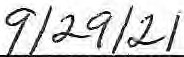 CEO for Corporation Name:	-S_-i  _p_a 	,tu.-:-ry-e-H----1'----'-"' 	DateWilliam MayoCorporation:Attach a copy of Articles of Organization/Incorporation, as a/7 dAngela Bovill	/::y	CEO for Corporation Name:	-S_-i  _p_a 	,tu.-:-ry-e-H----1'----'-"' 	DateWilliam MayoBoard Chair for Corporation Name:Invoice NumberInvoice DateDescriptionGross AmountDiscount TakenNet Amount Paid921202109/21/2021DON Filings - Worcester$14,901.10$0.00$14,901.10$14,901.10$0.00$14,901.10